Приложение 5к Решению Собрания депутатовСосновского муниципального районаОт « 16 » марта 2022г. № 286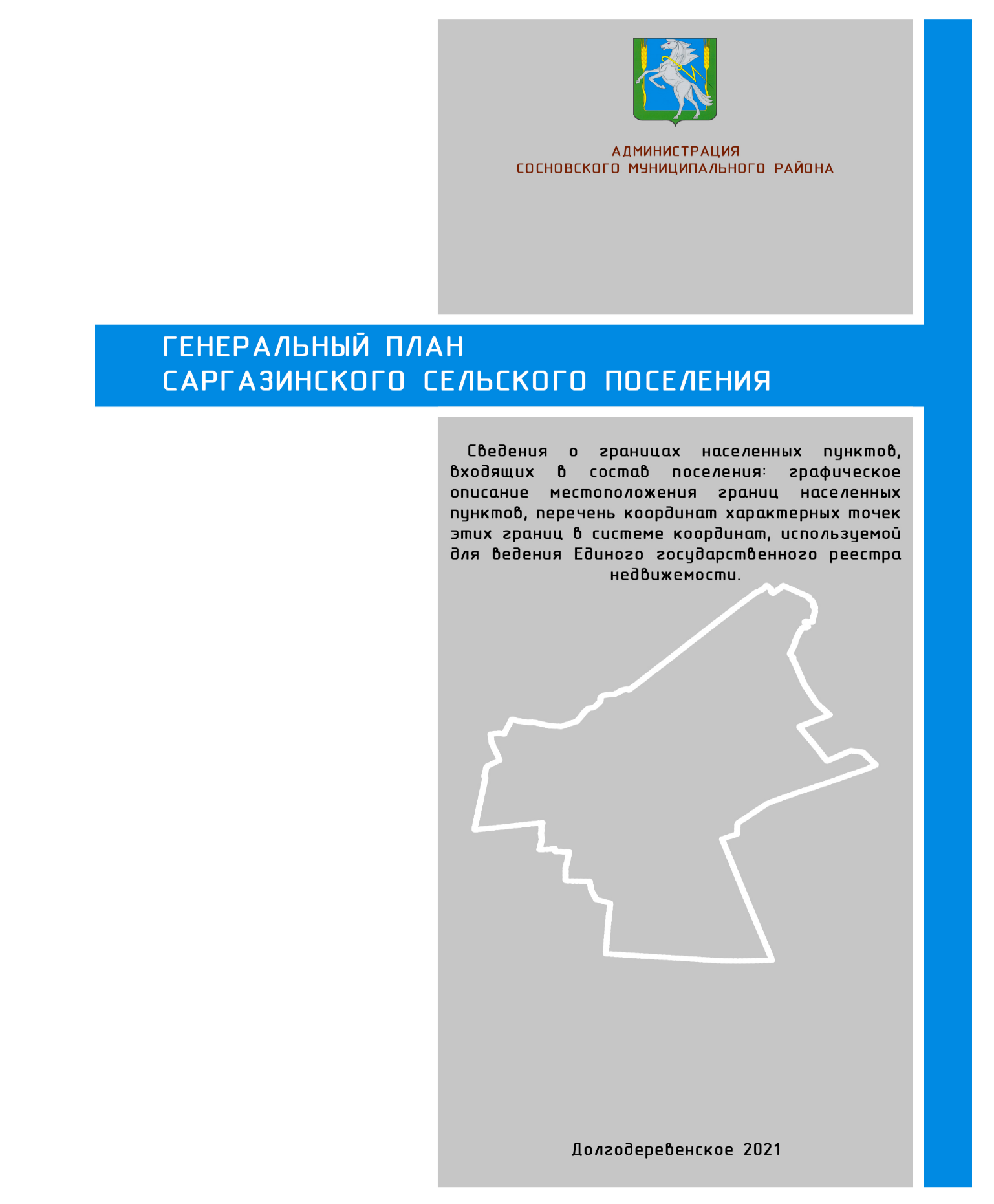 СОДЕРЖАНИЕСОДЕРЖАНИЕ	2Карта границ п.Саргазы	3Перечень координат характерных точек п.Саргазы	4Карта границ п.Малая Сосновка	55Перечень координат характерных точек п.Малая Сосновка	56Карта границ п.Серозак	60Перечень координат характерных точек п.Серозак	60Карта границ п.Смолино	61Перечень координат характерных точек п.Смолино	62Карта границ д.Таловка	84Перечень координат характерных точек д.Таловка	85Карта границ п.Южно-Челябинский Прииск	89Перечень координат характерных точек п.Южно-Челябинский Прииск	90Карта границ п.Саргазы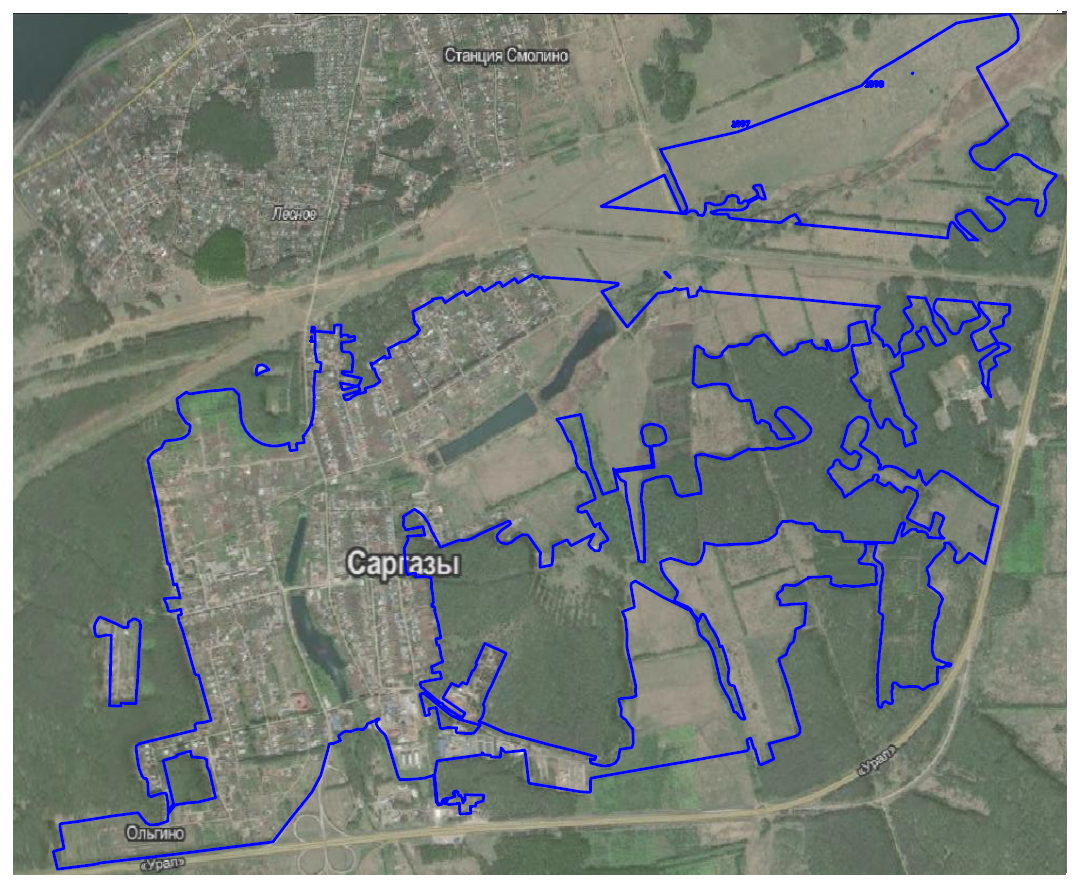 Перечень координат характерных точек п.Саргазы Карта границ п.Малая Сосновка 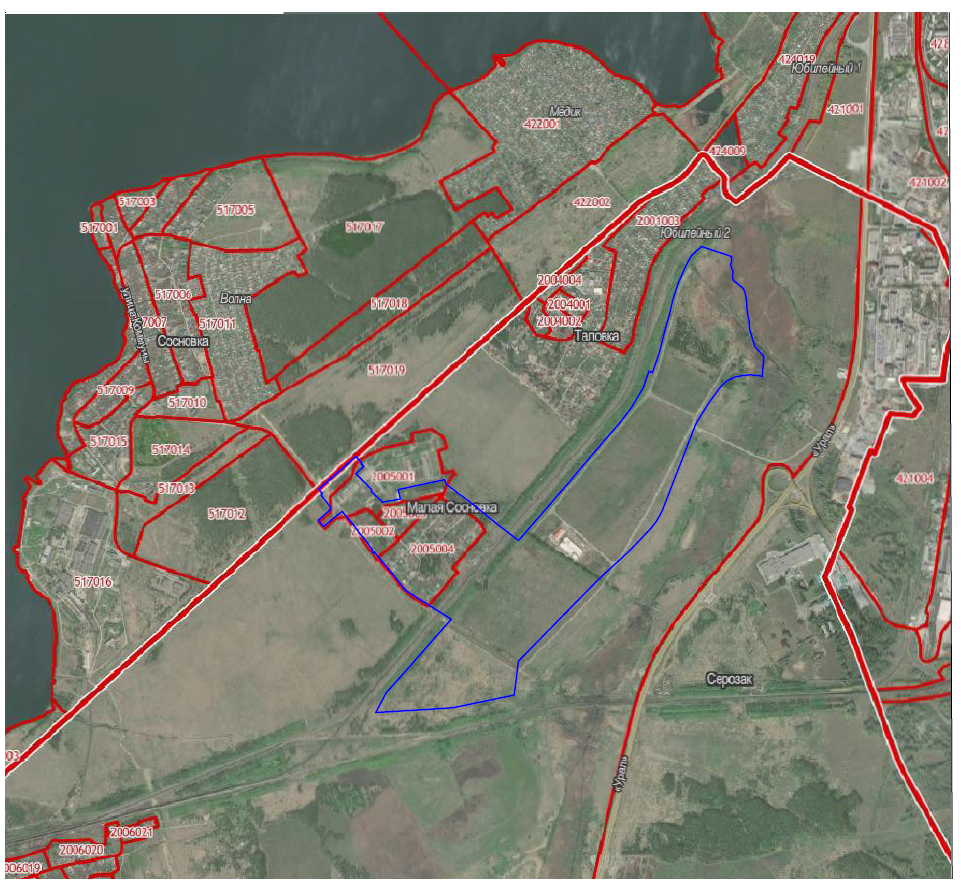 Перечень координат характерных точек п.Малая СосновкаКарта границ п.Серозак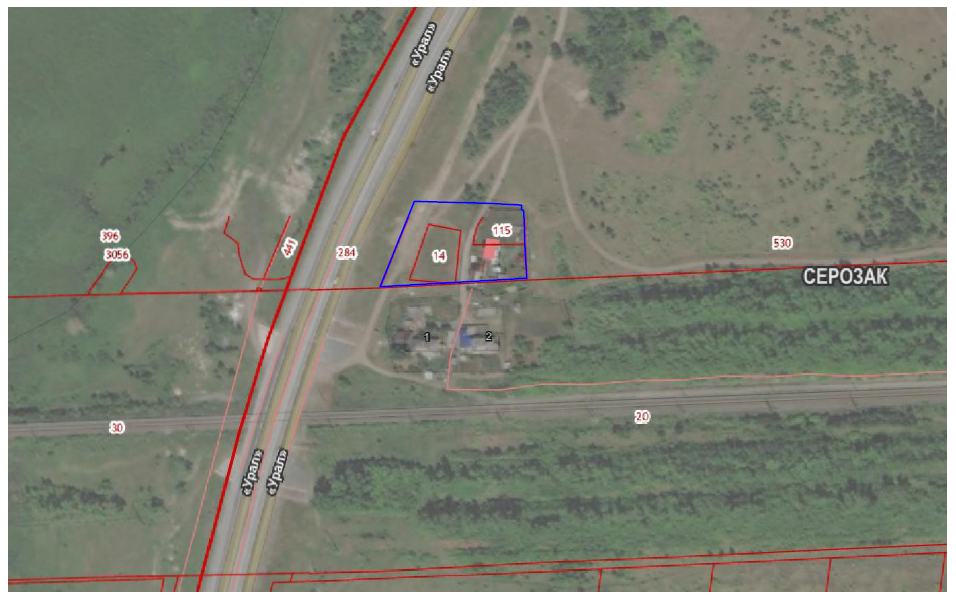 Перечень координат характерных точек п.СерозакКарта границ п.Смолино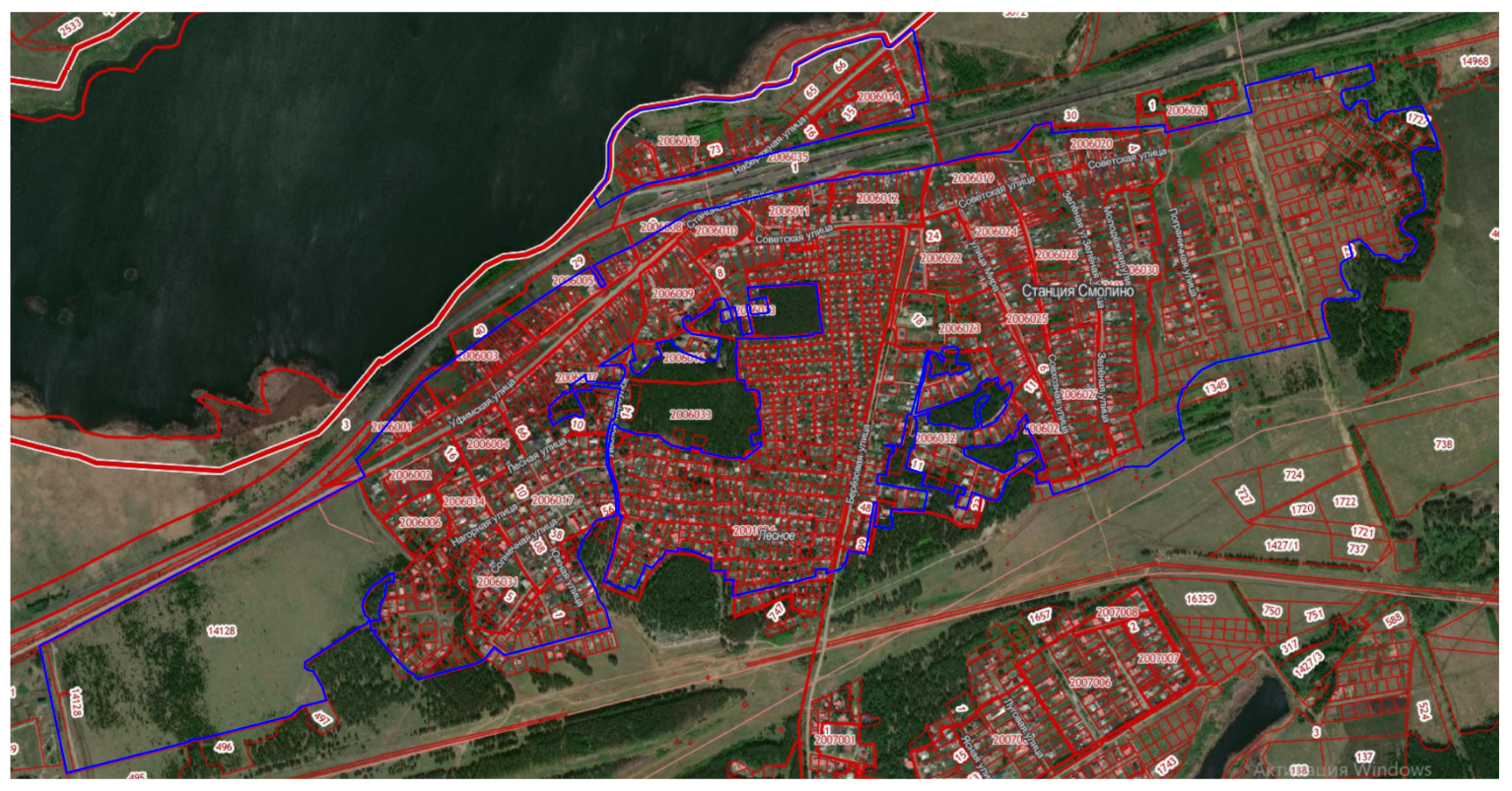 Перечень координат характерных точек п.СмолиноКарта границ д.Таловка 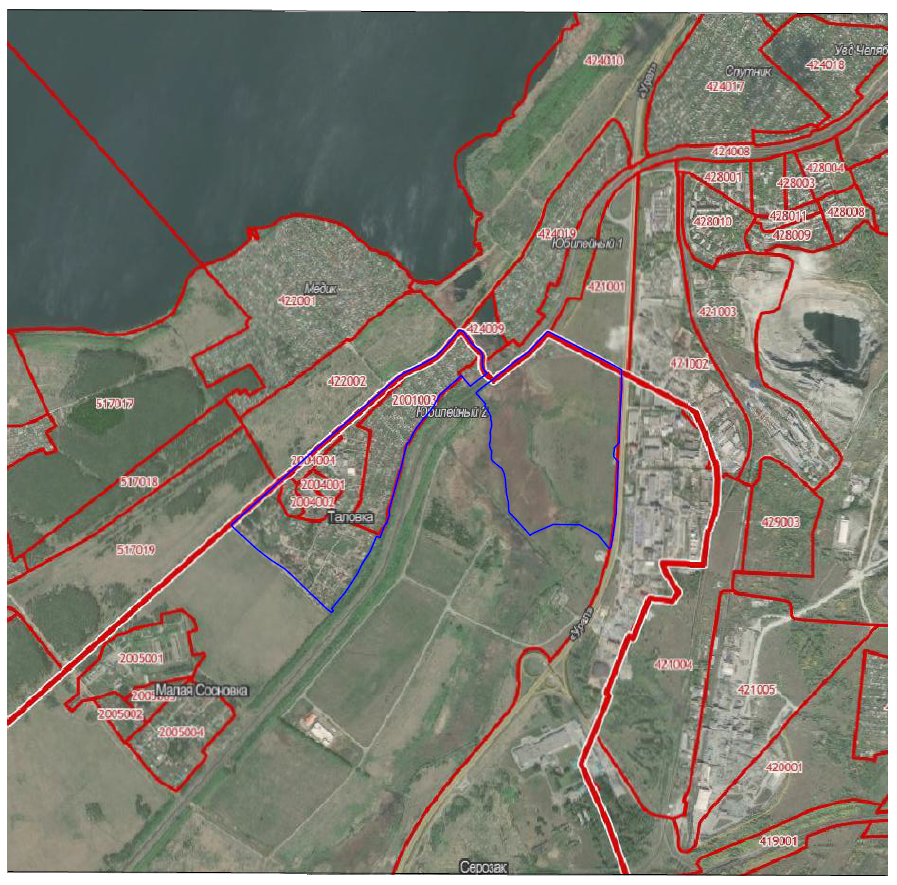 Перечень координат характерных точек д.ТаловкаКарта границ п.Южно-Челябинский Прииск 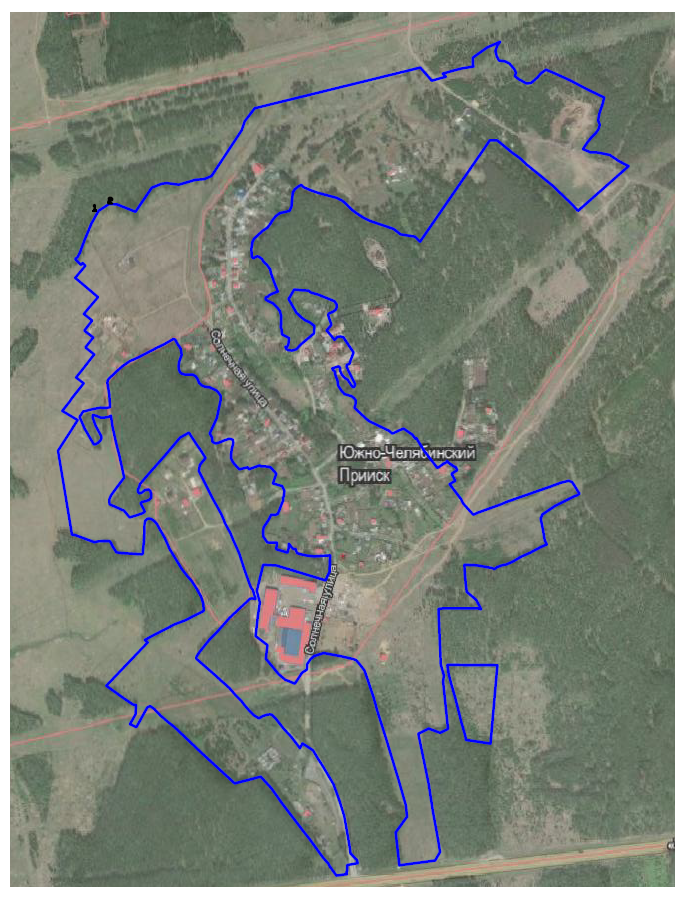 Перечень координат характерных точек п.Южно-Челябинский Прииск Схема границы населенного пункта Саргазы (приложение к Генеральному плану Саргазинского сельского поселения)Схема границы населенного пункта Саргазы (приложение к Генеральному плану Саргазинского сельского поселения)Схема границы населенного пункта Саргазы (приложение к Генеральному плану Саргазинского сельского поселения)Схема границы населенного пункта Саргазы (приложение к Генеральному плану Саргазинского сельского поселения)Схема границы населенного пункта Саргазы (приложение к Генеральному плану Саргазинского сельского поселения)Челябинская обл., Сосновский р-н, Саргазинское с.п., п.СаргазыЧелябинская обл., Сосновский р-н, Саргазинское с.п., п.СаргазыЧелябинская обл., Сосновский р-н, Саргазинское с.п., п.СаргазыЧелябинская обл., Сосновский р-н, Саргазинское с.п., п.СаргазыЧелябинская обл., Сосновский р-н, Саргазинское с.п., п.СаргазыСведения о местоположении границ населенного пункта СаргазыСведения о местоположении границ населенного пункта СаргазыСведения о местоположении границ населенного пункта СаргазыСведения о местоположении границ населенного пункта СаргазыСведения о местоположении границ населенного пункта СаргазыСистема координат МСК-74Система координат МСК-74Система координат МСК-74Система координат МСК-74Система координат МСК-74Обозначение характерных точек границыКоординаты, мКоординаты, мСпособ определения координат и СКП положения характерной точки, мСпособ определения координат и СКП положения характерной точки, мОбозначение характерных точек границыХУСпособ определения координат и СКП положения характерной точки, мСпособ определения координат и СКП положения характерной точки, м1592445,562316409,27Аналитический метод;0.12592446,002316411,57Аналитический метод;0.13592443,692316412,00Аналитический метод;0.14592443,262316409,70Аналитический метод;0.15592445,562316409,27Аналитический метод;0.16592188,952315646,74Аналитический метод;0.17592391,052316186,90Аналитический метод;0.18592443,972316239,76Аналитический метод;0.19592456,272316253,78Аналитический метод;0.110592493,482316320,87Аналитический метод;0.111592579,182316462,52Аналитический метод;0.112592664,932316604,27Аналитический метод;0.113592674,862316661,28Аналитический метод;0.114592674,852316661,28Аналитический метод;0.115592674,852316661,29Аналитический метод;0.116592705,082316834,87Аналитический метод;0.117592675,742316854,97Аналитический метод;0.118592640,712316870,37Аналитический метод;0.119592593,622316873,07Аналитический метод;0.120592576,312316861,47Аналитический метод;0.121592545,252316825,83Аналитический метод;0.122592502,702316754,13Аналитический метод;0.123592469,572316692,55Аналитический метод;0.124592269,142316801,23Аналитический метод;0.125592219,622316828,42Аналитический метод;0.126592209,642316816,43Аналитический метод;0.127592159,772316753,04Аналитический метод;0.128592153,162316747,08Аналитический метод;0.129592146,412316740,98Аналитический метод;0.130592137,302316727,31Аналитический метод;0.131592130,082316700,10Аналитический метод;0.132592126,952316683,12Аналитический метод;0.133592119,482316672,85Аналитический метод;0.134592107,752316664,21Аналитический метод;0.135592098,462316662,38Аналитический метод;0.136592087,432316663,91Аналитический метод;0.137592061,542316677,88Аналитический метод;0.138592058,422316679,56Аналитический метод;0.139592053,432316685,86Аналитический метод;0.140592032,542316712,20Аналитический метод;0.141592026,362316729,05Аналитический метод;0.142592024,942316744,08Аналитический метод;0.143592023,312316761,16Аналитический метод;0.144592022,352316771,33Аналитический метод;0.145592039,892316787,67Аналитический метод;0.146592040,392316788,27Аналитический метод;0.147592058,202316809,12Аналитический метод;0.148592068,792316823,69Аналитический метод;0.149592088,072316850,20Аналитический метод;0.150592090,332316868,84Аналитический метод;0.151592086,662316888,28Аналитический метод;0.152592069,292316916,80Аналитический метод;0.153592048,672316937,67Аналитический метод;0.154592045,152316942,87Аналитический метод;0.155592028,772316967,00Аналитический метод;0.156592012,062317009,10Аналитический метод;0.157591999,752317040,24Аналитический метод;0.158591994,692317038,47Аналитический метод;0.159591989,702317032,46Аналитический метод;0.160591981,342317025,57Аналитический метод;0.161591956,252317004,04Аналитический метод;0.162591943,652316997,07Аналитический метод;0.163591932,742316990,98Аналитический метод;0.164591917,532316988,21Аналитический метод;0.165591908,192316990,63Аналитический метод;0.166591898,862316991,33Аналитический метод;0.167591885,262316994,52Аналитический метод;0.168591881,052316994,16Аналитический метод;0.169591873,442316993,50Аналитический метод;0.170591859,082316990,74Аналитический метод;0.171591841,402316984,56Аналитический метод;0.172591827,142316975,03Аналитический метод;0.173591820,482316966,47Аналитический метод;0.174591821,482316957,17Аналитический метод;0.175591826,622316953,01Аналитический метод;0.176591839,402316948,11Аналитический метод;0.177591876,492316958,83Аналитический метод;0.178591888,352316958,16Аналитический метод;0.179591886,892316942,04Аналитический метод;0.180591887,032316941,63Аналитический метод;0.181591892,192316926,88Аналитический метод;0.182591893,282316910,82Аналитический метод;0.183591890,862316903,16Аналитический метод;0.184591891,092316887,92Аналитический метод;0.185591894,702316871,89Аналитический метод;0.186591888,992316857,42Аналитический метод;0.187591880,722316844,58Аналитический метод;0.188591873,252316834,32Аналитический метод;0.189591870,842316825,82Аналитический метод;0.190591874,422316812,32Аналитический метод;0.191591884,012316793,84Аналитический метод;0.192591889,382316773,59Аналитический метод;0.193591898,062316758,47Аналитический метод;0.194591901,582316750,07Аналитический метод;0.195591901,732316739,91Аналитический метод;0.196591898,412316734,78Аналитический метод;0.197591890,812316735,52Аналитический метод;0.198591870,092316761,44Аналитический метод;0.199591863,232316768,46Аналитический метод;0.1100591853,762316778,16Аналитический метод;0.1101591845,942316790,73Аналитический метод;0.1102591825,372316807,36Аналитический метод;0.1103591812,592316813,94Аналитический метод;0.1104591802,432316813,78Аналитический метод;0.1105591787,312316805,12Аналитический метод;0.1106591777,272316796,49Аналитический метод;0.1107591774,512316793,04Аналитический метод;0.1108591761,472316776,79Аналитический метод;0.1109591754,172316755,51Аналитический метод;0.1110591756,902316742,85Аналитический метод;0.1111591762,102316734,46Аналитический метод;0.1112591825,542316682,90Аналитический метод;0.1113591835,862316672,05Аналитический метод;0.1114591844,402316666,23Аналитический метод;0.1115591845,482316650,16Аналитический метод;0.1116591835,622316631,29Аналитический метод;0.1117591834,782316629,70Аналитический метод;0.1118591834,062316627,74Аналитический метод;0.1119591826,652316607,55Аналитический метод;0.1120591822,462316603,26Аналитический метод;0.1121591813,192316601,43Аналитический метод;0.1122591803,862316602,13Аналитический метод;0.1123591780,762316618,74Аналитический метод;0.1124591734,272316670,55Аналитический метод;0.1125591714,042316697,09Аналитический метод;0.1126591716,632316682,41Аналитический метод;0.1127591716,152316654,57Аналитический метод;0.1128591748,422316629,26Аналитический метод;0.1129591769,082316606,70Аналитический метод;0.1130591781,942316595,89Аналитический метод;0.1131591790,472316591,79Аналитический метод;0.1132591792,302316582,49Аналитический метод;0.1133591787,312316576,49Аналитический метод;0.1134591781,432316573,86Аналитический метод;0.1135591771,312316571,18Аналитический метод;0.1136591766,982316570,39Аналитический метод;0.1137591766,242316570,26Аналитический метод;0.1138591748,492316566,60Аналитический метод;0.1139591747,692316566,52Аналитический метод;0.1140591732,442316564,68Аналитический метод;0.1141591724,812316564,57Аналитический метод;0.1142591723,932316565,10Аналитический метод;0.1143591734,872316447,93Аналитический метод;0.1144591761,852316162,44Аналитический метод;0.1145591785,022315912,14Аналитический метод;0.1146591786,012315899,47Аналитический метод;0.1147591795,312315920,43Аналитический метод;0.1148591827,832315897,21Аналитический метод;0.1149591817,192315872,48Аналитический метод;0.1150591801,462315847,71Аналитический метод;0.1151591791,322315833,84Аналитический метод;0.1152591800,712315717,66Аналитический метод;0.1153591804,482315672,34Аналитический метод;0.1154591806,822315651,39Аналитический метод;0.1155591810,802315610,94Аналитический метод;0.1156591818,412315606,87Аналитический метод;0.1157591827,882315602,87Аналитический метод;0.1158591827,992315563,53Аналитический метод;0.1159591829,842315541,40Аналитический метод;0.1160591836,702315528,18Аналитический метод;0.1161591847,152315564,74Аналитический метод;0.1162591847,342315608,77Аналитический метод;0.1163591845,122315652,43Аналитический метод;0.1164591848,692315668,22Аналитический метод;0.1165591854,852315679,71Аналитический метод;0.1166591860,362315686,12Аналитический метод;0.1167591868,422315691,48Аналитический метод;0.1168591877,092315692,16Аналитический метод;0.1169591903,822315739,14Аналитический метод;0.1170591898,632315746,68Аналитический метод;0.1171591894,262315756,78Аналитический метод;0.1172591894,962315766,96Аналитический метод;0.1173591908,532315764,61Аналитический метод;0.1174591951,942315749,16Аналитический метод;0.1175591955,392315745,84Аналитический метод;0.1176591954,772315728,90Аналитический метод;0.1177591952,372315719,54Аналитический метод;0.1178591944,842315713,49Аналитический метод;0.1179591929,382315729,35Аналитический метод;0.1180591920,002315733,46Аналитический метод;0.1181591914,082315733,37Аналитический метод;0.1182591908,962315735,83Аналитический метод;0.1183591885,302315687,94Аналитический метод;0.1184591887,822315676,40Аналитический метод;0.1185591876,612315663,39Аналитический метод;0.1186591877,192315648,56Аналитический метод;0.1187591896,712315648,45Аналитический метод;0.1188591902,672315645,14Аналитический метод;0.1189591907,852315639,28Аналитический метод;0.1190591910,642315622,40Аналитический метод;0.1191591903,332315600,27Аналитический метод;0.1192591883,162315590,67Аналитический метод;0.1193591874,022315579,54Аналитический метод;0.1194591869,932315569,31Аналитический метод;0.1195591868,612315544,72Аналитический метод;0.1196591878,272315520,31Аналитический метод;0.1197591877,542315513,55Аналитический метод;0.1198591874,232315503,87Аналитический метод;0.1199591847,632315504,52Аналитический метод;0.1200591822,142315495,48Аналитический метод;0.1201591824,352315473,08Аналитический метод;0.1202591835,862315468,89Аналитический метод;0.1203591841,912315459,67Аналитический метод;0.1204591843,762315449,54Аналитический метод;0.1205591843,042315441,06Аналитический метод;0.1206591834,792315425,69Аналитический метод;0.1207591829,542315420,27Аналитический метод;0.1208591832,322315392,46Аналитический метод;0.1209591836,952315344,82Аналитический метод;0.1210591847,442315228,21Аналитический метод;0.1211591858,752315102,45Аналитический метод;0.1212591862,292315047,41Аналитический метод;0.1213591913,602315150,98Аналитический метод;0.1214591934,222315191,56Аналитический метод;0.1215591999,892315325,15Аналитический метод;0.1216591834,312315401,12Аналитический метод;0.1217591845,872315420,77Аналитический метод;0.1218591854,312315423,44Аналитический метод;0.1219591862,802315421,88Аналитический метод;0.1220591904,532315405,56Аналитический метод;0.1221591938,652315388,29Аналитический метод;0.1222591955,712315380,07Аналитический метод;0.1223591977,832315372,78Аналитический метод;0.1224591997,032315363,51Аналитический метод;0.1225592014,422315355,16Аналитический метод;0.1226592037,522315346,52Аналитический метод;0.1227592047,692315342,47Аналитический метод;0.1228592065,672315330,04Аналитический метод;0.1229592092,962315316,05Аналитический метод;0.1230592110,952315308,37Аналитический метод;0.1231592188,872315646,54Аналитический метод;0.1232592188,952315646,74Аналитический метод;0.1233591574,252315325,20Аналитический метод;0.1234591575,302315329,76Аналитический метод;0.1235591552,652315351,94Аналитический метод;0.1236591549,642315349,29Аналитический метод;0.1237591574,252315325,20Аналитический метод;0.1238591164,912313544,72Аналитический метод;0.1239591166,572313547,15Аналитический метод;0.1240591168,942313559,05Аналитический метод;0.1241591169,712313564,97Аналитический метод;0.1242591164,432313578,46Аналитический метод;0.1243591148,962313594,31Аналитический метод;0.1244591148,002313595,50Аналитический метод;0.1245591144,122313580,48Аналитический метод;0.1246591134,042313557,84Аналитический метод;0.1247591123,962313542,67Аналитический метод;0.1248591124,412313539,95Аналитический метод;0.1249591153,752313540,46Аналитический метод;0.1250591161,862313544,71Аналитический метод;0.1251591164,912313544,72Аналитический метод;0.1252590025,572312831,64Аналитический метод;0.1253590043,042312837,71Аналитический метод;0.1254590064,612312851,16Аналитический метод;0.1255590065,572312857,36Аналитический метод;0.1256590039,592312919,62Аналитический метод;0.1257590035,492312927,12Аналитический метод;0.1258590020,652312956,43Аналитический метод;0.1259590021,202312978,85Аналитический метод;0.1260590037,942312979,68Аналитический метод;0.1261590043,882312979,98Аналитический метод;0.1262590057,072313000,77Аналитический метод;0.1263590057,162313005,15Аналитический метод;0.1264590056,982313010,99Аналитический метод;0.1265590048,232313028,18Аналитический метод;0.1266590026,472313034,55Аналитический метод;0.1267590007,552313031,70Аналитический метод;0.1268589987,402313030,63Аналитический метод;0.1269589967,292313029,56Аналитический метод;0.1270589947,222313028,51Аналитический метод;0.1271589927,162313027,44Аналитический метод;0.1272589907,102313026,38Аналитический метод;0.1273589887,092313025,32Аналитический метод;0.1274589867,062313024,25Аналитический метод;0.1275589847,022313023,19Аналитический метод;0.1276589827,022313022,12Аналитический метод;0.1277589807,032313021,07Аналитический метод;0.1278589787,042313019,94Аналитический метод;0.1279589767,032313018,66Аналитический метод;0.1280589747,592313015,24Аналитический метод;0.1281589727,582313014,73Аналитический метод;0.1282589707,602313014,23Аналитический метод;0.1283589687,942313014,07Аналитический метод;0.1284589688,542312964,15Аналитический метод;0.1285589688,732312948,13Аналитический метод;0.1286589676,712312948,13Аналитический метод;0.1287589677,362312897,52Аналитический метод;0.1288589697,552312897,94Аналитический метод;0.1289589730,542312898,78Аналитический метод;0.1290589750,532312899,29Аналитический метод;0.1291589770,522312899,79Аналитический метод;0.1292589790,522312900,31Аналитический метод;0.1293589810,512312900,81Аналитический метод;0.1294589830,502312901,32Аналитический метод;0.1295589850,492312901,83Аналитический метод;0.1296589870,482312902,33Аналитический метод;0.1297589890,482312902,85Аналитический метод;0.1298589900,412312903,10Аналитический метод;0.1299589910,472312903,36Аналитический метод;0.1300589930,462312903,86Аналитический метод;0.1301589950,452312904,36Аналитический метод;0.1302589970,442312904,88Аналитический метод;0.1303589985,752312905,27Аналитический метод;0.1304589987,572312883,61Аналитический метод;0.1305589980,042312851,65Аналитический метод;0.1306589982,502312839,37Аналитический метод;0.1307589998,372312832,67Аналитический метод;0.1308590025,572312831,64Аналитический метод;0.1309591279,152313795,72Аналитический метод;0.1310591313,392313796,60Аналитический метод;0.1311591317,382313796,82Аналитический метод;0.1312591314,492313826,67Аналитический метод;0.1313591314,242313829,20Аналитический метод;0.1314591312,452313847,67Аналитический метод;0.1315591309,352313879,55Аналитический метод;0.1316591324,072313880,21Аналитический метод;0.1317591341,292313880,98Аналитический метод;0.1318591344,542313891,14Аналитический метод;0.1319591343,652313911,12Аналитический метод;0.1320591293,702313908,90Аналитический метод;0.1321591291,582313912,24Аналитический метод;0.1322591298,662313913,41Аналитический метод;0.1323591298,952313919,25Аналитический метод;0.1324591299,962313941,67Аналитический метод;0.1325591291,322313941,94Аналитический метод;0.1326591292,762313969,36Аналитический метод;0.1327591276,092313970,81Аналитический метод;0.1328591275,342313961,44Аналитический метод;0.1329591270,802313953,16Аналитический метод;0.1330591267,262313917,99Аналитический метод;0.1331591266,722313912,00Аналитический метод;0.1332591234,002313913,07Аналитический метод;0.1333591228,012313917,21Аналитический метод;0.1334591226,272313920,58Аналитический метод;0.1335591225,052313945,97Аналитический метод;0.1336591219,862313952,66Аналитический метод;0.1337591211,302313958,46Аналитический метод;0.1338591196,022313961,62Аналитический метод;0.1339591176,542313962,18Аналитический метод;0.1340591168,102313959,51Аналитический метод;0.1341591157,282313959,74Аналитический метод;0.1342591137,312313958,37Аналитический метод;0.1343591140,242313915,31Аналитический метод;0.1344591130,682313914,93Аналитический метод;0.1345591124,602313929,62Аналитический метод;0.1346591120,112313956,10Аналитический метод;0.1347591117,642313968,08Аналитический метод;0.1348591110,882314000,80Аналитический метод;0.1349591082,282313988,60Аналитический метод;0.1350591076,362313975,90Аналитический метод;0.1351591079,642313960,50Аналитический метод;0.1352591083,662313943,21Аналитический метод;0.1353591083,342313943,00Аналитический метод;0.1354591085,072313935,33Аналитический метод;0.1355591086,612313927,10Аналитический метод;0.1356591088,002313918,05Аналитический метод;0.1357591089,242313907,97Аналитический метод;0.1358591070,292313912,74Аналитический метод;0.1359591060,642313917,47Аналитический метод;0.1360591061,262313925,09Аналитический метод;0.1361591078,302313986,90Аналитический метод;0.1362591056,592313993,37Аналитический метод;0.1363591038,152313931,74Аналитический метод;0.1364591037,162313920,63Аналитический метод;0.1365591024,212313924,04Аналитический метод;0.1366591021,122313924,91Аналитический метод;0.1367591021,872313927,53Аналитический метод;0.1368591014,882313930,01Аналитический метод;0.1369591019,582313950,41Аналитический метод;0.1370591025,102313953,37Аналитический метод;0.1371591037,062313973,15Аналитический метод;0.1372591040,272313978,75Аналитический метод;0.1373591050,922314018,61Аналитический метод;0.1374591066,682314014,93Аналитический метод;0.1375591078,022314055,28Аналитический метод;0.1376591096,882314082,08Аналитический метод;0.1377591119,102314067,17Аналитический метод;0.1378591153,002314056,08Аналитический метод;0.1379591150,642314049,68Аналитический метод;0.1380591176,292314039,83Аналитический метод;0.1381591178,602314045,86Аналитический метод;0.1382591172,902314048,06Аналитический метод;0.1383591173,572314049,35Аналитический метод;0.1384591188,502314071,39Аналитический метод;0.1385591197,972314085,30Аналитический метод;0.1386591207,952314101,98Аналитический метод;0.1387591196,762314106,41Аналитический метод;0.1388591202,992314125,78Аналитический метод;0.1389591202,202314126,95Аналитический метод;0.1390591204,192314126,30Аналитический метод;0.1391591217,402314121,98Аналитический метод;0.1392591239,572314114,74Аналитический метод;0.1393591255,362314145,36Аналитический метод;0.1394591269,292314171,98Аналитический метод;0.1395591270,852314193,29Аналитический метод;0.1396591305,882314246,86Аналитический метод;0.1397591312,152314242,73Аналитический метод;0.1398591318,612314253,51Аналитический метод;0.1399591325,752314252,55Аналитический метод;0.1400591347,252314239,81Аналитический метод;0.1401591345,052314236,14Аналитический метод;0.1402591371,602314227,50Аналитический метод;0.1403591372,702314229,53Аналитический метод;0.1404591401,542314223,17Аналитический метод;0.1405591403,952314228,13Аналитический метод;0.1406591424,072314264,67Аналитический метод;0.1407591438,502314290,18Аналитический метод;0.1408591451,142314312,51Аналитический метод;0.1409591456,542314309,12Аналитический метод;0.1410591463,662314351,64Аналитический метод;0.1411591445,362314363,52Аналитический метод;0.1412591441,702314365,90Аналитический метод;0.1413591474,512314416,30Аналитический метод;0.1414591491,282314447,40Аналитический метод;0.1415591472,372314459,46Аналитический метод;0.1416591503,732314510,56Аналитический метод;0.1417591506,652314508,58Аналитический метод;0.1418591510,192314522,65Аналитический метод;0.1419591490,952314534,76Аналитический метод;0.1420591524,422314590,70Аналитический метод;0.1421591526,912314589,20Аналитический метод;0.1422591531,022314605,57Аналитический метод;0.1423591511,962314617,15Аналитический метод;0.1424591544,672314667,45Аналитический метод;0.1425591546,262314666,23Аналитический метод;0.1426591547,312314671,38Аналитический метод;0.1427591527,062314684,49Аналитический метод;0.1428591529,232314687,85Аналитический метод;0.1429591564,592314749,79Аналитический метод;0.1430591555,682314755,32Аналитический метод;0.1431591556,252314770,62Аналитический метод;0.1432591543,612314778,52Аналитический метод;0.1433591555,462314797,49Аналитический метод;0.1434591550,932314809,48Аналитический метод;0.1435591550,992314824,05Аналитический метод;0.1436591549,572314844,54Аналитический метод;0.1437591547,282314877,45Аналитический метод;0.1438591544,992314910,50Аналитический метод;0.1439591542,802314941,95Аналитический метод;0.1440591542,802314941,97Аналитический метод;0.1441591542,522314946,01Аналитический метод;0.1442591540,142314972,01Аналитический метод;0.1443591537,412315001,74Аналитический метод;0.1444591534,502315033,50Аналитический метод;0.1445591533,062315049,19Аналитический метод;0.1446591531,602315065,11Аналитический метод;0.1447591529,232315091,05Аналитический метод;0.1448591526,332315122,69Аналитический метод;0.1449591517,962315122,55Аналитический метод;0.1450591505,832315091,52Аналитический метод;0.1451591501,692315080,94Аналитический метод;0.1452591497,022315069,01Аналитический метод;0.1453591490,052315051,19Аналитический метод;0.1454591436,262315088,81Аналитический метод;0.1455591435,182315086,76Аналитический метод;0.1456591334,702315162,80Аналитический метод;0.1457591336,612315164,46Аналитический метод;0.1458591370,062315193,47Аналитический метод;0.1459591438,532315254,73Аналитический метод;0.1460591482,192315294,52Аналитический метод;0.1461591483,832315305,05Аналитический метод;0.1462591489,442315338,57Аналитический метод;0.1463591493,102315361,68Аналитический метод;0.1464591505,532315369,37Аналитический метод;0.1465591497,322315387,51Аналитический метод;0.1466591502,232315417,38Аналитический метод;0.1467591503,642315425,99Аналитический метод;0.1468591465,642315432,36Аналитический метод;0.1469591471,302315466,34Аналитический метод;0.1470591481,962315467,89Аналитический метод;0.1471591493,982315471,88Аналитический метод;0.1472591493,462315477,58Аналитический метод;0.1473591510,532315483,56Аналитический метод;0.1474591492,362315489,77Аналитический метод;0.1475591489,342315523,25Аналитический метод;0.1476591478,712315641,13Аналитический метод;0.1477591459,692315881,51Аналитический метод;0.1478591438,192316107,47Аналитический метод;0.1479591424,702316254,80Аналитический метод;0.1480591423,622316266,66Аналитический метод;0.1481591421,032316266,25Аналитический метод;0.1482591415,992316261,73Аналитический метод;0.1483591414,352316260,25Аналитический метод;0.1484591411,022316256,81Аналитический метод;0.1485591408,552316252,55Аналитический метод;0.1486591395,932316247,28Аналитический метод;0.1487591381,562316245,38Аналитический метод;0.1488591357,002316245,85Аналитический метод;0.1489591344,322316244,83Аналитический метод;0.1490591341,892316237,16Аналитический метод;0.1491591329,262316232,75Аналитический метод;0.1492591317,362316235,11Аналитический метод;0.1493591309,662316240,08Аналитический метод;0.1494591307,892316245,99Аналитический метод;0.1495591299,272316255,16Аналитический метод;0.1496591291,532316264,36Аналитический метод;0.1497591284,722316265,95Аналитический метод;0.1498591280,462316269,28Аналитический метод;0.1499591278,622316278,56Аналитический метод;0.1500591248,902316284,06Аналитический метод;0.1501591256,452316289,24Аналитический метод;0.1502591257,172316297,72Аналитический метод;0.1503591253,692316304,44Аналитический метод;0.1504591239,102316316,92Аналитический метод;0.1505591219,492316325,96Аналитический метод;0.1506591205,872316331,68Аналитический метод;0.1507591204,172316331,65Аналитический метод;0.1508591220,852316348,83Аналитический метод;0.1509591230,052316356,58Аналитический метод;0.1510591244,472316354,27Аналитический метод;0.1511591262,292316351,99Аналитический метод;0.1512591269,862316355,49Аналитический метод;0.1513591279,922316362,42Аналитический метод;0.1514591291,752316364,28Аналитический метод;0.1515591300,992316369,50Аналитический метод;0.1516591314,932316399,33Аналитический метод;0.1517591322,432316407,05Аналитический метод;0.1518591334,212316413,16Аналитический метод;0.1519591343,552316409,90Аналитический метод;0.1520591400,832316374,37Аналитический метод;0.1521591409,312316372,79Аналитический метод;0.1522591415,982316379,67Аналитический метод;0.1523591419,232316389,02Аналитический метод;0.1524591424,142316400,10Аналитический метод;0.1525591430,812316406,98Аналитический метод;0.1526591441,062316402,05Аналитический метод;0.1527591467,452316389,67Аналитический метод;0.1528591461,102316469,22Аналитический метод;0.1529591458,682316469,19Аналитический метод;0.1530591445,082316474,08Аналитический метод;0.1531591430,562316481,47Аналитический метод;0.1532591405,862316491,28Аналитический метод;0.1533591391,392316496,97Аналитический метод;0.1534591372,712316500,95Аналитический метод;0.1535591360,012316500,76Аналитический метод;0.1536591344,612316510,69Аналитический метод;0.1537591336,052316517,33Аналитический метод;0.1538591324,062316526,46Аналитический метод;0.1539591310,392316534,73Аналитический метод;0.1540591294,992316545,52Аналитический метод;0.1541591285,582316553,00Аналитический метод;0.1542591273,692316555,36Аналитический метод;0.1543591265,292316549,32Аналитический метод;0.1544591256,352316525,46Аналитический метод;0.1545591253,992316513,59Аналитический метод;0.1546591266,872316501,08Аналитический метод;0.1547591291,622316487,90Аналитический метод;0.1548591326,562316472,33Аналитический метод;0.1549591334,262316466,50Аналитический метод;0.1550591335,282316454,68Аналитический метод;0.1551591331,162316447,84Аналитический метод;0.1552591317,652316445,09Аналитический метод;0.1553591312,802316428,94Аналитический метод;0.1554591305,202316427,98Аналитический метод;0.1555591289,812316437,91Аналитический метод;0.1556591270,112316453,71Аналитический метод;0.1557591258,172316458,62Аналитический метод;0.1558591248,892316457,62Аналитический метод;0.1559591240,552316447,33Аналитический метод;0.1560591223,522316397,12Аналитический метод;0.1561591219,532316380,99Аналитический метод;0.1562591218,022316369,11Аналитический метод;0.1563591212,992316365,64Аналитический метод;0.1564591205,382316365,53Аналитический метод;0.1565591190,942316367,01Аналитический метод;0.1566591178,232316367,68Аналитический метод;0.1567591170,582316369,26Аналитический метод;0.1568591164,662316369,17Аналитический метод;0.1569591157,192316359,74Аналитический метод;0.1570591150,572316349,50Аналитический метод;0.1571591138,292316321,37Аналитический метод;0.1572591133,312316313,66Аналитический метод;0.1573591118,862316318,53Аналитический метод;0.1574591085,642316330,75Аналитический метод;0.1575591054,172316342,13Аналитический метод;0.1576591042,232316347,04Аналитический метод;0.1577591025,202316353,56Аналитический метод;0.1578591006,522316356,67Аналитический метод;0.1579590994,572316363,28Аналитический метод;0.1580590964,792316373,84Аналитический метод;0.1581590947,792316376,98Аналитический метод;0.1582590944,352316381,14Аналитический метод;0.1583590939,162316388,70Аналитический метод;0.1584590923,682316405,40Аналитический метод;0.1585590908,212316421,25Аналитический метод;0.1586590898,782316427,89Аналитический метод;0.1587590892,052316426,09Аналитический метод;0.1588590882,042316415,79Аналитический метод;0.1589590877,902316408,96Аналитический метод;0.1590590862,572316415,50Аналитический метод;0.1591590829,412316424,34Аналитический метод;0.1592590826,202316413,28Аналитический метод;0.1593590817,252316387,74Аналитический метод;0.1594590812,292316380,05Аналитический метод;0.1595590826,742316376,03Аналитический метод;0.1596590869,202316368,19Аналитический метод;0.1597590878,542316365,78Аналитический метод;0.1598590881,102316364,13Аналитический метод;0.1599590888,112316349,01Аналитический метод;0.1600590895,902316337,26Аналитический метод;0.1601590903,672316326,38Аналитический метод;0.1602590918,222316316,43Аналитический метод;0.1603590928,462316310,64Аналитический метод;0.1604590931,952316303,93Аналитический метод;0.1605590931,232316295,45Аналитический метод;0.1606590923,722316287,71Аналитический метод;0.1607590902,652316282,32Аналитический метод;0.1608590895,062316278,83Аналитический метод;0.1609590892,632316271,16Аналитический метод;0.1610590898,682316262,80Аналитический метод;0.1611590948,192316236,41Аналитический метод;0.1612590971,152316229,15Аналитический метод;0.1613590985,632316223,43Аналитический метод;0.1614591002,552316224,52Аналитический метод;0.1615591014,382316226,40Аналитический метод;0.1616591012,802316218,75Аналитический метод;0.1617591012,922316210,30Аналитический метод;0.1618591015,562316203,55Аналитический метод;0.1619591027,632316189,34Аналитический метод;0.1620591040,502316177,67Аналитический метод;0.1621591055,012316169,42Аналитический метод;0.1622591067,822316162,84Аналитический метод;0.1623591084,072316152,07Аналитический метод;0.1624591096,032316142,94Аналитический метод;0.1625591108,792316139,74Аналитический метод;0.1626591112,142316142,32Аналитический метод;0.1627591117,912316153,42Аналитический метод;0.1628591134,602316169,75Аналитический метод;0.1629591241,662316144,23Аналитический метод;0.1630591250,112316144,36Аналитический метод;0.1631591254,302316148,66Аналитический метод;0.1632591255,652316171,54Аналитический метод;0.1633591260,262316202,94Аналитический метод;0.1634591264,962316228,41Аналитический метод;0.1635591266,712316225,04Аналитический метод;0.1636591287,082316221,96Аналитический метод;0.1637591313,412316216,41Аналитический метод;0.1638591327,862316212,40Аналитический метод;0.1639591353,342316206,86Аналитический метод;0.1640591359,302316205,25Аналитический метод;0.1641591357,772316193,36Аналитический метод;0.1642591355,492316176,40Аналитический метод;0.1643591348,222316152,58Аналитический метод;0.1644591343,352316138,98Аналитический метод;0.1645591337,352316131,82Аналитический метод;0.1646591329,872316131,99Аналитический метод;0.1647591315,492316131,78Аналитический метод;0.1648591297,692316134,04Аналитический метод;0.1649591276,482316135,42Аналитический метод;0.1650591275,542316135,25Аналитический метод;0.1651591262,972316132,69Аналитический метод;0.1652591254,612316128,33Аналитический метод;0.1653591246,242316120,58Аналитический метод;0.1654591240,452316110,34Аналитический метод;0.1655591234,732316097,56Аналитический метод;0.1656591234,242316095,40Аналитический метод;0.1657591230,752316079,74Аналитический метод;0.1658591230,772316078,28Аналитический метод;0.1659591231,032316061,10Аналитический метод;0.1660591235,372316053,54Аналитический метод;0.1661591248,112316050,34Аналитический метод;0.1662591259,162316047,12Аналитический метод;0.1663591270,292316040,50Аналитический метод;0.1664591276,242316038,93Аналитический метод;0.1665591273,822316031,24Аналитический метод;0.1666591272,142316029,53Аналитический метод;0.1667591252,582316036,00Аналитический метод;0.1668591236,462316036,62Аналитический метод;0.1669591236,582316028,16Аналитический метод;0.1670591239,712316023,40Аналитический метод;0.1671591241,382316020,90Аналитический метод;0.1672591242,672316018,92Аналитический метод;0.1673591242,792316010,47Аналитический метод;0.1674591240,362316001,98Аналитический метод;0.1675591245,662315986,79Аналитический метод;0.1676591258,532315976,84Аналитический метод;0.1677591262,832315970,97Аналитический метод;0.1678591272,182315970,27Аналитический метод;0.1679591276,392315970,34Аналитический метод;0.1680591272,212315956,26Аналитический метод;0.1681591268,332315943,10Аналитический метод;0.1682591267,662315932,11Аналитический метод;0.1683591266,872315929,10Аналитический метод;0.1684591265,262315922,74Аналитический метод;0.1685591257,842315909,08Аналитический метод;0.1686591249,372315908,11Аналитический метод;0.1687591248,362315907,62Аналитический метод;0.1688591240,132315903,76Аналитический метод;0.1689591234,292315897,74Аналитический метод;0.1690591230,152315891,73Аналитический метод;0.1691591228,182315883,96Аналитический метод;0.1692591223,752315866,25Аналитический метод;0.1693591220,452315861,97Аналитический метод;0.1694591218,662315860,88Аналитический метод;0.1695591216,232315859,36Аналитический метод;0.1696591213,782315853,41Аналитический метод;0.1697591212,222315844,06Аналитический метод;0.1698591233,732315820,68Аналитический метод;0.1699591269,712315793,26Аналитический метод;0.1700591301,452315764,11Аналитический метод;0.1701591297,522315748,97Аналитический метод;0.1702591295,032315739,43Аналитический метод;0.1703591291,862315725,01Аналитический метод;0.1704591281,912315713,01Аналитический метод;0.1705591267,642315703,49Аналитический метод;0.1706591260,192315693,21Аналитический метод;0.1707591257,762315685,57Аналитический метод;0.1708591258,742315676,27Аналитический метод;0.1709591258,892315664,23Аналитический метод;0.1710591259,032315655,95Аналитический метод;0.1711591253,282315644,84Аналитический метод;0.1712591249,252315629,53Аналитический метод;0.1713591250,322315607,81Аналитический метод;0.1714591250,462315605,01Аналитический метод;0.1715591225,432315580,11Аналитический метод;0.1716591213,622315576,55Аналитический метод;0.1717591208,632315571,38Аналитический метод;0.1718591203,652315564,54Аналитический метод;0.1719591201,272315554,33Аналитический метод;0.1720591201,602315531,46Аналитический метод;0.1721591206,902315515,47Аналитический метод;0.1722591218,992315500,40Аналитический метод;0.1723591223,252315499,61Аналитический метод;0.1724591235,132315497,25Аналитический метод;0.1725591252,452315469,58Аналитический метод;0.1726591243,652315458,61Аналитический метод;0.1727591183,732315455,14Аналитический метод;0.1728591152,802315453,72Аналитический метод;0.1729591141,062315453,07Аналитический метод;0.1730591090,202315450,23Аналитический метод;0.1731591072,082315472,81Аналитический метод;0.1732591073,232315480,26Аналитический метод;0.1733591075,192315491,51Аналитический метод;0.1734591080,802315513,60Аналитический метод;0.1735591084,642315539,91Аналитический метод;0.1736591086,042315559,40Аналитический метод;0.1737591084,852315583,09Аналитический метод;0.1738591082,982315594,92Аналитический метод;0.1739591080,342315601,65Аналитический метод;0.1740591072,622315608,31Аналитический метод;0.1741591050,512315614,77Аналитический метод;0.1742591038,562315621,35Аналитический метод;0.1743591029,132315628,83Аналитический метод;0.1744591018,782315642,24Аналитический метод;0.1745591010,952315656,51Аналитический метод;0.1746591014,542315699,73Аналитический метод;0.1747590997,512315706,25Аналитический метод;0.1748590978,802315711,07Аналитический метод;0.1749590932,092315721,38Аналитический метод;0.1750590920,172315725,46Аналитический метод;0.1751590914,152315732,12Аналитический метод;0.1752590914,842315742,31Аналитический метод;0.1753590919,082315742,37Аналитический метод;0.1754590926,612315748,42Аналитический метод;0.1755590924,742315760,23Аналитический метод;0.1756590914,282315780,42Аналитический метод;0.1757590907,422315787,08Аналитический метод;0.1758590882,782315792,64Аналитический метод;0.1759590874,982315805,22Аналитический метод;0.1760590868,102315811,88Аналитический метод;0.1761590849,352315820,09Аналитический метод;0.1762590845,892315825,95Аналитический метод;0.1763590844,002315837,79Аналитический метод;0.1764590848,302315891,18Аналитический метод;0.1765590851,642315893,78Аналитический метод;0.1766590856,752315891,30Аналитический метод;0.1767590912,472315845,58Аналитический метод;0.1768590942,572315813,83Аналитический метод;0.1769590949,392315811,39Аналитический метод;0.1770590959,552315811,55Аналитический метод;0.1771590968,792315815,93Аналитический метод;0.1772590978,792315827,08Аналитический метод;0.1773590983,662315841,54Аналитический метод;0.1774590984,352315851,72Аналитический метод;0.1775590982,472315865,22Аналитический метод;0.1776590974,612315881,21Аналитический метод;0.1777590961,662315897,95Аналитический метод;0.1778590916,052315947,24Аналитический метод;0.1779590898,042315962,20Аналитический метод;0.1780590887,822315966,28Аналитический метод;0.1781590876,832315966,12Аналитический метод;0.1782590863,372315959,16Аналитический метод;0.1783590845,842315942,81Аналитический метод;0.1784590838,382315932,53Аналитический метод;0.1785590827,742315906,97Аналитический метод;0.1786590823,802315888,29Аналитический метод;0.1787590805,952315835,52Аналитический метод;0.1788590801,992315815,99Аналитический метод;0.1789590805,192315772,01Аналитический метод;0.1790590803,572315767,76Аналитический метод;0.1791590799,382315764,31Аналитический метод;0.1792590799,772315738,07Аналитический метод;0.1793590798,372315716,87Аналитический метод;0.1794590799,422315704,17Аналитический метод;0.1795590802,932315695,78Аналитический метод;0.1796590772,482315636,04Аналитический метод;0.1797590760,872315618,95Аналитический метод;0.1798590755,412315587,54Аналитический метод;0.1799590772,582315514,14Аналитический метод;0.1800590775,682315504,18Аналитический метод;0.1801590777,042315499,81Аналитический метод;0.1802590778,122315482,87Аналитический метод;0.1803590771,682315461,62Аналитический метод;0.1804590732,712315462,74Аналитический метод;0.1805590706,172315468,75Аналитический метод;0.1806590685,102315475,59Аналитический метод;0.1807590650,282315482,68Аналитический метод;0.1808590616,372315485,58Аналитический метод;0.1809590606,612315486,35Аналитический метод;0.1810590606,302315479,50Аналитический метод;0.1811590605,622315468,49Аналитический метод;0.1812590593,082315400,55Аналитический метод;0.1813590597,442315392,16Аналитический метод;0.1814590600,122315382,04Аналитический метод;0.1815590608,692315375,40Аналитический метод;0.1816590622,332315369,66Аналитический метод;0.1817590662,322315356,71Аналитический метод;0.1818590679,352315348,50Аналитический метод;0.1819590682,972315334,15Аналитический метод;0.1820590681,252315320,19Аналитический метод;0.1821590677,662315290,89Аналитический метод;0.1822590676,212315286,78Аналитический метод;0.1823590669,562315267,90Аналитический метод;0.1824590661,472315241,54Аналитический метод;0.1825590650,632315230,37Аналитический метод;0.1826590587,232315223,51Аналитический метод;0.1827590552,462315227,23Аналитический метод;0.1828590547,462315229,37Аналитический метод;0.1829590545,212315229,65Аналитический метод;0.1830590507,772315233,95Аналитический метод;0.1831590366,882315237,19Аналитический метод;0.1832590306,562315238,52Аналитический метод;0.1833590306,112315234,93Аналитический метод;0.1834590310,192315215,50Аналитический метод;0.1835590311,742315212,70Аналитический метод;0.1836590344,442315209,77Аналитический метод;0.1837590382,672315200,16Аналитический метод;0.1838590444,672315187,53Аналитический метод;0.1839590507,482315176,61Аналитический метод;0.1840590538,872315172,00Аналитический метод;0.1841590563,552315164,75Аналитический метод;0.1842590574,542315161,22Аналитический метод;0.1843590614,582315156,92Аналитический метод;0.1844590656,032315154,08Аналитический метод;0.1845590666,702315133,53Аналитический метод;0.1846590700,052315112,27Аналитический метод;0.1847590721,572315280,75Аналитический метод;0.1848590765,722315274,87Аналитический метод;0.1849590814,102315268,44Аналитический метод;0.1850590814,302315270,04Аналитический метод;0.1851590816,682315280,25Аналитический метод;0.1852590817,192315303,12Аналитический метод;0.1853590823,822315313,38Аналитический метод;0.1854590831,242315326,19Аналитический метод;0.1855590838,782315332,22Аналитический метод;0.1856590856,562315331,64Аналитический метод;0.1857590872,712315327,63Аналитический метод;0.1858590884,632315323,58Аналитический метод;0.1859590888,722315320,21Аналитический метод;0.1860590895,972315314,16Аналитический метод;0.1861590896,622315313,60Аналитический метод;0.1862590904,532315295,10Аналитический метод;0.1863590909,052315275,67Аналитический метод;0.1864590910,062315264,69Аналитический метод;0.1865590907,812315255,97Аналитический метод;0.1866590907,652315255,34Аналитический метод;0.1867590905,242315246,84Аналитический метод;0.1868590900,302315236,61Аналитический метод;0.1869590893,632315229,74Аналитический метод;0.1870590883,522315226,21Аналитический метод;0.1871590872,552315224,34Аналитический метод;0.1872590855,522315230,01Аналитический метод;0.1873590853,442315230,67Аналитический метод;0.1874590833,202315233,31Аналитический метод;0.1875590819,832315239,88Аналитический метод;0.1876590815,492315246,37Аналитический метод;0.1877590812,782315258,18Аналитический метод;0.1878590808,992315261,55Аналитический метод;0.1879590769,312315266,62Аналитический метод;0.1880590729,632315271,69Аналитический метод;0.1881590725,832315241,93Аналитический метод;0.1882590722,032315212,17Аналитический метод;0.1883590718,232315182,41Аналитический метод;0.1884590714,432315152,65Аналитический метод;0.1885590710,632315122,89Аналитический метод;0.1886590708,552315106,66Аналитический метод;0.1887590716,292315101,55Аналитический метод;0.1888590624,092315121,86Аналитический метод;0.1889590602,412315056,11Аналитический метод;0.1890590731,012315005,52Аналитический метод;0.1891590807,382314994,77Аналитический метод;0.1892590952,702314958,83Аналитический метод;0.1893590931,592314853,79Аналитический метод;0.1894590904,442314873,90Аналитический метод;0.1895590833,162314906,89Аналитический метод;0.1896590835,652314913,91Аналитический метод;0.1897590827,132314917,17Аналитический метод;0.1898590761,702314939,06Аналитический метод;0.1899590745,052314938,25Аналитический метод;0.1900590727,982314944,55Аналитический метод;0.1901590720,382314948,08Аналитический метод;0.1902590702,392314964,59Аналитический метод;0.1903590697,502314980,45Аналитический метод;0.1904590668,542314992,72Аналитический метод;0.1905590648,062315002,58Аналитический метод;0.1906590640,422315004,17Аналитический метод;0.1907590619,992315012,32Аналитический метод;0.1908590581,842315023,39Аналитический метод;0.1909590547,562314948,91Аналитический метод;0.1910590535,692314945,20Аналитический метод;0.1911590526,412314949,28Аналитический метод;0.1912590523,632314964,31Аналитический метод;0.1913590530,012314984,65Аналитический метод;0.1914590522,982314988,03Аналитический метод;0.1915590502,502314998,73Аналитический метод;0.1916590488,842315006,15Аналитический метод;0.1917590471,792315014,38Аналитический метод;0.1918590460,162315022,12Аналитический метод;0.1919590470,242315026,86Аналитический метод;0.1920590476,022315042,78Аналитический метод;0.1921590452,862315045,92Аналитический метод;0.1922590448,972315051,56Аналитический метод;0.1923590417,612315073,55Аналитический метод;0.1924590402,692315079,26Аналитический метод;0.1925590391,672315056,37Аналитический метод;0.1926590386,862315046,39Аналитический метод;0.1927590370,572315044,66Аналитический метод;0.1928590355,802315039,99Аналитический метод;0.1929590356,092315020,71Аналитический метод;0.1930590371,962315000,92Аналитический метод;0.1931590384,682314992,95Аналитический метод;0.1932590409,722315005,19Аналитический метод;0.1933590429,572315017,35Аналитический метод;0.1934590425,732315009,05Аналитический метод;0.1935590377,752314917,55Аналитический метод;0.1936590403,392314898,32Аналитический метод;0.1937590401,582314894,79Аналитический метод;0.1938590377,822314841,10Аналитический метод;0.1939590375,332314837,68Аналитический метод;0.1940590338,492314836,66Аналитический метод;0.1941590310,542314834,92Аналитический метод;0.1942590293,812314832,33Аналитический метод;0.1943590283,362314781,36Аналитический метод;0.1944590322,192314780,89Аналитический метод;0.1945590349,262314783,17Аналитический метод;0.1946590348,642314782,14Аналитический метод;0.1947590350,782314780,60Аналитический метод;0.1948590357,292314775,90Аналитический метод;0.1949590387,572314754,03Аналитический метод;0.1950590414,102314735,80Аналитический метод;0.1951590425,232314727,50Аналитический метод;0.1952590426,402314704,65Аналитический метод;0.1953590410,722314677,33Аналитический метод;0.1954590394,072314657,60Аналитический метод;0.1955590385,112314634,61Аналитический метод;0.1956590390,532314611,83Аналитический метод;0.1957590400,042314597,58Аналитический метод;0.1958590417,072314591,90Аналитический метод;0.1959590428,862314596,32Аналитический метод;0.1960590445,572314610,95Аналитический метод;0.1961590462,962314637,46Аналитический метод;0.1962590473,252314652,30Аналитический метод;0.1963590486,932314646,35Аналитический метод;0.1964590462,772314592,58Аналитический метод;0.1965590429,972314520,12Аналитический метод;0.1966590412,692314487,70Аналитический метод;0.1967590407,752314477,44Аналитический метод;0.1968590402,142314455,37Аналитический метод;0.1969590400,942314442,35Аналитический метод;0.1970590401,742314425,74Аналитический метод;0.1971590370,762314344,84Аналитический метод;0.1972590398,042314331,69Аналитический метод;0.1973590398,792314325,90Аналитический метод;0.1974590399,682314325,48Аналитический метод;0.1975590402,342314328,67Аналитический метод;0.1976590418,352314320,19Аналитический метод;0.1977590418,162314319,83Аналитический метод;0.1978590422,162314317,84Аналитический метод;0.1979590427,112314315,63Аналитический метод;0.1980590433,082314313,21Аналитический метод;0.1981590434,342314309,55Аналитический метод;0.1982590477,412314291,65Аналитический метод;0.1983590507,822314270,75Аналитический метод;0.1984590515,102314263,45Аналитический метод;0.1985590518,092314259,20Аналитический метод;0.1986590537,602314231,38Аналитический метод;0.1987590529,522314219,01Аналитический метод;0.1988590520,982314206,49Аналитический метод;0.1989590515,202314196,25Аналитический метод;0.1990590504,412314181,71Аналитический метод;0.1991590492,492314184,92Аналитический метод;0.1992590467,142314181,99Аналитический метод;0.1993590447,162314193,90Аналитический метод;0.1994590461,652314268,31Аналитический метод;0.1995590424,412314276,79Аналитический метод;0.1996590419,612314200,98Аналитический метод;0.1997590406,712314203,96Аналитический метод;0.1998590366,322314186,42Аналитический метод;0.1999590269,692314194,33Аналитический метод;0.11000590255,242314198,34Аналитический метод;0.11001590250,992314202,02Аналитический метод;0.11002590258,072314227,52Аналитический метод;0.11003590256,442314227,59Аналитический метод;0.11004590256,922314237,36Аналитический метод;0.11005590244,092314235,32Аналитический метод;0.11006590240,572314235,49Аналитический метод;0.11007590242,812314264,97Аналитический метод;0.11008590242,552314282,15Аналитический метод;0.11009590236,632314303,88Аналитический метод;0.11010590229,632314304,37Аналитический метод;0.11011590215,192314305,58Аналитический метод;0.11012590197,112314305,55Аналитический метод;0.11013590182,772314307,34Аналитический метод;0.11014590182,842314308,48Аналитический метод;0.11015590167,352314311,31Аналитический метод;0.11016590150,692314312,30Аналитический метод;0.11017590129,492314314,51Аналитический метод;0.11018590119,252314306,40Аналитический метод;0.11019590111,882314307,07Аналитический метод;0.11020590112,492314317,04Аналитический метод;0.11021590097,662314322,23Аналитический метод;0.11022590096,352314319,07Аналитический метод;0.11023590081,072314323,09Аналитический метод;0.11024590064,152314327,55Аналитический метод;0.11025590043,002314333,66Аналитический метод;0.11026590043,112314334,45Аналитический метод;0.11027590037,662314335,26Аналитический метод;0.11028590027,632314336,65Аналитический метод;0.11029590011,092314339,83Аналитический метод;0.11030589993,792314343,42Аналитический метод;0.11031589974,402314346,80Аналитический метод;0.11032589970,712314325,14Аналитический метод;0.11033589942,422314330,14Аналитический метод;0.11034589943,922314336,77Аналитический метод;0.11035589942,892314338,54Аналитический метод;0.11036589927,232314341,92Аналитический метод;0.11037589912,932314345,04Аналитический метод;0.11038589897,202314346,90Аналитический метод;0.11039589883,752314351,36Аналитический метод;0.11040589870,002314355,76Аналитический метод;0.11041589869,032314352,96Аналитический метод;0.11042589867,882314350,31Аналитический метод;0.11043589866,142314344,17Аналитический метод;0.11044589852,482314315,28Аналитический метод;0.11045589850,072314305,58Аналитический метод;0.11046589820,802314310,66Аналитический метод;0.11047589826,422314343,65Аналитический метод;0.11048589797,582314349,88Аналитический метод;0.11049589791,322314315,96Аналитический метод;0.11050589781,952314266,24Аналитический метод;0.11051589779,022314257,83Аналитический метод;0.11052589767,702314258,19Аналитический метод;0.11053589757,652314262,78Аналитический метод;0.11054589754,392314267,03Аналитический метод;0.11055589755,122314267,72Аналитический метод;0.11056589745,172314278,22Аналитический метод;0.11057589744,442314277,53Аналитический метод;0.11058589740,192314283,15Аналитический метод;0.11059589731,302314294,85Аналитический метод;0.11060589705,522314325,42Аналитический метод;0.11061589689,492314345,91Аналитический метод;0.11062589690,202314351,46Аналитический метод;0.11063589686,032314355,25Аналитический метод;0.11064589680,682314355,82Аналитический метод;0.11065589655,262314389,48Аналитический метод;0.11066589633,772314425,37Аналитический метод;0.11067589628,272314440,93Аналитический метод;0.11068589615,172314432,49Аналитический метод;0.11069589615,822314430,24Аналитический метод;0.11070589617,792314429,88Аналитический метод;0.11071589634,622314393,93Аналитический метод;0.11072589650,982314371,41Аналитический метод;0.11073589733,402314271,00Аналитический метод;0.11074589727,942314255,30Аналитический метод;0.11075589696,462314264,47Аналитический метод;0.11076589661,442314273,38Аналитический метод;0.11077589634,262314278,05Аналитический метод;0.11078589638,232314297,59Аналитический метод;0.11079589664,532314292,92Аналитический метод;0.11080589670,692314327,19Аналитический метод;0.11081589580,802314344,14Аналитический метод;0.11082589577,342314351,94Аналитический метод;0.11083589582,042314376,78Аналитический метод;0.11084589581,392314412,42Аналитический метод;0.11085589581,192314416,30Аналитический метод;0.11086589571,172314413,06Аналитический метод;0.11087589567,392314413,07Аналитический метод;0.11088589560,392314416,11Аналитический метод;0.11089589555,762314459,33Аналитический метод;0.11090589557,342314490,81Аналитический метод;0.11091589592,542314519,59Аналитический метод;0.11092589615,822314435,97Аналитический метод;0.11093589614,902314434,34Аналитический метод;0.11094589614,932314434,13Аналитический метод;0.11095589627,732314442,42Аналитический метод;0.11096589644,612314453,35Аналитический метод;0.11097589657,882314433,15Аналитический метод;0.11098589679,152314402,13Аналитический метод;0.11099589701,402314369,44Аналитический метод;0.11100589704,232314364,93Аналитический метод;0.11101589707,102314360,43Аналитический метод;0.11102589710,442314356,34Аналитический метод;0.11103589711,122314355,32Аналитический метод;0.11104589775,902314393,76Аналитический метод;0.11105589774,682314396,86Аналитический метод;0.11106589761,352314424,71Аналитический метод;0.11107589769,182314430,78Аналитический метод;0.11108589780,032314441,94Аналитический метод;0.11109589771,482314460,53Аналитический метод;0.11110589798,212314470,33Аналитический метод;0.11111589833,672314486,41Аналитический метод;0.11112589831,712314491,19Аналитический метод;0.11113589859,382314504,50Аналитический метод;0.11114589861,692314499,11Аналитический метод;0.11115589891,512314512,68Аналитический метод;0.11116589921,532314526,48Аналитический метод;0.11117589950,112314539,56Аналитический метод;0.11118589930,232314582,97Аналитический метод;0.11119589926,872314590,32Аналитический метод;0.11120589907,192314633,27Аналитический метод;0.11121589882,182314621,81Аналитический метод;0.11122589861,942314612,54Аналитический метод;0.11123589841,632314603,34Аналитический метод;0.11124589842,142314602,23Аналитический метод;0.11125589822,122314594,26Аналитический метод;0.11126589797,542314582,98Аналитический метод;0.11127589764,712314568,67Аналитический метод;0.11128589738,982314554,78Аналитический метод;0.11129589680,432314531,50Аналитический метод;0.11130589677,422314536,91Аналитический метод;0.11131589650,682314536,11Аналитический метод;0.11132589627,242314527,90Аналитический метод;0.11133589608,322314512,65Аналитический метод;0.11134589599,882314538,46Аналитический метод;0.11135589568,592314608,24Аналитический метод;0.11136589558,452314629,41Аналитический метод;0.11137589547,722314674,31Аналитический метод;0.11138589529,762314736,83Аналитический метод;0.11139589516,282314789,07Аналитический метод;0.11140589502,902314838,32Аналитический метод;0.11141589479,102314935,47Аналитический метод;0.11142589454,922315024,46Аналитический метод;0.11143589440,422315020,56Аналитический метод;0.11144589445,702315000,93Аналитический метод;0.11145589427,072315002,77Аналитический метод;0.11146589416,332315046,18Аналитический метод;0.11147589413,592315060,54Аналитический метод;0.11148589417,422315087,69Аналитический метод;0.11149589427,242315110,70Аналитический метод;0.11150589444,842315122,81Аналитический метод;0.11151589471,012315128,27Аналитический метод;0.11152589486,912315130,36Аналитический метод;0.11153589488,722315142,86Аналитический метод;0.11154589494,942315183,07Аналитический метод;0.11155589514,042315189,33Аналитический метод;0.11156589541,002315187,72Аналитический метод;0.11157589578,532315186,60Аналитический метод;0.11158589576,002315184,86Аналитический метод;0.11159589585,432315177,38Аналитический метод;0.11160589602,542315164,93Аналитический метод;0.11161589616,232315155,82Аналитический метод;0.11162589624,012315144,93Аналитический метод;0.11163589633,472315134,91Аналитический метод;0.11164589645,332315135,08Аналитический метод;0.11165589663,072315137,04Аналитический метод;0.11166589692,842315128,17Аналитический метод;0.11167589705,582315125,81Аналитический метод;0.11168589709,672315135,19Аналитический метод;0.11169589711,142315150,45Аналитический метод;0.11170589711,752315166,55Аналитический метод;0.11171589714,032315183,52Аналитический метод;0.11172589720,552315201,40Аналитический метод;0.11173589739,192315198,26Аналитический метод;0.11174589763,932315199,30Аналитический метод;0.11175589775,962315197,23Аналитический метод;0.11176589776,502315197,14Аналитический метод;0.11177589779,912315196,35Аналитический метод;0.11178589866,042315176,35Аналитический метод;0.11179589872,492315174,85Аналитический метод;0.11180589894,722315169,65Аналитический метод;0.11181589909,882315166,10Аналитический метод;0.11182589923,082315163,50Аналитический метод;0.11183589937,902315160,58Аналитический метод;0.11184589957,642315160,88Аналитический метод;0.11185589990,682315161,36Аналитический метод;0.11186589992,082315161,38Аналитический метод;0.11187590020,842315158,36Аналитический метод;0.11188590023,112315158,12Аналитический метод;0.11189590048,262315155,48Аналитический метод;0.11190590055,682315154,70Аналитический метод;0.11191590058,382315153,56Аналитический метод;0.11192590071,662315147,96Аналитический метод;0.11193590088,512315140,84Аналитический метод;0.11194590090,412315145,73Аналитический метод;0.11195590091,902315149,58Аналитический метод;0.11196590098,912315167,66Аналитический метод;0.11197590109,302315194,45Аналитический метод;0.11198590202,662315178,04Аналитический метод;0.11199590212,792315179,89Аналитический метод;0.11200590217,432315187,63Аналитический метод;0.11201590223,542315197,82Аналитический метод;0.11202590217,562315207,96Аналитический метод;0.11203590201,292315235,55Аналитический метод;0.11204590181,872315268,48Аналитический метод;0.11205590180,982315270,00Аналитический метод;0.11206590160,082315305,67Аналитический метод;0.11207590156,462315311,85Аналитический метод;0.11208590139,242315346,57Аналитический метод;0.11209590120,342315384,68Аналитический метод;0.11210590111,002315403,52Аналитический метод;0.11211590094,702315436,39Аналитический метод;0.11212590088,602315440,79Аналитический метод;0.11213590054,472315465,42Аналитический метод;0.11214590053,792315465,54Аналитический метод;0.11215590026,362315470,40Аналитический метод;0.11216590010,332315473,24Аналитический метод;0.11217590000,142315476,84Аналитический метод;0.11218589987,352315481,36Аналитический метод;0.11219589976,972315492,83Аналитический метод;0.11220589956,362315515,62Аналитический метод;0.11221589950,402315518,95Аналитический метод;0.11222589944,292315522,37Аналитический метод;0.11223589929,852315530,45Аналитический метод;0.11224589923,922315533,77Аналитический метод;0.11225589904,752315540,18Аналитический метод;0.11226589892,432315544,30Аналитический метод;0.11227589879,192315547,96Аналитический метод;0.11228589872,032315549,94Аналитический метод;0.11229589867,092315551,09Аналитический метод;0.11230589837,192315558,05Аналитический метод;0.11231589807,092315565,06Аналитический метод;0.11232589789,642315567,34Аналитический метод;0.11233589770,062315574,67Аналитический метод;0.11234589737,652315591,12Аналитический метод;0.11235589705,172315610,97Аналитический метод;0.11236589649,852315630,47Аналитический метод;0.11237589648,882315638,08Аналитический метод;0.11238589644,592315643,09Аналитический метод;0.11239589627,502315654,69Аналитический метод;0.11240589619,682315667,28Аналитический метод;0.11241589619,532315677,44Аналитический метод;0.11242589731,372315641,32Аналитический метод;0.11243589765,002315630,47Аналитический метод;0.11244589767,742315616,98Аналитический метод;0.11245589772,102315608,57Аналитический метод;0.11246589786,552315603,69Аналитический метод;0.11247589806,042315604,00Аналитический метод;0.11248589838,172315606,99Аналитический метод;0.11249589895,972315591,76Аналитический метод;0.11250589939,372315577,17Аналитический метод;0.11251589935,282315567,81Аналитический метод;0.11252589953,832315563,21Аналитический метод;0.11253589967,552315559,81Аналитический метод;0.11254590005,122315539,21Аналитический метод;0.11255590021,392315526,74Аналитический метод;0.11256590071,732315501,24Аналитический метод;0.11257590077,762315493,69Аналитический метод;0.11258590074,492315486,04Аналитический метод;0.11259590055,952315479,83Аналитический метод;0.11260590045,892315472,92Аналитический метод;0.11261590057,792315470,55Аналитический метод;0.11262590080,092315451,40Аналитический метод;0.11263590098,012315441,52Аналитический метод;0.11264590110,082315427,29Аналитический метод;0.11265590127,602315386,90Аналитический метод;0.11266590136,152315368,02Аналитический метод;0.11267590153,202315374,57Аналитический метод;0.11268590161,552315381,48Аналитический метод;0.11269590178,462315382,57Аналитический метод;0.11270590203,332315361,78Аналитический метод;0.11271590240,182315331,00Аналитический метод;0.11272590268,012315314,04Аналитический метод;0.11273590288,542315310,24Аналитический метод;0.11274590306,572315308,27Аналитический метод;0.11275590309,052315312,54Аналитический метод;0.11276590317,202315333,83Аналитический метод;0.11277590322,842315352,54Аналитический метод;0.11278590313,922315384,58Аналитический метод;0.11279590298,032315428,37Аналитический метод;0.11280590296,772315438,83Аналитический метод;0.11281590296,102315444,45Аналитический метод;0.11282590296,702315460,52Аналитический метод;0.11283590302,492315469,93Аналитический метод;0.11284590312,452315483,61Аналитический метод;0.11285590355,392315498,66Аналитический метод;0.11286590390,162315499,89Аналитический метод;0.11287590389,992315506,79Аналитический метод;0.11288590388,732315512,11Аналитический метод;0.11289590388,182315514,38Аналитический метод;0.11290590383,552315541,41Аналитический метод;0.11291590380,902315549,01Аналитический метод;0.11292590379,932315558,28Аналитический метод;0.11293590382,442315601,61Аналитический метод;0.11294590384,642315639,63Аналитический метод;0.11295590386,012315689,56Аналитический метод;0.11296590386,282315699,78Аналитический метод;0.11297590392,432315742,19Аналитический метод;0.11298590402,902315778,76Аналитический метод;0.11299590407,042315784,80Аналитический метод;0.11300590422,802315807,86Аналитический метод;0.11301590432,832315816,45Аналитический метод;0.11302590449,772315815,88Аналитический метод;0.11303590471,542315832,27Аналитический метод;0.11304590483,292315839,23Аналитический метод;0.11305590484,332315861,35Аналитический метод;0.11306590486,912315881,62Аналитический метод;0.11307590479,862315900,14Аналитический метод;0.11308590474,322315931,38Аналитический метод;0.11309590473,992315953,39Аналитический метод;0.11310590476,382315963,60Аналитический метод;0.11311590473,652315976,25Аналитический метод;0.11312590462,532315984,54Аналитический метод;0.11313590448,062315989,41Аналитический метод;0.11314590440,092316012,15Аналитический метод;0.11315590438,982316087,50Аналитический метод;0.11316590434,612316097,61Аналитический метод;0.11317590428,632316100,90Аналитический метод;0.11318590397,202316108,05Аналитический метод;0.11319590396,242316115,65Аналитический метод;0.11320590393,902316201,78Аналитический метод;0.11321590392,482316254,62Аналитический метод;0.11322590390,652316322,16Аналитический метод;0.11323590393,922316330,68Аналитический метод;0.11324590466,332316356,30Аналитический метод;0.11325590473,892316360,67Аналитический метод;0.11326590478,862316368,34Аналитический метод;0.11327590476,202316376,77Аналитический метод;0.11328590455,952316372,23Аналитический метод;0.11329590441,652316365,27Аналитический метод;0.11330590418,832316363,22Аналитический метод;0.11331590428,752316378,60Аналитический метод;0.11332590445,422316397,49Аналитический метод;0.11333590450,332316409,41Аналитический метод;0.11334590448,322316429,70Аналитический метод;0.11335590439,832316432,12Аналитический метод;0.11336590440,422316449,06Аналитический метод;0.11337590438,552316460,89Аналитический метод;0.11338590434,192316469,29Аналитический метод;0.11339590423,922316476,76Аналитический метод;0.11340590414,582316478,31Аналитический метод;0.11341590410,152316549,36Аналитический метод;0.11342590414,482316542,66Аналитический метод;0.11343590424,782316532,66Аналитический метод;0.11344590434,152316529,41Аналитический метод;0.11345590445,192316526,18Аналитический метод;0.11346590457,822316531,44Аналитический метод;0.11347590472,962316539,30Аналитический метод;0.11348590484,762316542,00Аналитический метод;0.11349590494,012316547,21Аналитический метод;0.11350590499,092316546,46Аналитический метод;0.11351590501,632316546,49Аналитический метод;0.11352590507,622316542,34Аналитический метод;0.11353590514,602316528,90Аналитический метод;0.11354590518,922316522,19Аналитический метод;0.11355590522,442316513,78Аналитический метод;0.11356590519,982316507,81Аналитический метод;0.11357590515,802316505,20Аналитический метод;0.11358590500,612316501,59Аналитический метод;0.11359590490,462316499,75Аналитический метод;0.11360590476,132316496,15Аналитический метод;0.11361590465,182316492,62Аналитический метод;0.11362590454,242316488,21Аналитический метод;0.11363590443,272316484,66Аналитический метод;0.11364590451,842316478,87Аналитический метод;0.11365590457,942316467,10Аналитический метод;0.11366590463,112316460,39Аналитический метод;0.11367590467,532316446,93Аналитический метод;0.11368590471,942316435,98Аналитический метод;0.11369590482,432316413,27Аналитический метод;0.11370590497,212316387,24Аналитический метод;0.11371590501,452316387,30Аналитический метод;0.11372590508,182316389,95Аналитический метод;0.11373590513,202316393,41Аналитический метод;0.11374590536,742316404,77Аналитический метод;0.11375590561,932316419,52Аналитический метод;0.11376590574,572316423,96Аналитический метод;0.11377590586,322316430,05Аналитический метод;0.11378590597,312316432,74Аналитический метод;0.11379590604,922316432,02Аналитический метод;0.11380590615,112316431,34Аналитический метод;0.11381590617,742316424,59Аналитический метод;0.11382590622,952316415,34Аналитический метод;0.11383590631,622316401,08Аналитический метод;0.11384590635,172316390,12Аналитический метод;0.11385590635,252316385,04Аналитический метод;0.11386590631,932316380,78Аналитический метод;0.11387590623,542316375,57Аналитический метод;0.11388590615,972316372,92Аналитический метод;0.11389590612,612316370,33Аналитический метод;0.11390590611,882316362,70Аналитический метод;0.11391590617,982316350,93Аналитический метод;0.11392590626,622316339,20Аналитический метод;0.11393590635,192316331,72Аналитический метод;0.11394590640,382316324,16Аналитический метод;0.11395590655,002316308,29Аналитический метод;0.11396590645,022316297,14Аналитический метод;0.11397590641,672316294,56Аналитический метод;0.11398590640,972316284,38Аналитический метод;0.11399590647,012316275,99Аналитический метод;0.11400590653,112316265,09Аналитический метод;0.11401590661,752316254,21Аналитический метод;0.11402590670,972316259,43Аналитический метод;0.11403590676,872316262,05Аналитический метод;0.11404590683,672316260,46Аналитический метод;0.11405590687,102316257,12Аналитический метод;0.11406590688,862316252,91Аналитический метод;0.11407590688,092316246,99Аналитический метод;0.11408590686,472316242,72Аналитический метод;0.11409590673,822316238,30Аналитический метод;0.11410590665,412316235,63Аналитический метод;0.11411590663,902316222,05Аналитический метод;0.11412590662,322316216,11Аналитический метод;0.11413590649,012316198,98Аналитический метод;0.11414590639,012316183,32Аналитический метод;0.11415590623,352316158,81Аналитический метод;0.11416590611,682316145,93Аналитический метод;0.11417590606,692316140,78Аналитический метод;0.11418590602,622316129,71Аналитический метод;0.11419590595,122316121,98Аналитический метод;0.11420590590,172316113,43Аналитический метод;0.11421590620,832316101,18Аналитический метод;0.11422590637,982316086,19Аналитический метод;0.11423590646,582316077,87Аналитический метод;0.11424590657,682316071,26Аналитический метод;0.11425590665,412316063,75Аналитический метод;0.11426590677,412316053,77Аналитический метод;0.11427590689,322316049,71Аналитический метод;0.11428590696,192316042,18Аналитический метод;0.11429590706,402316039,81Аналитический метод;0.11430590714,772316046,69Аналитический метод;0.11431590720,582316054,41Аналитический метод;0.11432590724,692316062,08Аналитический метод;0.11433590734,812316064,77Аналитический метод;0.11434590747,462316069,19Аналитический метод;0.11435590752,432316076,05Аналитический метод;0.11436590753,992316084,55Аналитический метод;0.11437590749,692316090,40Аналитический метод;0.11438590745,392316093,73Аналитический метод;0.11439590734,332316097,80Аналитический метод;0.11440590720,482316118,75Аналитический метод;0.11441590714,342316133,05Аналитический метод;0.11442590711,622316145,72Аналитический метод;0.11443590713,162316155,90Аналитический метод;0.11444590719,822316163,62Аналитический метод;0.11445590728,142316172,22Аналитический метод;0.11446590734,892316174,85Аналитический метод;0.11447590743,342316175,83Аналитический метод;0.11448590754,322316177,67Аналитический метод;0.11449590760,992316184,54Аналитический метод;0.11450590767,712316187,19Аналитический метод;0.11451590774,562316183,05Аналитический метод;0.11452590781,462316173,84Аналитический метод;0.11453590787,502316167,15Аналитический метод;0.11454590791,882316156,21Аналитический метод;0.11455590788,542316153,64Аналитический метод;0.11456590782,692316148,47Аналитический метод;0.11457590777,732316140,77Аналитический метод;0.11458590779,512316134,02Аналитический метод;0.11459590784,712316125,64Аналитический метод;0.11460590798,462316113,14Аналитический метод;0.11461590804,492316105,60Аналитический метод;0.11462590811,362316098,92Аналитический метод;0.11463590822,262316105,87Аналитический метод;0.11464590831,552316107,68Аналитический метод;0.11465590850,082316113,90Аналитический метод;0.11466590893,962316124,71Аналитический метод;0.11467590906,552316131,66Аналитический метод;0.11468590909,712316134,27Аналитический метод;0.11469590914,932316138,57Аналитический метод;0.11470590924,082316148,01Аналитический метод;0.11471590934,072316160,01Аналитический метод;0.11472590940,692316171,12Аналитический метод;0.11473590940,472316185,51Аналитический метод;0.11474590936,932316196,47Аналитический метод;0.11475590928,292316207,35Аналитический метод;0.11476590914,632316215,61Аналитический метод;0.11477590906,142316217,16Аналитический метод;0.11478590889,212316216,08Аналитический метод;0.11479590872,372316210,75Аналитический метод;0.11480590857,172316207,13Аналитический метод;0.11481590842,062316198,44Аналитический метод;0.11482590827,032316184,69Аналитический метод;0.11483590817,782316180,30Аналитический метод;0.11484590773,642316245,70Аналитический метод;0.11485590765,032316254,88Аналитический метод;0.11486590755,632316260,68Аналитический метод;0.11487590741,222316262,16Аналитический метод;0.11488590735,192316268,84Аналитический метод;0.11489590729,222316271,30Аналитический метод;0.11490590723,342316268,65Аналитический метод;0.11491590717,502316263,49Аналитический метод;0.11492590714,102316263,44Аналитический метод;0.11493590713,222316265,13Аналитический метод;0.11494590712,252316274,43Аналитический метод;0.11495590714,702316281,23Аналитический метод;0.11496590718,082316281,28Аналитический метод;0.11497590722,242316286,42Аналитический метод;0.11498590724,682316293,24Аналитический метод;0.11499590726,232316301,73Аналитический метод;0.11500590726,022316316,12Аналитический метод;0.11501590721,522316334,68Аналитический метод;0.11502590717,132316345,61Аналитический метод;0.11503590712,172316354,10Аналитический метод;0.11504590709,292316359,06Аналитический метод;0.11505590705,802316367,46Аналитический метод;0.11506590698,842316379,21Аналитический метод;0.11507590690,272316386,72Аналитический метод;0.11508590682,482316397,61Аналитический метод;0.11509590677,232316409,39Аналитический метод;0.11510590674,492316422,88Аналитический метод;0.11511590685,382316429,82Аналитический метод;0.11512590697,222316431,68Аналитический метод;0.11513590708,142316436,94Аналитический метод;0.11514590708,952316440,34Аналитический метод;0.11515590696,172316445,23Аналитический метод;0.11516590686,852316445,92Аналитический метод;0.11517590678,312316450,89Аналитический метод;0.11518590669,462316452,22Аналитический метод;0.11519590668,132316452,42Аналитический метод;0.11520590663,872316454,05Аналитический метод;0.11521590659,622316455,69Аналитический метод;0.11522590654,432316463,22Аналитический метод;0.11523590642,502316468,12Аналитический метод;0.11524590671,722316495,67Аналитический метод;0.11525590680,922316503,43Аналитический метод;0.11526590690,872316517,96Аналитический метод;0.11527590700,072316525,71Аналитический метод;0.11528590704,232316530,01Аналитический метод;0.11529590705,862316535,11Аналитический метод;0.11530590704,032316543,55Аналитический метод;0.11531590694,372316567,13Аналитический метод;0.11532590684,042316579,66Аналитический метод;0.11533590674,452316597,31Аналитический метод;0.11534590658,932316617,41Аналитический метод;0.11535590630,402316655,93Аналитический метод;0.11536590623,532316662,60Аналитический метод;0.11537590616,592316674,34Аналитический метод;0.11538590608,832316682,70Аналитический метод;0.11539590596,762316698,60Аналитический метод;0.11540590591,552316707,85Аналитический метод;0.11541590584,592316719,59Аналитический метод;0.11542590575,122316730,47Аналитический метод;0.11543590569,012316742,22Аналитический метод;0.11544590559,542316753,10Аналитический метод;0.11545590555,952316766,59Аналитический метод;0.11546590548,422316785,04Аналитический метод;0.11547590310,582316729,92Аналитический метод;0.11548590306,322316728,95Аналитический метод;0.11549590298,462316726,97Аналитический метод;0.11550590305,252316716,32Аналитический метод;0.11551590337,202316672,76Аналитический метод;0.11552590344,132316661,84Аналитический метод;0.11553590345,062316655,94Аналитический метод;0.11554590342,552316654,20Аналитический метод;0.11555590328,312316644,69Аналитический метод;0.11556590317,452316634,36Аналитический метод;0.11557590309,972316624,94Аналитический метод;0.11558590303,332316615,52Аналитический метод;0.11559590305,212316602,85Аналитический метод;0.11560590312,112316594,50Аналитический метод;0.11561590312,122316594,50Аналитический метод;0.11562590326,512316594,71Аналитический метод;0.11563590341,692316599,16Аналитический метод;0.11564590351,792316602,71Аналитический метод;0.11565590353,502316601,03Аналитический метод;0.11566590385,232316574,41Аналитический метод;0.11567590389,562316567,71Аналитический метод;0.11568590389,712316557,54Аналитический метод;0.11569590388,122316550,74Аналитический метод;0.11570590381,242316552,15Аналитический метод;0.11571590366,102316550,41Аналитический метод;0.11572590349,422316533,23Аналитический метод;0.11573590341,882316527,17Аналитический метод;0.11574590336,912316520,35Аналитический метод;0.11575590325,242316508,33Аналитический метод;0.11576590311,832316499,66Аналитический метод;0.11577590294,222316486,70Аналитический метод;0.11578590284,572316476,74Аналитический метод;0.11579590281,732316473,81Аналитический метод;0.11580590268,162316474,46Аналитический метод;0.11581590257,082316479,37Аналитический метод;0.11582590243,472316483,40Аналитический метод;0.11583590231,612316484,07Аналитический метод;0.11584590216,412316482,16Аналитический метод;0.11585590206,292316479,47Аналитический метод;0.11586590196,852316487,79Аналитический метод;0.11587590191,602316498,71Аналитический метод;0.11588590176,962316516,29Аналитический метод;0.11589590170,022316526,34Аналитический метод;0.11590590162,292316531,98Аналитический метод;0.11591590159,762316533,81Аналитический метод;0.11592590144,402316542,05Аналитический метод;0.11593590120,832316532,39Аналитический метод;0.11594590107,372316527,10Аналитический метод;0.11595590081,152316525,03Аналитический метод;0.11596590067,652316521,43Аналитический метод;0.11597590063,282316519,80Аналитический метод;0.11598590055,852316517,04Аналитический метод;0.11599590044,152316508,39Аналитический метод;0.11600590030,602316508,20Аналитический метод;0.11601590015,392316505,43Аналитический метод;0.11602590003,582316502,71Аналитический метод;0.11603589988,352316502,48Аналитический метод;0.11604589974,832316499,75Аналитический метод;0.11605589957,932316497,81Аналитический метод;0.11606589950,082316497,25Аналитический метод;0.11607589942,702316496,72Аналитический метод;0.11608589930,862316496,57Аналитический метод;0.11609589914,772316497,18Аналитический метод;0.11610589899,472316501,18Аналитический метод;0.11611589887,532316506,09Аналитический метод;0.11612589879,792316514,44Аналитический метод;0.11613589877,972316523,72Аналитический метод;0.11614589871,852316536,33Аналитический метод;0.11615589864,762316557,41Аналитический метод;0.11616589863,722316570,93Аналитический метод;0.11617589860,602316580,54Аналитический метод;0.11618589849,182316574,40Аналитический метод;0.11619589851,052316569,06Аналитический метод;0.11620589852,952316555,53Аналитический метод;0.11621589844,662316542,71Аналитический метод;0.11622589844,842316530,85Аналитический метод;0.11623589848,382316520,75Аналитический метод;0.11624589841,972316520,25Аналитический метод;0.11625589834,842316519,70Аналитический метод;0.11626589821,292316519,50Аналитический метод;0.11627589804,382316518,40Аналитический метод;0.11628589791,682316518,21Аналитический метод;0.11629589777,242316521,39Аналитический метод;0.11630589767,592316487,37Аналитический метод;0.11631589762,652316477,99Аналитический метод;0.11632589747,712316457,45Аналитический метод;0.11633589752,962316446,53Аналитический метод;0.11634589760,722316436,47Аналитический метод;0.11635589761,702316427,17Аналитический метод;0.11636589762,102316399,24Аналитический метод;0.11637589758,292316371,24Аналитический метод;0.11638589761,042316356,89Аналитический метод;0.11639589769,672316346,87Аналитический метод;0.11640589775,662316341,87Аналитический метод;0.11641589778,282316335,97Аналитический метод;0.11642589778,382316329,21Аналитический метод;0.11643589775,932316324,09Аналитический метод;0.11644589767,472316323,11Аналитический метод;0.11645589752,222316323,74Аналитический метод;0.11646589740,432316319,33Аналитический метод;0.11647589724,332316320,79Аналитический метод;0.11648589709,072316321,41Аналитический метод;0.11649589697,172316324,62Аналитический метод;0.11650589687,922316320,25Аналитический метод;0.11651589686,332316313,45Аналитический метод;0.11652589688,112316307,55Аналитический метод;0.11653589691,612316300,82Аналитический метод;0.11654589695,922316294,97Аналитический метод;0.11655589695,992316289,89Аналитический метод;0.11656589693,512316285,62Аналитический метод;0.11657589690,182316282,18Аналитический метод;0.11658589684,312316278,70Аналитический метод;0.11659589680,102316276,95Аналитический метод;0.11660589674,182316276,86Аналитический метод;0.11661589670,832316273,42Аналитический метод;0.11662589670,992316263,26Аналитический метод;0.11663589682,052316260,04Аналитический метод;0.11664589693,912316258,52Аналитический метод;0.11665589708,322316257,05Аналитический метод;0.11666589719,312316258,89Аналитический метод;0.11667589744,742316256,74Аналитический метод;0.11668589758,262316258,64Аналитический метод;0.11669589772,682316257,15Аналитический метод;0.11670589785,372316257,34Аналитический метод;0.11671589799,782316256,70Аналитический метод;0.11672589815,012316257,78Аналитический метод;0.11673589828,552316258,82Аналитический метод;0.11674589840,402316258,15Аналитический метод;0.11675589845,782316258,96Аналитический метод;0.11676589853,072316260,04Аналитический метод;0.11677589864,932316260,21Аналитический метод;0.11678589879,262316263,80Аналитический метод;0.11679589891,082316265,67Аналитический метод;0.11680589908,882316265,10Аналитический метод;0.11681589927,462316267,91Аналитический метод;0.11682589937,602316268,91Аналитический метод;0.11683589952,802316271,66Аналитический метод;0.11684589964,692316270,14Аналитический метод;0.11685589979,062316272,06Аналитический метод;0.11686590010,302316277,60Аналитический метод;0.11687590036,532316278,83Аналитический метод;0.11688590047,552316278,15Аналитический метод;0.11689590059,372316280,87Аналитический метод;0.11690590066,742316281,59Аналитический метод;0.11691590069,512316281,86Аналитический метод;0.11692590077,192316277,74Аналитический метод;0.11693590081,542316269,33Аналитический метод;0.11694590089,262316262,68Аналитический метод;0.11695590097,702316264,49Аналитический метод;0.11696590109,562316264,67Аналитический метод;0.11697590122,212316267,39Аналитический метод;0.11698590139,972316268,50Аналитический метод;0.11699590149,302316267,79Аналитический метод;0.11700590161,122316269,66Аналитический метод;0.11701590166,112316269,46Аналитический метод;0.11702590176,382316269,04Аналитический метод;0.11703590188,182316271,76Аналитический метод;0.11704590200,902316271,10Аналитический метод;0.11705590214,422316273,00Аналитический метод;0.11706590228,752316276,58Аналитический метод;0.11707590243,142316277,66Аналитический метод;0.11708590256,622316281,24Аналитический метод;0.11709590282,042316279,91Аналитический метод;0.11710590287,462316277,97Аналитический метод;0.11711590295,672316275,03Аналитический метод;0.11712590303,422316266,69Аналитический метод;0.11713590315,542316248,24Аналитический метод;0.11714590323,242316242,42Аналитический метод;0.11715590333,422316240,88Аналитический метод;0.11716590342,702316243,57Аналитический метод;0.11717590362,952316248,09Аналитический метод;0.11718590384,052316252,65Аналитический метод;0.11719590387,342316201,88Аналитический метод;0.11720590382,252316202,65Аналитический метод;0.11721590369,502316205,85Аналитический метод;0.11722590356,802316205,67Аналитический метод;0.11723590344,162316201,24Аналитический метод;0.11724590331,592316193,44Аналитический метод;0.11725590319,892316183,11Аналитический метод;0.11726590315,762316176,27Аналитический метод;0.11727590304,742316176,95Аналитический метод;0.11728590300,442316181,98Аналитический метод;0.11729590296,592316213,24Аналитический метод;0.11730590297,252316225,95Аналитический метод;0.11731590294,552316236,93Аналитический метод;0.11732590288,422316249,52Аналитический метод;0.11733590283,332316250,31Аналитический метод;0.11734590266,402316250,06Аналитический метод;0.11735590251,122316253,22Аналитический метод;0.11736590238,432316252,18Аналитический метод;0.11737590226,582316252,01Аналитический метод;0.11738590214,722316253,52Аналитический метод;0.11739590208,812316251,75Аналитический метод;0.11740590207,462316228,02Аналитический метод;0.11741590205,302316203,43Аналитический метод;0.11742590200,582316177,95Аналитический метод;0.11743590200,782316164,41Аналитический метод;0.11744590199,282316150,85Аналитический метод;0.11745590201,172316138,17Аналитический метод;0.11746590203,122316120,40Аналитический метод;0.11747590203,282316109,42Аналитический метод;0.11748590200,112316095,82Аналитический метод;0.11749590203,722316076,96Аналитический метод;0.11750590205,602316067,10Аналитический метод;0.11751590208,262316059,53Аналитический метод;0.11752590212,612316051,97Аналитический метод;0.11753590221,882316053,82Аналитический метод;0.11754590235,412316054,84Аналитический метод;0.11755590241,382316053,25Аналитический метод;0.11756590243,142316048,19Аналитический метод;0.11757590243,462316026,19Аналитический метод;0.11758590241,142316010,90Аналитический метод;0.11759590241,322315999,06Аналитический метод;0.11760590239,752315991,41Аналитический метод;0.11761590240,922315969,43Аналитический метод;0.11762590238,432315965,99Аналитический метод;0.11763590240,292315955,02Аналитический метод;0.11764590236,332315956,80Аналитический метод;0.11765590233,312315950,71Аналитический метод;0.11766590227,802315939,59Аналитический метод;0.11767590220,392315926,79Аналитический метод;0.11768590209,602315911,39Аналитический метод;0.11769590202,262315891,80Аналитический метод;0.11770590207,012315857,16Аналитический метод;0.11771590205,232315851,51Аналитический метод;0.11772590203,792315846,95Аналитический метод;0.11773590198,762315843,48Аналитический метод;0.11774590184,402315840,75Аналитический метод;0.11775590171,122315822,76Аналитический метод;0.11776590159,332315818,34Аналитический метод;0.11777590143,212315820,65Аналитический метод;0.11778590143,122315826,58Аналитический метод;0.11779590135,422315831,55Аналитический метод;0.11780590121,042315831,34Аналитический метод;0.11781590118,512315830,45Аналитический метод;0.11782590119,042315851,62Аналитический метод;0.11783590121,982315882,14Аналитический метод;0.11784590125,282315944,84Аналитический метод;0.11785590074,532315941,56Аналитический метод;0.11786590031,412315937,54Аналитический метод;0.11787590022,342315921,31Аналитический метод;0.11788590014,172315900,03Аналитический метод;0.11789590006,592315898,20Аналитический метод;0.11790589972,782315894,34Аналитический метод;0.11791589959,302315890,75Аналитический метод;0.11792589944,292315874,45Аналитический метод;0.11793589925,792315865,70Аналитический метод;0.11794589900,522315856,86Аналитический метод;0.11795589891,502315838,10Аналитический метод;0.11796589883,192315826,12Аналитический метод;0.11797589868,392315829,91Аналитический метод;0.11798589855,152315833,33Аналитический метод;0.11799589806,622315851,24Аналитический метод;0.11800589793,742315855,45Аналитический метод;0.11801589747,062315870,69Аналитический метод;0.11802589690,972315885,10Аналитический метод;0.11803589681,522315887,76Аналитический метод;0.11804589622,952315904,40Аналитический метод;0.11805589582,102315918,18Аналитический метод;0.11806589562,632315918,76Аналитический метод;0.11807589550,892315910,96Аналитический метод;0.11808589543,492315895,61Аналитический метод;0.11809589511,312315781,68Аналитический метод;0.11810589481,522315792,24Аналитический метод;0.11811589444,942315803,57Аналитический метод;0.11812589418,692315747,30Аналитический метод;0.11813589424,422315739,68Аналитический метод;0.11814589489,882315720,59Аналитический метод;0.11815589488,572315716,15Аналитический метод;0.11816589536,212315702,46Аналитический метод;0.11817589532,132315690,54Аналитический метод;0.11818589527,112315686,23Аналитический метод;0.11819589505,052315690,14Аналитический метод;0.11820589492,272315695,02Аналитический метод;0.11821589481,612315688,28Аналитический метод;0.11822589478,182315674,51Аналитический метод;0.11823589465,002315599,30Аналитический метод;0.11824589455,422315544,61Аналитический метод;0.11825589442,302315469,70Аналитический метод;0.11826589429,152315394,62Аналитический метод;0.11827589415,972315319,38Аналитический метод;0.11828589405,632315260,37Аналитический метод;0.11829589360,542315002,92Аналитический метод;0.11830589336,552315001,83Аналитический метод;0.11831589310,532315002,10Аналитический метод;0.11832589302,692315002,18Аналитический метод;0.11833589299,352314998,74Аналитический метод;0.11834589301,662314957,28Аналитический метод;0.11835589329,742314786,09Аналитический метод;0.11836589338,852314731,76Аналитический метод;0.11837589483,862314715,27Аналитический метод;0.11838589473,902314628,76Аналитический метод;0.11839589485,832314617,18Аналитический метод;0.11840589492,752314610,82Аналитический метод;0.11841589452,882314607,15Аналитический метод;0.11842589453,782314567,34Аналитический метод;0.11843589460,562314564,45Аналитический метод;0.11844589463,092314537,34Аналитический метод;0.11845589473,222314528,46Аналитический метод;0.11846589463,782314527,87Аналитический метод;0.11847589436,312314330,58Аналитический метод;0.11848589373,892314319,37Аналитический метод;0.11849589258,402314330,93Аналитический метод;0.11850589247,192314337,96Аналитический метод;0.11851589250,272314349,23Аналитический метод;0.11852589268,122314356,47Аналитический метод;0.11853589274,312314375,35Аналитический метод;0.11854589271,392314376,33Аналитический метод;0.11855589274,122314390,20Аналитический метод;0.11856589277,022314396,67Аналитический метод;0.11857589281,612314409,91Аналитический метод;0.11858589285,022314408,81Аналитический метод;0.11859589294,532314408,32Аналитический метод;0.11860589290,932314400,87Аналитический метод;0.11861589295,832314400,08Аналитический метод;0.11862589303,552314406,17Аналитический метод;0.11863589305,562314413,56Аналитический метод;0.11864589300,042314420,86Аналитический метод;0.11865589282,862314425,58Аналитический метод;0.11866589283,942314428,85Аналитический метод;0.11867589285,452314434,71Аналитический метод;0.11868589279,082314436,21Аналитический метод;0.11869589274,712314440,11Аналитический метод;0.11870589268,852314441,06Аналитический метод;0.11871589253,522314442,96Аналитический метод;0.11872589254,232314446,32Аналитический метод;0.11873589262,062314445,18Аналитический метод;0.11874589262,912314453,59Аналитический метод;0.11875589288,212314452,06Аналитический метод;0.11876589286,592314534,10Аналитический метод;0.11877589262,022314532,46Аналитический метод;0.11878589251,522314499,63Аналитический метод;0.11879589237,712314500,07Аналитический метод;0.11880589236,922314478,56Аналитический метод;0.11881589236,822314476,19Аналитический метод;0.11882589232,002314476,47Аналитический метод;0.11883589207,692314477,71Аналитический метод;0.11884589207,552314476,37Аналитический метод;0.11885589203,962314434,46Аналитический метод;0.11886589203,612314431,37Аналитический метод;0.11887589220,822314429,31Аналитический метод;0.11888589248,232314428,38Аналитический метод;0.11889589249,452314427,93Аналитический метод;0.11890589251,582314427,13Аналитический метод;0.11891589251,292314426,02Аналитический метод;0.11892589251,102314425,32Аналитический метод;0.11893589250,442314424,59Аналитический метод;0.11894589249,612314414,14Аналитический метод;0.11895589248,942314414,18Аналитический метод;0.11896589248,112314414,23Аналитический метод;0.11897589247,632314405,15Аналитический метод;0.11898589247,372314400,35Аналитический метод;0.11899589246,572314397,09Аналитический метод;0.11900589246,202314390,95Аналитический метод;0.11901589245,572314380,75Аналитический метод;0.11902589245,072314377,80Аналитический метод;0.11903589246,642314377,74Аналитический метод;0.11904589246,842314374,87Аналитический метод;0.11905589249,892314373,78Аналитический метод;0.11906589248,692314365,24Аналитический метод;0.11907589248,812314365,24Аналитический метод;0.11908589251,032314366,52Аналитический метод;0.11909589257,032314368,13Аналитический метод;0.11910589257,792314371,93Аналитический метод;0.11911589260,402314371,00Аналитический метод;0.11912589263,442314375,66Аналитический метод;0.11913589265,862314375,15Аналитический метод;0.11914589266,822314377,46Аналитический метод;0.11915589270,332314375,95Аналитический метод;0.11916589265,002314359,54Аналитический метод;0.11917589246,852314352,12Аналитический метод;0.11918589242,562314336,12Аналитический метод;0.11919589257,132314327,02Аналитический метод;0.11920589374,232314315,39Аналитический метод;0.11921589370,922314307,82Аналитический метод;0.11922589360,852314272,64Аналитический метод;0.11923589354,922314201,94Аналитический метод;0.11924589354,242314166,98Аналитический метод;0.11925589355,212314167,27Аналитический метод;0.11926589368,322314159,57Аналитический метод;0.11927589486,752314124,20Аналитический метод;0.11928589522,622314114,40Аналитический метод;0.11929589548,452314103,40Аналитический метод;0.11930589557,742314095,25Аналитический метод;0.11931589564,592314086,67Аналитический метод;0.11932589570,362314081,14Аналитический метод;0.11933589584,822314069,85Аналитический метод;0.11934589599,342314064,02Аналитический метод;0.11935589603,602314064,79Аналитический метод;0.11936589611,512314066,22Аналитический метод;0.11937589614,042314067,40Аналитический метод;0.11938589618,612314077,42Аналитический метод;0.11939589620,412314075,24Аналитический метод;0.11940589622,102314075,21Аналитический метод;0.11941589617,042314064,40Аналитический метод;0.11942589612,732314062,38Аналитический метод;0.11943589610,142314061,91Аналитический метод;0.11944589612,802314060,73Аналитический метод;0.11945589603,762314037,43Аналитический метод;0.11946589601,482314031,55Аналитический метод;0.11947589599,362314026,10Аналитический метод;0.11948589583,922314019,08Аналитический метод;0.11949589575,612314008,52Аналитический метод;0.11950589573,692314006,08Аналитический метод;0.11951589573,262314004,07Аналитический метод;0.11952589575,092313985,93Аналитический метод;0.11953589573,562313975,75Аналитический метод;0.11954589572,062313970,15Аналитический метод;0.11955589564,742313952,46Аналитический метод;0.11956589566,702313932,17Аналитический метод;0.11957589560,902313919,08Аналитический метод;0.11958589557,602313914,26Аналитический метод;0.11959589545,902313899,14Аналитический метод;0.11960589525,352313907,97Аналитический метод;0.11961589512,532313877,13Аналитический метод;0.11962589511,552313858,14Аналитический метод;0.11963589507,972313857,94Аналитический метод;0.11964589485,922313852,76Аналитический метод;0.11965589471,132313848,69Аналитический метод;0.11966589470,162313848,42Аналитический метод;0.11967589446,362313841,88Аналитический метод;0.11968589420,282313834,70Аналитический метод;0.11969589391,182313826,68Аналитический метод;0.11970589372,312313821,50Аналитический метод;0.11971589360,752313815,40Аналитический метод;0.11972589328,682313798,48Аналитический метод;0.11973589300,772313783,74Аналитический метод;0.11974589296,002313779,89Аналитический метод;0.11975589272,722313761,07Аналитический метод;0.11976589254,952313746,71Аналитический метод;0.11977589197,162313700,00Аналитический метод;0.11978589081,542313612,10Аналитический метод;0.11979589063,942313470,38Аналитический метод;0.11980589031,172313206,56Аналитический метод;0.11981589016,512313088,22Аналитический метод;0.11982588989,762312858,09Аналитический метод;0.11983588983,432312830,79Аналитический метод;0.11984588963,252312669,88Аналитический метод;0.11985588963,422312669,84Аналитический метод;0.11986589040,242312651,24Аналитический метод;0.11987589053,092312697,98Аналитический метод;0.11988589134,612312682,26Аналитический метод;0.11989589157,492312680,05Аналитический метод;0.11990589162,472312686,91Аналитический метод;0.11991589167,392312728,62Аналитический метод;0.11992589170,002312750,52Аналитический метод;0.11993589179,342312805,69Аналитический метод;0.11994589196,312312918,56Аналитический метод;0.11995589210,022313022,06Аналитический метод;0.11996589187,762313038,66Аналитический метод;0.11997589163,772313058,65Аналитический метод;0.11998589156,752313073,79Аналитический метод;0.11999589157,962313107,65Аналитический метод;0.12000589172,532313152,74Аналитический метод;0.12001589204,252313153,08Аналитический метод;0.12002589244,422313185,39Аналитический метод;0.12003589253,312313243,70Аналитический метод;0.12004589256,132313282,68Аналитический метод;0.12005589275,282313361,72Аналитический метод;0.12006589307,422313353,69Аналитический метод;0.12007589389,112313335,45Аналитический метод;0.12008589412,152313323,94Аналитический метод;0.12009589436,742313322,61Аналитический метод;0.12010589443,032313323,24Аналитический метод;0.12011589441,712313318,69Аналитический метод;0.12012589448,732313312,62Аналитический метод;0.12013589450,172313300,67Аналитический метод;0.12014589450,732313293,67Аналитический метод;0.12015589451,662313286,43Аналитический метод;0.12016589451,982313279,17Аналитический метод;0.12017589452,572313267,40Аналитический метод;0.12018589452,932313257,64Аналитический метод;0.12019589467,652313253,64Аналитический метод;0.12020589475,642313252,01Аналитический метод;0.12021589477,832313252,73Аналитический метод;0.12022589476,392313239,35Аналитический метод;0.12023589476,382313239,29Аналитический метод;0.12024589463,772313197,31Аналитический метод;0.12025589462,112313189,92Аналитический метод;0.12026589455,182313191,34Аналитический метод;0.12027589438,172313131,75Аналитический метод;0.12028589314,252313160,91Аналитический метод;0.12029589249,782313177,56Аналитический метод;0.12030589215,692313153,39Аналитический метод;0.12031589230,302313152,94Аналитический метод;0.12032589253,822313152,25Аналитический метод;0.12033589294,572313145,24Аналитический метод;0.12034589294,962313124,73Аналитический метод;0.12035589284,372313090,06Аналитический метод;0.12036589279,442313079,83Аналитический метод;0.12037589285,562313068,07Аналитический метод;0.12038589341,232313063,99Аналитический метод;0.12039589351,792313060,98Аналитический метод;0.12040589359,132313058,89Аналитический метод;0.12041589358,642313048,83Аналитический метод;0.12042589368,922313040,50Аналитический метод;0.12043589400,242313028,26Аналитический метод;0.12044589419,182313023,69Аналитический метод;0.12045589451,982313018,47Аналитический метод;0.12046589477,282313014,55Аналитический метод;0.12047589500,942313013,89Аналитический метод;0.12048589512,092313027,39Аналитический метод;0.12049589517,242313048,89Аналитический метод;0.12050589522,042313069,02Аналитический метод;0.12051589524,852313080,59Аналитический метод;0.12052589557,732313216,24Аналитический метод;0.12053589572,062313274,79Аналитический метод;0.12054589576,292313273,95Аналитический метод;0.12055589588,602313270,81Аналитический метод;0.12056589591,372313270,51Аналитический метод;0.12057589597,682313272,13Аналитический метод;0.12058589602,752313283,00Аналитический метод;0.12059589605,082313309,50Аналитический метод;0.12060589613,322313341,91Аналитический метод;0.12061589811,502313286,66Аналитический метод;0.12062589812,442313279,90Аналитический метод;0.12063589815,942313271,48Аналитический метод;0.12064589873,782313254,55Аналитический метод;0.12065589940,932313236,08Аналитический метод;0.12066590011,532313215,10Аналитический метод;0.12067590045,592313202,06Аналитический метод;0.12068590062,182313198,27Аналитический метод;0.12069590073,852313197,92Аналитический метод;0.12070590076,852313212,47Аналитический метод;0.12071590099,772313208,71Аналитический метод;0.12072590093,592313190,35Аналитический метод;0.12073590091,912313178,98Аналитический метод;0.12074590090,492313164,75Аналитический метод;0.12075590091,642313158,73Аналитический метод;0.12076590091,732313158,56Аналитический метод;0.12077590094,982313154,53Аналитический метод;0.12078590104,902313152,52Аналитический метод;0.12079590122,452313147,18Аналитический метод;0.12080590145,692313134,34Аналитический метод;0.12081590148,522313158,39Аналитический метод;0.12082590150,242313187,45Аналитический метод;0.12083590149,312313203,74Аналитический метод;0.12084590148,722313206,24Аналитический метод;0.12085590148,842313206,94Аналитический метод;0.12086590208,952313191,63Аналитический метод;0.12087590209,502313191,49Аналитический метод;0.12088590205,872313177,79Аналитический метод;0.12089590240,632313170,65Аналитический метод;0.12090590299,442313158,57Аналитический метод;0.12091590298,282313155,25Аналитический метод;0.12092590297,282313152,24Аналитический метод;0.12093590374,222313137,50Аналитический метод;0.12094590420,052313129,71Аналитический метод;0.12095590467,612313120,25Аналитический метод;0.12096590504,932313116,56Аналитический метод;0.12097590539,732313110,29Аналитический метод;0.12098590618,712313093,68Аналитический метод;0.12099590650,142313086,52Аналитический метод;0.12100590750,372313065,16Аналитический метод;0.12101590754,492313065,10Аналитический метод;0.12102590771,392313075,63Аналитический метод;0.12103590786,432313088,55Аналитический метод;0.12104590802,092313117,57Аналитический метод;0.12105590807,072313124,42Аналитический метод;0.12106590836,222313139,69Аналитический метод;0.12107590841,702313187,59Аналитический метод;0.12108590847,222313214,75Аналитический метод;0.12109590854,442313228,64Аналитический метод;0.12110590867,122313242,12Аналитический метод;0.12111590873,012313245,61Аналитический метод;0.12112590883,862313247,37Аналитический метод;0.12113590901,732313250,27Аналитический метод;0.12114590902,332313249,94Аналитический метод;0.12115590907,702313246,96Аналитический метод;0.12116590915,122313233,13Аналитический метод;0.12117590938,472313217,11Аналитический метод;0.12118590939,592313216,34Аналитический метод;0.12119590956,402313204,92Аналитический метод;0.12120590962,302313200,90Аналитический метод;0.12121591020,162313191,86Аналитический метод;0.12122591026,002313200,46Аналитический метод;0.12123591050,132313233,83Аналитический метод;0.12124591042,342313245,56Аналитический метод;0.12125591042,242313252,54Аналитический метод;0.12126591042,232313253,18Аналитический метод;0.12127591046,362313276,21Аналитический метод;0.12128591047,712313283,75Аналитический метод;0.12129591049,902313299,95Аналитический метод;0.12130591053,112313323,74Аналитический метод;0.12131591054,582313334,65Аналитический метод;0.12132591055,662313347,61Аналитический метод;0.12133591057,652313371,55Аналитический метод;0.12134591058,892313386,37Аналитический метод;0.12135591060,652313395,36Аналитический метод;0.12136591062,042313402,50Аналитический метод;0.12137591063,222313419,23Аналитический метод;0.12138591064,142313432,17Аналитический метод;0.12139591062,332313439,76Аналитический метод;0.12140591057,862313444,10Аналитический метод;0.12141591038,282313463,12Аналитический метод;0.12142591014,552313464,46Аналитический метод;0.12143590979,832313470,51Аналитический метод;0.12144590975,972313470,04Аналитический метод;0.12145590938,892313471,49Аналитический метод;0.12146590914,862313477,51Аналитический метод;0.12147590881,482313493,73Аналитический метод;0.12148590867,262313505,23Аналитический метод;0.12149590858,872313512,83Аналитический метод;0.12150590852,432313519,58Аналитический метод;0.12151590846,222313526,97Аналитический метод;0.12152590840,862313534,21Аналитический метод;0.12153590835,792313542,03Аналитический метод;0.12154590831,012313550,62Аналитический метод;0.12155590825,642313562,23Аналитический метод;0.12156590823,602313567,19Аналитический метод;0.12157590820,612313576,02Аналитический метод;0.12158590817,872313586,52Аналитический метод;0.12159590817,232313589,62Аналитический метод;0.12160590816,302313594,17Аналитический метод;0.12161590815,002313603,40Аналитический метод;0.12162590814,272313612,70Аналитический метод;0.12163590814,172313619,24Аналитический метод;0.12164590814,232313622,26Аналитический метод;0.12165590814,562313631,35Аналитический метод;0.12166590815,582313640,62Аналитический метод;0.12167590817,932313653,03Аналитический метод;0.12168590819,322313658,89Аналитический метод;0.12169590822,042313667,82Аналитический метод;0.12170590825,302313676,56Аналитический метод;0.12171590828,182313682,98Аналитический метод;0.12172590820,052313684,02Аналитический метод;0.12173590793,652313687,38Аналитический метод;0.12174590797,562313718,13Аналитический метод;0.12175590825,032313714,64Аналитический метод;0.12176590829,522313749,95Аналитический метод;0.12177590856,802313743,63Аналитический метод;0.12178590860,592313747,56Аналитический метод;0.12179590860,222313749,40Аналитический метод;0.12180590861,202313749,60Аналитический метод;0.12181590861,442313748,43Аналитический метод;0.12182590865,392313752,52Аналитический метод;0.12183590896,532313772,64Аналитический метод;0.12184590906,752313776,43Аналитический метод;0.12185590906,752313776,84Аналитический метод;0.12186590906,872313780,81Аналитический метод;0.12187590904,482313782,81Аналитический метод;0.12188590911,382313781,23Аналитический метод;0.12189590910,482313779,47Аналитический метод;0.12190590910,432313777,79Аналитический метод;0.12191590924,092313782,86Аналитический метод;0.12192590928,422313783,77Аналитический метод;0.12193590974,892313791,33Аналитический метод;0.12194590995,952313792,46Аналитический метод;0.12195591021,532313790,94Аналитический метод;0.12196591029,442313794,92Аналитический метод;0.12197591030,042313793,28Аналитический метод;0.12198591068,162313790,52Аналитический метод;0.12199591080,212313791,71Аналитический метод;0.12200591114,312313795,09Аналитический метод;0.12201591141,612313795,50Аналитический метод;0.12202591139,512313807,65Аналитический метод;0.12203591137,562313818,90Аналитический метод;0.12204591178,662313824,04Аналитический метод;0.12205591183,132313804,07Аналитический метод;0.12206591232,112313796,10Аналитический метод;0.12207591242,972313796,46Аналитический метод;0.12208591264,022313797,18Аналитический метод;0.12209591279,082313797,69Аналитический метод;0.12210591279,152313795,72Аналитический метод;0.12211591457,212316518,06Аналитический метод;0.12212591444,972316671,62Аналитический метод;0.12213591425,032316682,90Аналитический метод;0.12214591411,362316692,02Аналитический метод;0.12215591394,282316702,78Аналитический метод;0.12216591383,072316704,11Аналитический метод;0.12217591381,542316704,29Аналитический метод;0.12218591374,912316695,71Аналитический метод;0.12219591370,032316682,09Аналитический метод;0.12220591363,452316668,46Аналитический метод;0.12221591358,712316645,53Аналитический метод;0.12222591355,512316632,78Аналитический метод;0.12223591342,072316625,81Аналитический метод;0.12224591320,172316617,85Аналитический метод;0.12225591310,122316610,94Аналитический метод;0.12226591303,552316596,44Аналитический метод;0.12227591307,122316583,79Аналитический метод;0.12228591315,722316575,45Аналитический метод;0.12229591331,992316563,86Аналитический метод;0.12230591345,582316560,67Аналитический метод;0.12231591357,542316553,21Аналитический метод;0.12232591370,382316543,25Аналитический метод;0.12233591380,692316534,08Аналитический метод;0.12234591389,332316521,51Аналитический метод;0.12235591401,372316509,83Аналитический метод;0.12236591413,302316504,08Аналитический метод;0.12237591426,012316503,42Аналитический метод;0.12238591438,662316507,01Аналитический метод;0.12239591452,942316513,97Аналитический метод;0.12240591457,212316518,06Аналитический метод;0.12241591431,572316699,94Аналитический метод;0.12242591442,392316703,94Аналитический метод;0.12243591431,892316835,69Аналитический метод;0.12244591399,932316835,78Аналитический метод;0.12245591392,362316832,30Аналитический метод;0.12246591384,082316820,32Аналитический метод;0.12247591378,262316811,76Аналитический метод;0.12248591363,932316808,17Аналитический метод;0.12249591350,372316808,82Аналитический метод;0.12250591341,092316806,14Аналитический метод;0.12251591339,492316800,19Аналитический метод;0.12252591337,032316795,07Аналитический метод;0.12253591329,692316775,49Аналитический метод;0.12254591326,512316762,74Аналитический метод;0.12255591322,362316755,90Аналитический метод;0.12256591316,522316750,74Аналитический метод;0.12257591265,232316783,84Аналитический метод;0.12258591264,202316795,69Аналитический метод;0.12259591258,812316815,92Аналитический метод;0.12260591252,702316828,53Аналитический метод;0.12261591249,262316832,72Аналитический метод;0.12262591242,432316836,01Аналитический метод;0.12263591233,982316835,03Аналитический метод;0.12264591228,182316827,32Аналитический метод;0.12265591222,432316814,55Аналитический метод;0.12266591221,632316811,15Аналитический метод;0.12267591219,182316805,17Аналитический метод;0.12268591217,542316802,62Аналитический метод;0.12269591206,922316776,21Аналитический метод;0.12270591201,952316769,35Аналитический метод;0.12271591189,262316768,33Аналитический метод;0.12272591179,842316774,11Аналитический метод;0.12273591167,072316779,01Аналитический метод;0.12274591143,012316745,62Аналитический метод;0.12275591134,562316744,66Аналитический метод;0.12276591123,572316744,49Аналитический метод;0.12277591108,342316743,42Аналитический метод;0.12278591078,752316740,45Аналитический метод;0.12279591028,592316754,09Аналитический метод;0.12280591090,982316715,23Аналитический метод;0.12281591093,452316719,50Аналитический метод;0.12282591100,232316719,60Аналитический метод;0.12283591108,692316718,88Аналитический метод;0.12284591119,682316719,89Аналитический метод;0.12285591163,042316707,83Аналитический метод;0.12286591180,042316703,84Аналитический метод;0.12287591186,772316707,32Аналитический метод;0.12288591200,082316723,59Аналитический метод;0.12289591218,322316749,28Аналитический метод;0.12290591224,132316756,98Аналитический метод;0.12291591231,642316764,71Аналитический метод;0.12292591239,052316779,23Аналитический метод;0.12293591246,522316789,50Аналитический метод;0.12294591265,332316777,07Аналитический метод;0.12295591262,042316769,41Аналитический метод;0.12296591257,142316757,47Аналитический метод;0.12297591246,442316736,15Аналитический метод;0.12298591234,102316712,28Аналитический метод;0.12299591230,902316700,36Аналитический метод;0.12300591234,392316692,78Аналитический метод;0.12301591262,512316680,50Аналитический метод;0.12302591291,512316667,40Аналитический метод;0.12303591299,132316667,51Аналитический метод;0.12304591307,502316672,71Аналитический метод;0.12305591311,662316677,86Аналитический метод;0.12306591321,482316700,86Аналитический метод;0.12307591331,352316720,46Аналитический метод;0.12308591344,672316735,90Аналитический метод;0.12309591348,852316740,22Аналитический метод;0.12310591352,192316742,79Аналитический метод;0.12311591356,362316747,09Аналитический метод;0.12312591363,122316747,18Аналитический метод;0.12313591378,552316734,71Аналитический метод;0.12314591380,342316732,97Аналитический метод;0.12315591387,142316726,37Аналитический метод;0.12316591410,302316707,24Аналитический метод;0.12317591420,552316701,47Аналитический метод;0.12318591431,572316699,94Аналитический метод;0.1Схема границы населенного пункта Малая Сосновка (приложение к Генеральному плану Саргазинского сельского поселения)Схема границы населенного пункта Малая Сосновка (приложение к Генеральному плану Саргазинского сельского поселения)Схема границы населенного пункта Малая Сосновка (приложение к Генеральному плану Саргазинского сельского поселения)Схема границы населенного пункта Малая Сосновка (приложение к Генеральному плану Саргазинского сельского поселения)Схема границы населенного пункта Малая Сосновка (приложение к Генеральному плану Саргазинского сельского поселения)Челябинская обл., Сосновский р-н, Саргазинское с.п., п.Малая СосновкаЧелябинская обл., Сосновский р-н, Саргазинское с.п., п.Малая СосновкаЧелябинская обл., Сосновский р-н, Саргазинское с.п., п.Малая СосновкаЧелябинская обл., Сосновский р-н, Саргазинское с.п., п.Малая СосновкаЧелябинская обл., Сосновский р-н, Саргазинское с.п., п.Малая СосновкаСведения о местоположении границ населенного пункта Малая СосновкаСведения о местоположении границ населенного пункта Малая СосновкаСведения о местоположении границ населенного пункта Малая СосновкаСведения о местоположении границ населенного пункта Малая СосновкаСведения о местоположении границ населенного пункта Малая СосновкаСистема координат МСК-74Система координат МСК-74Система координат МСК-74Система координат МСК-74Система координат МСК-74Обозначение характерных точек границыКоординаты, мКоординаты, мСпособ определения координат и СКП положения характерной точки, мСпособ определения координат и СКП положения характерной точки, мОбозначение характерных точек границыХУСпособ определения координат и СКП положения характерной точки, мСпособ определения координат и СКП положения характерной точки, м1594656.032315834.82Аналитический метод;0.12594714.202315900.70Аналитический метод;0.13594727.502315900.23Аналитический метод;0.14594731.932315896.67Аналитический метод;0.15594790.752315849.33Аналитический метод;0.16594797.172315856.29Аналитический метод;0.17594823.242315838.14Аналитический метод;0.18594837.932315855.29Аналитический метод;0.19594995.722316034.37Аналитический метод;0.110594997.252316036.00Аналитический метод;0.111594963.702316068.50Аналитический метод;0.112594959.432316063.95Аналитический метод;0.113594944.652316078.60Аналитический метод;0.114594905.822316037.05Аналитический метод;0.115594818.532316121.73Аналитический метод;0.116594811.62316118.15Аналитический метод;0.117594752.452316178.59Аналитический метод;0.118594769.752316273.37Аналитический метод;0.119594820.052316263.42Аналитический метод;0.120594870.802316500.08Аналитический метод;0.121594873.152316511.00Аналитический метод;0.122594850.552316516.69Аналитический метод;0.123594743.352316658.70Аналитический метод;0.124594642.402316782.54Аналитический метод;0.125594639.232316787.16Аналитический метод;0.126594547.382316905.93Аналитический метод;0.127594564.902316921.12Аналитический метод;0.128594641.612316986.94Аналитический метод;0.129594716.042317051.84Аналитический метод;0.130594749.912317080.70Аналитический метод;0.131594793.162317117.54Аналитический метод;0.132594868.662317183.11Аналитический метод;0.133594943.852317246.57Аналитический метод;0.134595022.932317313.91Аналитический метод;0.135595097.142317377.95Аналитический метод;0.136595169.782317441.18Аналитический метод;0.137595256.682317507.80Аналитический метод;0.138595366.822317573.16Аналитический метод;0.139595452.842317603.06Аналитический метод;0.140595451.392317606.88Аналитический метод;0.141595445.702317621.73Аналитический метод;0.142595550.502317657.86Аналитический метод;0.143595560.212317660.37Аналитический метод;0.144595648.252317682.56Аналитический метод;0.145595747.202317709.81Аналитический метод;0.146595839.652317732.59Аналитический метод;0.147595927.482317760.61Аналитический метод;0.148596003.022317793.65Аналитический метод;0.149596021.932317803.70Аналитический метод;0.150596070.282317829.42Аналитический метод;0.151596119.702317884.02Аналитический метод;0.152596118.952317886.29Аналитический метод;0.153596111.752317907.96Аналитический метод;0.154596076.762318013.34Аналитический метод;0.155596065.982318045.80Аналитический метод;0.156596064.202318046.10Аналитический метод;0.157596054.062318045.10Аналитический метод;0.158596038.882318044.02Аналитический метод;0.159596027.862318041.32Аналитический метод;0.160596016.872318041.15Аналитический метод;0.161596000.752318046.00Аналитический метод;0.162595990.492318051.77Аналитический метод;0.163595985.372318052.55Аналитический метод;0.164595969.322318050.60Аналитический метод;0.165595950.702318049.50Аналитический метод;0.166595937.912318056.08Аналитический метод;0.167595925.832318071.14Аналитический метод;0.168595906.882318092.87Аналитический метод;0.169595899.102318103.77Аналитический метод;0.170595888.002318110.37Аналитический метод;0.171595875.212318116.11Аналитический метод;0.172595850.572318121.68Аналитический метод;0.173595812.412318126.20Аналитический метод;0.174595781.052318127.42Аналитический метод;0.175595765.822318129.73Аналитический метод;0.176595759.032318131.33Аналитический метод;0.177595740.312318134.44Аналитический метод;0.178595725.012318138.44Аналитический метод;0.179595678.422318141.14Аналитический метод;0.180595668.092318143.76Аналитический метод;0.181595582.332318170.32Аналитический метод;0.182595533.592318217.48Аналитический метод;0.183595425.142318208.31Аналитический метод;0.184595429.092318193.85Аналитический метод;0.185595433.982318144.72Аналитический метод;0.186595430.802318107.63Аналитический метод;0.187595422.302318062.77Аналитический метод;0.188595400.862318018.30Аналитический метод;0.189595366.132317983.19Аналитический метод;0.190595286.412317925.84Аналитический метод;0.191595241.822317897.07Аналитический метод;0.192595183.262317859.26Аналитический метод;0.193595164.482317850.46Аналитический метод;0.194594701.642317671.67Аналитический метод;0.195594651.912317643.37Аналитический метод;0.196594614.262317614.86Аналитический метод;0.197594504.552317510.77Аналитический метод;0.198594467.552317470.65Аналитический метод;0.199594447.002317448.57Аналитический метод;0.1100594447.022317448.54Аналитический метод;0.1101594425.692317425.69Аналитический метод;0.1102594328.052317320.82Аналитический метод;0.1103594314.512317307.59Аналитический метод;0.1104594207.012317202.49Аналитический метод;0.1105594114.402317111.95Аналитический метод;0.1106593902.612316904.90Аналитический метод;0.1107593851.762316898.72Аналитический метод;0.1108593721.922316882.94Аналитический метод;0.1109593711.682316833.62Аналитический метод;0.1110593653.872316555.31Аналитический метод;0.1111593644.582316405.52Аналитический метод;0.1112593642.432316371.02Аналитический метод;0.1113593628.232316142.18Аналитический метод;0.1114593628.802316142.31Аналитический метод;0.1115593734.322316198.58Аналитический метод;0.1116593811.342316267.78Аналитический метод;0.1117593885.672316333.54Аналитический метод;0.1118593960.912316399.41Аналитический метод;0.1119594036.152316465.28Аналитический метод;0.1120594089.612316512.74Аналитический метод;0.1121594127.372316546.33Аналитический метод;0.1122594210.502316413.73Аналитический метод;0.1123594237.082316371.94Аналитический метод;0.1124594281.382316302.28Аналитический метод;0.1125594409.472316199.20Аналитический метод;0.1126594412.652316196.68Аналитический метод;0.1127594458.722316158.03Аналитический метод;0.1128594468.662316149.71Аналитический метод;0.1129594486.742316134.32Аналитический метод;0.1130594482.372316128.83Аналитический метод;0.1131594494.592316119.94Аналитический метод;0.1132594498.392316124.73Аналитический метод;0.1133594509.872316116.08Аналитический метод;0.1134594521.712316107.58Аналитический метод;0.1135594536.542316097.31Аналитический метод;0.1136594544.272316091.23Аналитический метод;0.1137594558.992316079.69Аналитический метод;0.1138594593.182316051.63Аналитический метод;0.1139594606.302316042.28Аналитический метод;0.1140594654.532316004.73Аналитический метод;0.1141594661.672315998.68Аналитический метод;0.1142594703.392315963.34Аналитический метод;0.1143594676.322315927.62Аналитический метод;0.1144594637.642315881.69Аналитический метод;0.1145594631.872315874.87Аналитический метод;0.1146594622.932315864.45Аналитический метод;0.1147594627.882315856.95Аналитический метод;0.1Схема границы населенного пункта Серозак (приложение к Генеральному плану Саргазинского сельского поселения)Схема границы населенного пункта Серозак (приложение к Генеральному плану Саргазинского сельского поселения)Схема границы населенного пункта Серозак (приложение к Генеральному плану Саргазинского сельского поселения)Схема границы населенного пункта Серозак (приложение к Генеральному плану Саргазинского сельского поселения)Схема границы населенного пункта Серозак (приложение к Генеральному плану Саргазинского сельского поселения)Челябинская обл., Сосновский р-н, Саргазинское с.п., п.СерозакЧелябинская обл., Сосновский р-н, Саргазинское с.п., п.СерозакЧелябинская обл., Сосновский р-н, Саргазинское с.п., п.СерозакЧелябинская обл., Сосновский р-н, Саргазинское с.п., п.СерозакЧелябинская обл., Сосновский р-н, Саргазинское с.п., п.СерозакСведения о местоположении границ населенного пункта СерозакСведения о местоположении границ населенного пункта СерозакСведения о местоположении границ населенного пункта СерозакСведения о местоположении границ населенного пункта СерозакСведения о местоположении границ населенного пункта СерозакСистема координат МСК-74Система координат МСК-74Система координат МСК-74Система координат МСК-74Система координат МСК-74Обозначение характерных точек границыКоординаты, мКоординаты, мСпособ определения координат и СКП положения характерной точки, мСпособ определения координат и СКП положения характерной точки, мОбозначение характерных точек границыХУСпособ определения координат и СКП положения характерной точки, мСпособ определения координат и СКП положения характерной точки, м1593846.792317644.07Аналитический метод;0.12593846.502317655.27Аналитический метод;0.13593845.492317694.24Аналитический метод;0.14593844.262317716.56Аналитический метод;0.15593841.402317716.52Аналитический метод;0.16593840.002317718.12Аналитический метод;0.17593818.832317718.64Аналитический метод;0.18593794.752317720.06Аналитический метод;0.19593789.052317620.89Аналитический метод;0.1Схема границы населенного пункта Смолино (приложение к Генеральному плану Саргазинского сельского поселения)Схема границы населенного пункта Смолино (приложение к Генеральному плану Саргазинского сельского поселения)Схема границы населенного пункта Смолино (приложение к Генеральному плану Саргазинского сельского поселения)Схема границы населенного пункта Смолино (приложение к Генеральному плану Саргазинского сельского поселения)Схема границы населенного пункта Смолино (приложение к Генеральному плану Саргазинского сельского поселения)Челябинская обл., Сосновский р-н, Саргазинское с.п., п.СмолиноЧелябинская обл., Сосновский р-н, Саргазинское с.п., п.СмолиноЧелябинская обл., Сосновский р-н, Саргазинское с.п., п.СмолиноЧелябинская обл., Сосновский р-н, Саргазинское с.п., п.СмолиноЧелябинская обл., Сосновский р-н, Саргазинское с.п., п.СмолиноСведения о местоположении границ населенного пункта СмолиноСведения о местоположении границ населенного пункта СмолиноСведения о местоположении границ населенного пункта СмолиноСведения о местоположении границ населенного пункта СмолиноСведения о местоположении границ населенного пункта СмолиноСистема координат МСК-74Система координат МСК-74Система координат МСК-74Система координат МСК-74Система координат МСК-74Обозначение характерных точек границыКоординаты, мКоординаты, мСпособ определения координат и СКП положения характерной точки, мСпособ определения координат и СКП положения характерной точки, мОбозначение характерных точек границыХУСпособ определения координат и СКП положения характерной точки, мСпособ определения координат и СКП положения характерной точки, м1591513,962311641,35Аналитический метод;0.12591566,732311742,53Аналитический метод;0.13591733,472312061,64Аналитический метод;0.14591828,922312246,75Аналитический метод;0.15591922,922312426,42Аналитический метод;0.16591970,832312517,34Аналитический метод;0.17591993,472312505,45Аналитический метод;0.18592018,322312492,40Аналитический метод;0.19592046,602312522,47Аналитический метод;0.110592085,632312553,91Аналитический метод;0.111592112,502312576,15Аналитический метод;0.112592122,142312584,12Аналитический метод;0.113592131,772312592,08Аналитический метод;0.114592143,112312601,46Аналитический метод;0.115592174,872312627,75Аналитический метод;0.116592192,302312642,16Аналитический метод;0.117592210,332312657,07Аналитический метод;0.118592236,452312678,70Аналитический метод;0.119592237,522312680,16Аналитический метод;0.120592239,592312682,96Аналитический метод;0.121592277,422312734,56Аналитический метод;0.122592308,462312776,88Аналитический метод;0.123592321,982312795,32Аналитический метод;0.124592328,212312803,82Аналитический метод;0.125592345,312312827,33Аналитический метод;0.126592348,942312832,14Аналитический метод;0.127592352,192312836,51Аналитический метод;0.128592359,812312846,92Аналитический метод;0.129592366,192312855,62Аналитический метод;0.130592373,822312866,02Аналитический метод;0.131592381,542312876,73Аналитический метод;0.132592389,912312888,14Аналитический метод;0.133592414,492312921,49Аналитический метод;0.134592420,062312930,04Аналитический метод;0.135592426,292312939,61Аналитический метод;0.136592435,762312954,16Аналитический метод;0.137592443,432312965,94Аналитический метод;0.138592444,812312968,04Аналитический метод;0.139592455,382312984,10Аналитический метод;0.140592464,772312998,37Аналитический метод;0.141592470,512313007,09Аналитический метод;0.142592474,542313013,09Аналитический метод;0.143592484,882313028,51Аналитический метод;0.144592498,492313048,79Аналитический метод;0.145592519,022313080,37Аналитический метод;0.146592524,582313088,98Аналитический метод;0.147592527,352313093,28Аналитический метод;0.148592551,022313130,55Аналитический метод;0.149592558,172313144,37Аналитический метод;0.150592563,442313154,55Аналитический метод;0.151592526,932313179,19Аналитический метод;0.152592525,472313176,47Аналитический метод;0.153592508,462313188,98Аналитический метод;0.154592506,832313190,48Аналитический метод;0.155592510,602313194,54Аналитический метод;0.156592513,972313199,95Аналитический метод;0.157592529,512313191,08Аналитический метод;0.158592533,522313188,36Аналитический метод;0.159592551,142313178,39Аналитический метод;0.160592568,532313164,40Аналитический метод;0.161592573,142313173,31Аналитический метод;0.162592577,492313181,72Аналитический метод;0.163592587,222313200,51Аналитический метод;0.164592593,622313212,90Аналитический метод;0.165592593,632313212,90Аналитический метод;0.166592599,102313223,48Аналитический метод;0.167592599,272313223,86Аналитический метод;0.168592607,152313241,08Аналитический метод;0.169592621,722313272,88Аналитический метод;0.170592622,412313274,40Аналитический метод;0.171592655,662313330,67Аналитический метод;0.172592663,982313344,75Аналитический метод;0.173592669,622313354,29Аналитический метод;0.174592688,372313386,04Аналитический метод;0.175592704,872313413,95Аналитический метод;0.176592714,692313430,57Аналитический метод;0.177592718,552313437,10Аналитический метод;0.178592725,822313474,06Аналитический метод;0.179592726,522313477,68Аналитический метод;0.180592741,342313552,19Аналитический метод;0.181592744,922313551,33Аналитический метод;0.182592752,532313583,46Аналитический метод;0.183592758,612313608,93Аналитический метод;0.184592773,892313672,58Аналитический метод;0.185592779,982313698,19Аналитический метод;0.186592788,522313734,20Аналитический метод;0.187592789,662313739,09Аналитический метод;0.188592795,522313762,46Аналитический метод;0.189592805,552313802,56Аналитический метод;0.190592807,322313809,63Аналитический метод;0.191592807,592313812,12Аналитический метод;0.192592809,432313829,47Аналитический метод;0.193592814,132313873,68Аналитический метод;0.194592818,492313891,03Аналитический метод;0.195592822,042313911,97Аналитический метод;0.196592829,092313924,65Аналитический метод;0.197592829,042313937,93Аналитический метод;0.198592829,102313993,61Аналитический метод;0.199592838,952314059,85Аналитический метод;0.1100592847,922314107,00Аналитический метод;0.1101592849,392314107,25Аналитический метод;0.1102592850,062314115,16Аналитический метод;0.1103592850,262314117,46Аналитический метод;0.1104592856,992314147,33Аналитический метод;0.1105592858,772314155,22Аналитический метод;0.1106592862,612314170,93Аналитический метод;0.1107592882,702314253,08Аналитический метод;0.1108592885,542314280,43Аналитический метод;0.1109592888,032314304,46Аналитический метод;0.1110592892,222314351,36Аналитический метод;0.1111592908,342314365,01Аналитический метод;0.1112592920,602314375,40Аналитический метод;0.1113592965,822314413,73Аналитический метод;0.1114592973,732314461,75Аналитический метод;0.1115592960,932314463,35Аналитический метод;0.1116592943,812314465,50Аналитический метод;0.1117592951,202314543,23Аналитический метод;0.1118592955,912314625,32Аналитический метод;0.1119592957,492314652,83Аналитический метод;0.1120592960,862314697,93Аналитический метод;0.1121592967,112314781,72Аналитический метод;0.1122592967,312314784,46Аналитический метод;0.1123592948,652314785,94Аналитический метод;0.1124592945,792314786,17Аналитический метод;0.1125592972,802314906,41Аналитический метод;0.1126592973,732314910,56Аналитический метод;0.1127592978,342314931,04Аналитический метод;0.1128593003,352315030,10Аналитический метод;0.1129593051,692315017,39Аналитический метод;0.1130593078,972315010,99Аналитический метод;0.1131593126,742315204,18Аналитический метод;0.1132593112,862315206,98Аналитический метод;0.1133593099,712315209,64Аналитический метод;0.1134593100,872315214,41Аналитический метод;0.1135593113,232315264,93Аналитический метод;0.1136593123,452315306,80Аналитический метод;0.1137593138,722315368,77Аналитический метод;0.1138593130,712315368,65Аналитический метод;0.1139593093,962315376,39Аналитический метод;0.1140593086,362315358,69Аналитический метод;0.1141593080,542315351,82Аналитический метод;0.1142593071,712315318,67Аналитический метод;0.1143593069,442315299,20Аналитический метод;0.1144593064,542315286,45Аналитический метод;0.1145593054,422315283,75Аналитический метод;0.1146593042,542315286,13Аналитический метод;0.1147593023,822315292,60Аналитический метод;0.1148593016,102315299,26Аналитический метод;0.1149593013,512315302,61Аналитический метод;0.1150593010,902315307,65Аналитический метод;0.1151593014,212315311,93Аналитический метод;0.1152593023,432315318,85Аналитический метод;0.1153593031,792315325,74Аналитический метод;0.1154593035,892315334,29Аналитический метод;0.1155593037,482315342,77Аналитический метод;0.1156593036,532315349,53Аналитический метод;0.1157593030,482315357,06Аналитический метод;0.1158593021,162315357,78Аналитический метод;0.1159593010,112315360,16Аналитический метод;0.1160592997,402315359,95Аналитический метод;0.1161592988,072315363,20Аналитический метод;0.1162592982,012315370,72Аналитический метод;0.1163592978,482315380,84Аналитический метод;0.1164592986,702315397,05Аналитический метод;0.1165592992,802315397,09Аналитический метод;0.1166593002,502315411,43Аналитический метод;0.1167593009,052315433,24Аналитический метод;0.1168593003,952315433,73Аналитический метод;0.1169593009,582315454,12Аналитический метод;0.1170593017,602315484,73Аналитический метод;0.1171593021,472315509,27Аналитический метод;0.1172593004,392315519,20Аналитический метод;0.1173592992,442315524,99Аналитический метод;0.1174592948,132315545,44Аналитический метод;0.1175592928,542315552,78Аналитический метод;0.1176592901,382315557,45Аналитический метод;0.1177592898,052315553,16Аналитический метод;0.1178592896,522315542,15Аналитический метод;0.1179592899,182315534,56Аналитический метод;0.1180592902,652315527,85Аналитический метод;0.1181592902,942315508,38Аналитический метод;0.1182592894,722315492,17Аналитический метод;0.1183592883,782315486,93Аналитический метод;0.1184592839,752315487,11Аналитический метод;0.1185592830,412315489,53Аналитический метод;0.1186592825,182315499,61Аналитический метод;0.1187592822,532315507,19Аналитический метод;0.1188592812,332315509,57Аналитический метод;0.1189592769,882315516,62Аналитический метод;0.1190592744,392315522,16Аналитический метод;0.1191592732,602315518,61Аналитический метод;0.1192592724,302315507,48Аналитический метод;0.1193592715,292315486,18Аналитический метод;0.1194592707,902315470,82Аналитический метод;0.1195592700,432315461,41Аналитический метод;0.1196592687,852315453,60Аналитический метод;0.1197592676,872315451,74Аналитический метод;0.1198592668,332315455,84Аналитический метод;0.1199592658,802315470,95Аналитический метод;0.1200592652,702315482,70Аналитический метод;0.1201592643,212315493,59Аналитический метод;0.1202592632,182315495,94Аналитический метод;0.1203592621,212315494,09Аналитический метод;0.1204592611,962315489,73Аналитический метод;0.1205592606,962315484,58Аналитический метод;0.1206592602,752315482,82Аналитический метод;0.1207592599,542315470,92Аналитический метод;0.1208592599,682315461,60Аналитический метод;0.1209592597,132315461,57Аналитический метод;0.1210592587,842315459,74Аналитический метод;0.1211592581,182315451,17Аналитический метод;0.1212592581,412315435,93Аналитический метод;0.1213592590,952315421,68Аналитический метод;0.1214592598,252315412,45Аналитический метод;0.1215592599,042315378,62Аналитический метод;0.1216592626,032315355,54Аналитический метод;0.1217592643,482315335,89Аналитический метод;0.1218592633,662315304,67Аналитический метод;0.1219592594,172315316,36Аналитический метод;0.1220592583,502315295,36Аналитический метод;0.1221592576,882315285,10Аналитический метод;0.1222592571,012315282,46Аналитический метод;0.1223592560,852315282,32Аналитический метод;0.1224592547,272315283,82Аналитический метод;0.1225592532,812315288,69Аналитический метод;0.1226592514,012315299,40Аналитический метод;0.1227592499,542315305,13Аналитический метод;0.1228592498,472315318,71Аналитический метод;0.1229592494,962315327,98Аналитический метод;0.1230592489,812315332,98Аналитический метод;0.1231592484,682315336,28Аналитический метод;0.1232592478,752315336,20Аналитический метод;0.1233592474,592315331,91Аналитический метод;0.1234592473,802315326,82Аналитический метод;0.1235592472,322315313,25Аналитический метод;0.1236592475,142315294,65Аналитический метод;0.1237592471,842315287,83Аналитический метод;0.1238592470,302315277,67Аналитический метод;0.1239592473,992315257,39Аналитический метод;0.1240592473,312315247,21Аналитический метод;0.1241592473,392315241,29Аналитический метод;0.1242592466,732315233,58Аналитический метод;0.1243592459,172315229,22Аналитический метод;0.1244592448,172315229,06Аналитический метод;0.1245592421,862315232,91Аналитический метод;0.1246592389,582315240,05Аналитический метод;0.1247592364,352315252,82Аналитический метод;0.1248592304,502314980,00Аналитический метод;0.1249592294,072314932,48Аналитический метод;0.1250592272,792314887,92Аналитический метод;0.1251592238,202314852,69Аналитический метод;0.1252592223,552314844,54Аналитический метод;0.1253592220,552314835,04Аналитический метод;0.1254592171,682314819,66Аналитический метод;0.1255592145,092314824,05Аналитический метод;0.1256592108,432314829,82Аналитический метод;0.1257592075,452314839,31Аналитический метод;0.1258591999,222314735,36Аналитический метод;0.1259591998,062314671,35Аналитический метод;0.1260591980,282314632,11Аналитический метод;0.1261591969,072314607,40Аналитический метод;0.1262591941,742314535,04Аналитический метод;0.1263591927,242314492,23Аналитический метод;0.1264591919,082314467,39Аналитический метод;0.1265591957,112314454,89Аналитический метод;0.1266591956,972314453,31Аналитический метод;0.1267591951,172314422,96Аналитический метод;0.1268591965,272314420,87Аналитический метод;0.1269591985,972314417,81Аналитический метод;0.1270591991,262314443,12Аналитический метод;0.1271591997,012314442,42Аналитический метод;0.1272592015,212314436,21Аналитический метод;0.1273592026,772314432,21Аналитический метод;0.1274592044,852314425,90Аналитический метод;0.1275592069,852314415,20Аналитический метод;0.1276592095,812314400,52Аналитический метод;0.1277592096,082314400,08Аналитический метод;0.1278592106,082314397,12Аналитический метод;0.1279592103,522314392,19Аналитический метод;0.1280592110,032314389,00Аналитический метод;0.1281592116,362314385,83Аналитический метод;0.1282592118,872314389,68Аналитический метод;0.1283592125,832314398,73Аналитический метод;0.1284592146,842314391,20Аналитический метод;0.1285592117,502314367,63Аналитический метод;0.1286592106,712314371,57Аналитический метод;0.1287592102,002314364,71Аналитический метод;0.1288592095,462314360,26Аналитический метод;0.1289592087,412314359,80Аналитический метод;0.1290592076,622314351,76Аналитический метод;0.1291592090,362314345,60Аналитический метод;0.1292592077,212314335,78Аналитический метод;0.1293592061,622314316,99Аналитический метод;0.1294592058,472314291,68Аналитический метод;0.1295592051,352314214,22Аналитический метод;0.1296592030,732314216,48Аналитический метод;0.1297591981,912314327,94Аналитический метод;0.1298591986,312314336,59Аналитический метод;0.1299591987,992314339,99Аналитический метод;0.1300591998,092314359,48Аналитический метод;0.1301592006,142314361,34Аналитический метод;0.1302592009,502314361,90Аналитический метод;0.1303592018,092314363,56Аналитический метод;0.1304592033,992314362,33Аналитический метод;0.1305592037,112314369,64Аналитический метод;0.1306592041,062314377,72Аналитический метод;0.1307592044,422314395,20Аналитический метод;0.1308592047,932314415,48Аналитический метод;0.1309592031,482314422,61Аналитический метод;0.1310592025,142314420,73Аналитический метод;0.1311591994,062314376,38Аналитический метод;0.1312591990,772314372,39Аналитический метод;0.1313591986,542314366,19Аналитический метод;0.1314591973,522314344,20Аналитический метод;0.1315591943,282314329,98Аналитический метод;0.1316591911,292314317,66Аналитический метод;0.1317591904,572314313,31Аналитический метод;0.1318591902,962314309,05Аналитический метод;0.1319591903,062314302,29Аналитический метод;0.1320591905,702314295,54Аналитический метод;0.1321591904,592314293,08Аналитический метод;0.1322591912,062314273,52Аналитический метод;0.1323591917,862314257,91Аналитический метод;0.1324591926,032314237,35Аналитический метод;0.1325591877,442314222,41Аналитический метод;0.1326591879,742314214,79Аналитический метод;0.1327591886,082314192,92Аналитический метод;0.1328591881,312314189,67Аналитический метод;0.1329591889,752314191,70Аналитический метод;0.1330591921,722314199,39Аналитический метод;0.1331591917,302314215,27Аналитический метод;0.1332591934,582314220,08Аналитический метод;0.1333591945,032314190,74Аналитический метод;0.1334591922,902314183,37Аналитический метод;0.1335591937,492314142,73Аналитический метод;0.1336591938,212314131,55Аналитический метод;0.1337591947,192314094,79Аналитический метод;0.1338591977,902314105,39Аналитический метод;0.1339591995,532314049,39Аналитический метод;0.1340592029,982314058,76Аналитический метод;0.1341592054,212314065,86Аналитический метод;0.1342592051,542314073,94Аналитический метод;0.1343592078,382314076,80Аналитический метод;0.1344592119,582314081,37Аналитический метод;0.1345592133,832314077,62Аналитический метод;0.1346592139,852314072,67Аналитический метод;0.1347592141,212314080,65Аналитический метод;0.1348592152,142314118,89Аналитический метод;0.1349592147,962314114,60Аналитический метод;0.1350592142,082314111,96Аналитический метод;0.1351592124,272314113,39Аналитический метод;0.1352592118,092314130,25Аналитический метод;0.1353592117,912314142,93Аналитический метод;0.1354592116,252314151,18Аналитический метод;0.1355592120,102314151,60Аналитический метод;0.1356592114,562314180,67Аналитический метод;0.1357592106,502314209,68Аналитический метод;0.1358592106,372314235,91Аналитический метод;0.1359592111,192314253,76Аналитический метод;0.1360592116,242314255,52Аналитический метод;0.1361592129,032314250,63Аналитический метод;0.1362592145,182314245,79Аналитический метод;0.1363592158,742314245,15Аналитический метод;0.1364592179,002314248,82Аналитический метод;0.1365592188,212314255,74Аналитический метод;0.1366592196,532314265,18Аналитический метод;0.1367592199,822314272,85Аналитический метод;0.1368592200,562314279,59Аналитический метод;0.1369592199,672314283,01Аналитический метод;0.1370592195,402314284,64Аналитический метод;0.1371592191,182314283,72Аналитический метод;0.1372592187,002314281,97Аналитический метод;0.1373592181,142314275,96Аналитический метод;0.1374592175,362314267,40Аналитический метод;0.1375592168,652314262,22Аналитический метод;0.1376592159,362314259,55Аналитический метод;0.1377592144,112314260,17Аналитический метод;0.1378592127,982314263,31Аналитический метод;0.1379592118,672314264,03Аналитический метод;0.1380592109,312314267,28Аналитический метод;0.1381592116,642314286,01Аналитический метод;0.1382592127,352314305,64Аналитический метод;0.1383592133,322314311,77Аналитический метод;0.1384592136,912314309,25Аналитический метод;0.1385592138,652314312,68Аналитический метод;0.1386592147,452314318,73Аналитический метод;0.1387592152,832314326,76Аналитический метод;0.1388592155,732314325,20Аналитический метод;0.1389592157,372314327,59Аналитический метод;0.1390592158,252314329,05Аналитический метод;0.1391592170,952314335,92Аналитический метод;0.1392592173,862314336,83Аналитический метод;0.1393592180,012314330,46Аналитический метод;0.1394592197,262314346,28Аналитический метод;0.1395592216,412314352,68Аналитический метод;0.1396592222,662314352,91Аналитический метод;0.1397592239,682314346,94Аналитический метод;0.1398592218,472314320,52Аналитический метод;0.1399592234,062314308,51Аналитический метод;0.1400592245,322314314,02Аналитический метод;0.1401592251,562314311,63Аналитический метод;0.1402592245,302314297,59Аналитический метод;0.1403592244,202314286,39Аналитический метод;0.1404592247,272314283,66Аналитический метод;0.1405592232,212314256,95Аналитический метод;0.1406592230,552314255,52Аналитический метод;0.1407592227,082314261,39Аналитический метод;0.1408592222,802314263,89Аналитический метод;0.1409592218,012314260,11Аналитический метод;0.1410592209,232314246,50Аналитический метод;0.1411592199,002314219,80Аналитический метод;0.1412592193,302314205,00Аналитический метод;0.1413592180,872314175,61Аналитический метод;0.1414592173,852314153,04Аналитический метод;0.1415592169,932314141,53Аналитический метод;0.1416592162,062314118,57Аналитический метод;0.1417592149,252314078,89Аналитический метод;0.1418592153,572314079,28Аналитический метод;0.1419592190,282314085,80Аналитический метод;0.1420592223,212314092,69Аналитический метод;0.1421592240,372314099,71Аналитический метод;0.1422592252,102314101,34Аналитический метод;0.1423592277,712314106,51Аналитический метод;0.1424592280,742314106,25Аналитический метод;0.1425592322,002314114,55Аналитический метод;0.1426592317,952314124,35Аналитический метод;0.1427592317,772314116,43Аналитический метод;0.1428592300,962314116,58Аналитический метод;0.1429592290,292314122,02Аналитический метод;0.1430592281,082314122,49Аналитический метод;0.1431592270,302314120,73Аналитический метод;0.1432592263,352314117,53Аналитический метод;0.1433592256,942314118,23Аналитический метод;0.1434592253,852314124,28Аналитический метод;0.1435592262,092314147,57Аналитический метод;0.1436592259,172314146,83Аналитический метод;0.1437592257,152314146,47Аналитический метод;0.1438592268,142314169,32Аналитический метод;0.1439592256,302314175,08Аналитический метод;0.1440592266,442314197,85Аналитический метод;0.1441592260,802314200,80Аналитический метод;0.1442592277,522314233,48Аналитический метод;0.1443592289,042314227,51Аналитический метод;0.1444592291,272314193,14Аналитический метод;0.1445592298,332314192,40Аналитический метод;0.1446592319,472314196,73Аналитический метод;0.1447592324,492314201,02Аналитический метод;0.1448592329,592314199,41Аналитический метод;0.1449592334,742314194,40Аналитический метод;0.1450592339,112314186,85Аналитический метод;0.1451592334,492314154,61Аналитический метод;0.1452592328,572314154,52Аналитический метод;0.1453592321,872314149,34Аналитический метод;0.1454592318,492314149,29Аналитический метод;0.1455592310,822314152,57Аналитический метод;0.1456592307,542314159,71Аналитический метод;0.1457592303,932314158,29Аналитический метод;0.1458592295,012314156,01Аналитический метод;0.1459592295,802314155,10Аналитический метод;0.1460592300,882314148,78Аналитический метод;0.1461592310,932314141,35Аналитический метод;0.1462592313,542314141,01Аналитический метод;0.1463592317,462314138,21Аналитический метод;0.1464592321,012314133,15Аналитический метод;0.1465592323,932314127,73Аналитический метод;0.1466592328,592314110,59Аналитический метод;0.1467592303,142314105,31Аналитический метод;0.1468592274,922314100,40Аналитический метод;0.1469592229,132314089,10Аналитический метод;0.1470592190,482314077,90Аналитический метод;0.1471592146,552314065,20Аналитический метод;0.1472592148,062314059,71Аналитический метод;0.1473592140,872314053,03Аналитический метод;0.1474592094,732314045,29Аналитический метод;0.1475592075,222314040,43Аналитический метод;0.1476592058,642314036,21Аналитический метод;0.1477592059,502314019,53Аналитический метод;0.1478592060,862313994,14Аналитический метод;0.1479592058,332313993,78Аналитический метод;0.1480592056,882313999,17Аналитический метод;0.1481592056,202313999,14Аналитический метод;0.1482592053,342314016,62Аналитический метод;0.1483592046,382314015,46Аналитический метод;0.1484592045,912314018,33Аналитический метод;0.1485592042,072314017,69Аналитический метод;0.1486592042,532314014,83Аналитический метод;0.1487592037,302314013,97Аналитический метод;0.1488592029,622314003,00Аналитический метод;0.1489592011,792314000,22Аналитический метод;0.1490591993,512313997,37Аналитический метод;0.1491591983,792313995,87Аналитический метод;0.1492591974,732313994,90Аналитический метод;0.1493591975,222313991,16Аналитический метод;0.1494591977,432313976,15Аналитический метод;0.1495591977,902313972,04Аналитический метод;0.1496591958,792313967,60Аналитический метод;0.1497591952,552313967,30Аналитический метод;0.1498591943,142314020,59Аналитический метод;0.1499591937,942314050,06Аналитический метод;0.1500591934,942314070,40Аналитический метод;0.1501591933,642314079,21Аналитический метод;0.1502591928,782314111,97Аналитический метод;0.1503591871,322314100,02Аналитический метод;0.1504591874,642314067,91Аналитический метод;0.1505591876,672314048,24Аналитический метод;0.1506591877,462314040,63Аналитический метод;0.1507591874,682314040,32Аналитический метод;0.1508591878,732314010,04Аналитический метод;0.1509591854,672314006,62Аналитический метод;0.1510591853,982314012,58Аналитический метод;0.1511591823,452314009,40Аналитический метод;0.1512591829,232313960,80Аналитический метод;0.1513591859,942313964,44Аналитический метод;0.1514591895,122313968,19Аналитический метод;0.1515591898,142313960,20Аналитический метод;0.1516591867,202313954,55Аналитический метод;0.1517591855,772313952,92Аналитический метод;0.1518591841,272313950,18Аналитический метод;0.1519591802,192313942,87Аналитический метод;0.1520591800,942313943,81Аналитический метод;0.1521591752,402313935,08Аналитический метод;0.1522591753,612313925,65Аналитический метод;0.1523591758,542313899,06Аналитический метод;0.1524591760,762313888,33Аналитический метод;0.1525591723,642313879,17Аналитический метод;0.1526591724,802313874,20Аналитический метод;0.1527591718,902313872,82Аналитический метод;0.1528591707,532313866,45Аналитический метод;0.1529591697,572313830,06Аналитический метод;0.1530591695,862313823,80Аналитический метод;0.1531591708,542313827,13Аналитический метод;0.1532591707,212313802,66Аналитический метод;0.1533591706,742313794,12Аналитический метод;0.1534591695,542313794,84Аналитический метод;0.1535591692,922313795,36Аналитический метод;0.1536591688,152313795,66Аналитический метод;0.1537591681,792313772,41Аналитический метод;0.1538591677,252313755,81Аналитический метод;0.1539591675,592313749,77Аналитический метод;0.1540591667,762313715,27Аналитический метод;0.1541591669,532313715,12Аналитический метод;0.1542591669,042313707,64Аналитический метод;0.1543591662,022313689,96Аналитический метод;0.1544591654,762313658,01Аналитический метод;0.1545591645,852313618,73Аналитический метод;0.1546591641,122313597,86Аналитический метод;0.1547591640,122313593,58Аналитический метод;0.1548591636,472313579,33Аналитический метод;0.1549591631,432313559,85Аналитический метод;0.1550591676,792313562,56Аналитический метод;0.1551591677,862313538,41Аналитический метод;0.1552591702,912313537,82Аналитический метод;0.1553591703,992313499,81Аналитический метод;0.1554591736,942313498,91Аналитический метод;0.1555591740,922313499,02Аналитический метод;0.1556591741,072313494,83Аналитический метод;0.1557591743,572313483,50Аналитический метод;0.1558591746,122313476,21Аналитический метод;0.1559591749,502313468,33Аналитический метод;0.1560591758,322313444,35Аналитический метод;0.1561591763,772313421,39Аналитический метод;0.1562591765,782313408,79Аналитический метод;0.1563591767,842313404,38Аналитический метод;0.1564591758,062313405,36Аналитический метод;0.1565591758,422313397,14Аналитический метод;0.1566591760,632313370,98Аналитический метод;0.1567591734,732313358,31Аналитический метод;0.1568591737,632313352,67Аналитический метод;0.1569591710,902313331,36Аналитический метод;0.1570591719,112313312,00Аналитический метод;0.1571591696,152313303,88Аналитический метод;0.1572591653,812313283,25Аналитический метод;0.1573591662,922313261,83Аналитический метод;0.1574591659,822313260,82Аналитический метод;0.1575591649,302313255,22Аналитический метод;0.1576591664,562313217,83Аналитический метод;0.1577591666,582313212,88Аналитический метод;0.1578591674,412313193,70Аналитический метод;0.1579591705,622313204,02Аналитический метод;0.1580591740,792313216,24Аналитический метод;0.1581591753,672313220,66Аналитический метод;0.1582591755,172313221,00Аналитический метод;0.1583591773,072313224,32Аналитический метод;0.1584591773,272313223,93Аналитический метод;0.1585591791,082313227,83Аналитический метод;0.1586591811,872313231,98Аналитический метод;0.1587591833,772313238,53Аналитический метод;0.1588591844,732313240,81Аналитический метод;0.1589591849,072313241,72Аналитический метод;0.1590591858,242313249,45Аналитический метод;0.1591591860,882313237,82Аналитический метод;0.1592591866,352313237,65Аналитический метод;0.1593591899,962313236,13Аналитический метод;0.1594591923,762313232,87Аналитический метод;0.1595591927,212313233,09Аналитический метод;0.1596591927,392313231,72Аналитический метод;0.1597591948,172313229,31Аналитический метод;0.1598592005,292313209,17Аналитический метод;0.1599592047,132313207,80Аналитический метод;0.1600592083,972313213,62Аналитический метод;0.1601592090,642313214,00Аналитический метод;0.1602592118,552313221,33Аналитический метод;0.1603592118,752313226,83Аналитический метод;0.1604592108,062313238,56Аналитический метод;0.1605592094,742313274,74Аналитический метод;0.1606592096,392313277,88Аналитический метод;0.1607592093,202313278,83Аналитический метод;0.1608592091,532313283,42Аналитический метод;0.1609592089,222313309,45Аналитический метод;0.1610592091,112313309,66Аналитический метод;0.1611592090,362313314,61Аналитический метод;0.1612592090,802313315,00Аналитический метод;0.1613592088,752313314,93Аналитический метод;0.1614592086,542313339,71Аналитический метод;0.1615592083,302313344,83Аналитический метод;0.1616592087,682313345,19Аналитический метод;0.1617592087,152313350,09Аналитический метод;0.1618592073,292313362,79Аналитический метод;0.1619592058,292313385,43Аналитический метод;0.1620592054,632313402,58Аналитический метод;0.1621592046,782313439,31Аналитический метод;0.1622592053,782313440,54Аналитический метод;0.1623592049,822313466,72Аналитический метод;0.1624592050,452313470,72Аналитический метод;0.1625592040,332313469,56Аналитический метод;0.1626592033,852313499,90Аналитический метод;0.1627592023,862313546,72Аналитический метод;0.1628592022,742313574,02Аналитический метод;0.1629592026,712313574,20Аналитический метод;0.1630592019,882313592,03Аналитический метод;0.1631592058,702313640,82Аналитический метод;0.1632592067,352313640,94Аналитический метод;0.1633592058,532313616,50Аналитический метод;0.1634592087,922313609,54Аналитический метод;0.1635592094,532313639,30Аналитический метод;0.1636592112,082313637,84Аналитический метод;0.1637592112,242313638,62Аналитический метод;0.1638592117,912313637,92Аналитический метод;0.1639592129,152313637,65Аналитический метод;0.1640592129,062313634,48Аналитический метод;0.1641592144,432313631,82Аналитический метод;0.1642592160,462313629,05Аналитический метод;0.1643592160,892313634,78Аналитический метод;0.1644592176,492313638,61Аналитический метод;0.1645592191,712313637,37Аналитический метод;0.1646592211,372313633,44Аналитический метод;0.1647592217,272313617,60Аналитический метод;0.1648592214,892313598,58Аналитический метод;0.1649592237,362313594,12Аналитический метод;0.1650592241,402313594,19Аналитический метод;0.1651592243,782313594,27Аналитический метод;0.1652592243,372313581,40Аналитический метод;0.1653592245,192313575,93Аналитический метод;0.1654592248,612313571,67Аналитический метод;0.1655592268,072313571,44Аналитический метод;0.1656592286,582313570,61Аналитический метод;0.1657592304,962313569,79Аналитический метод;0.1658592331,992313568,64Аналитический метод;0.1659592332,282313573,07Аналитический метод;0.1660592361,172313569,81Аналитический метод;0.1661592363,142313592,19Аналитический метод;0.1662592361,712313630,04Аналитический метод;0.1663592362,982313649,63Аналитический метод;0.1664592364,752313710,16Аналитический метод;0.1665592366,192313730,36Аналитический метод;0.1666592368,012313750,19Аналитический метод;0.1667592369,342313770,10Аналитический метод;0.1668592370,472313770,04Аналитический метод;0.1669592371,992313788,78Аналитический метод;0.1670592376,242313788,45Аналитический метод;0.1671592377,552313808,08Аналитический метод;0.1672592377,862313814,70Аналитический метод;0.1673592438,162313804,54Аналитический метод;0.1674592457,982313803,12Аналитический метод;0.1675592496,592313798,32Аналитический метод;0.1676592515,972313797,18Аналитический метод;0.1677592517,302313748,77Аналитический метод;0.1678592514,782313723,85Аналитический метод;0.1679592512,942313699,46Аналитический метод;0.1680592510,992313673,62Аналитический метод;0.1681592511,322313673,61Аналитический метод;0.1682592509,962313648,48Аналитический метод;0.1683592507,732313623,27Аналитический метод;0.1684592507,482313621,16Аналитический метод;0.1685592507,692313619,46Аналитический метод;0.1686592506,722313602,37Аналитический метод;0.1687592469,402313606,59Аналитический метод;0.1688592480,162313652,48Аналитический метод;0.1689592460,312313658,25Аналитический метод;0.1690592435,152313661,96Аналитический метод;0.1691592429,522313616,50Аналитический метод;0.1692592431,162313613,01Аналитический метод;0.1693592434,162313611,08Аналитический метод;0.1694592444,022313609,00Аналитический метод;0.1695592449,962313610,43Аналитический метод;0.1696592453,652313607,37Аналитический метод;0.1697592457,432313607,01Аналитический метод;0.1698592457,182313598,72Аналитический метод;0.1699592428,632313604,32Аналитический метод;0.1700592425,722313604,82Аналитический метод;0.1701592404,752313609,67Аналитический метод;0.1702592377,052313615,89Аналитический метод;0.1703592371,472313586,95Аналитический метод;0.1704592398,062313582,11Аналитический метод;0.1705592412,382313580,19Аналитический метод;0.1706592420,402313581,66Аналитический метод;0.1707592421,152313571,96Аналитический метод;0.1708592450,952313565,38Аналитический метод;0.1709592447,962313550,70Аналитический метод;0.1710592414,602313559,76Аналитический метод;0.1711592407,402313529,28Аналитический метод;0.1712592431,142313524,34Аналитический метод;0.1713592440,362313527,92Аналитический метод;0.1714592442,502313530,26Аналитический метод;0.1715592447,442313548,16Аналитический метод;0.1716592447,692313549,36Аналитический метод;0.1717592472,572313538,57Аналитический метод;0.1718592472,882313536,12Аналитический метод;0.1719592475,272313534,25Аналитический метод;0.1720592472,962313518,02Аналитический метод;0.1721592466,172313504,24Аналитический метод;0.1722592454,172313509,63Аналитический метод;0.1723592413,822313443,78Аналитический метод;0.1724592427,482313434,60Аналитический метод;0.1725592416,482313417,90Аналитический метод;0.1726592391,442313423,09Аналитический метод;0.1727592374,692313444,62Аналитический метод;0.1728592368,462313495,43Аналитический метод;0.1729592362,652313524,60Аналитический метод;0.1730592301,562313514,89Аналитический метод;0.1731592300,972313478,62Аналитический метод;0.1732592303,662313469,10Аналитический метод;0.1733592320,192313426,44Аналитический метод;0.1734592323,662313417,47Аналитический метод;0.1735592342,492313390,90Аналитический метод;0.1736592357,702313386,73Аналитический метод;0.1737592354,722313367,63Аналитический метод;0.1738592349,052313343,77Аналитический метод;0.1739592341,192313347,41Аналитический метод;0.1740592311,092313358,12Аналитический метод;0.1741592305,042313340,35Аналитический метод;0.1742592302,552313330,11Аналитический метод;0.1743592287,032313323,19Аналитический метод;0.1744592263,472313297,60Аналитический метод;0.1745592261,112313287,56Аналитический метод;0.1746592268,462313275,89Аналитический метод;0.1747592296,152313267,29Аналитический метод;0.1748592301,002313285,85Аналитический метод;0.1749592327,062313276,42Аналитический метод;0.1750592342,472313276,32Аналитический метод;0.1751592348,732313278,04Аналитический метод;0.1752592332,232313258,85Аналитический метод;0.1753592291,102313194,39Аналитический метод;0.1754592284,472313182,03Аналитический метод;0.1755592284,792313198,06Аналитический метод;0.1756592286,172313218,34Аналитический метод;0.1757592287,992313245,14Аналитический метод;0.1758592280,252313245,18Аналитический метод;0.1759592279,772313249,10Аналитический метод;0.1760592279,932313254,23Аналитический метод;0.1761592261,572313253,89Аналитический метод;0.1762592253,392313250,72Аналитический метод;0.1763592238,822313243,26Аналитический метод;0.1764592237,872313242,76Аналитический метод;0.1765592233,512313240,52Аналитический метод;0.1766592234,302313224,91Аналитический метод;0.1767592235,152313225,06Аналитический метод;0.1768592235,372313218,46Аналитический метод;0.1769592235,642313210,44Аналитический метод;0.1770592237,602313187,67Аналитический метод;0.1771592239,952313163,79Аналитический метод;0.1772592239,962313153,13Аналитический метод;0.1773592238,432313146,34Аналитический метод;0.1774592242,012313146,48Аналитический метод;0.1775592250,512313143,52Аналитический метод;0.1776592259,192313142,77Аналитический метод;0.1777592231,192313103,52Аналитический метод;0.1778592216,102313107,74Аналитический метод;0.1779592205,582313088,43Аналитический метод;0.1780592212,872313084,27Аналитический метод;0.1781592195,632313069,03Аналитический метод;0.1782592185,782313057,85Аналитический метод;0.1783592186,642313057,38Аналитический метод;0.1784592175,182313047,62Аналитический метод;0.1785592171,122313041,81Аналитический метод;0.1786592163,892313039,27Аналитический метод;0.1787592146,972313046,92Аналитический метод;0.1788592143,832313039,05Аналитический метод;0.1789592138,812313041,50Аналитический метод;0.1790592115,512313050,76Аналитический метод;0.1791592135,902313080,57Аналитический метод;0.1792592136,552313089,01Аналитический метод;0.1793592144,632313109,29Аналитический метод;0.1794592145,682313112,59Аналитический метод;0.1795592145,032313116,96Аналитический метод;0.1796592139,172313122,39Аналитический метод;0.1797592140,332313137,16Аналитический метод;0.1798592159,822313135,26Аналитический метод;0.1799592207,882313110,77Аналитический метод;0.1800592215,932313127,49Аналитический метод;0.1801592215,792313141,42Аналитический метод;0.1802592215,592313160,92Аналитический метод;0.1803592227,322313161,19Аналитический метод;0.1804592224,092313203,81Аналитический метод;0.1805592219,962313241,04Аналитический метод;0.1806592199,822313234,95Аналитический метод;0.1807592136,072313225,92Аналитический метод;0.1808592129,682313214,42Аналитический метод;0.1809592127,472313213,93Аналитический метод;0.1810592097,582313206,50Аналитический метод;0.1811592085,612313203,16Аналитический метод;0.1812592045,132313201,27Аналитический метод;0.1813592045,142313201,84Аналитический метод;0.1814592039,972313201,77Аналитический метод;0.1815592037,462313201,66Аналитический метод;0.1816592004,952313202,83Аналитический метод;0.1817591945,942313223,18Аналитический метод;0.1818591911,312313228,04Аналитический метод;0.1819591899,442313229,00Аналитический метод;0.1820591867,252313230,32Аналитический метод;0.1821591862,702313229,81Аналитический метод;0.1822591863,952313224,29Аналитический метод;0.1823591857,652313223,18Аналитический метод;0.1824591848,752313185,34Аналитический метод;0.1825591850,742313184,81Аналитический метод;0.1826591842,272313170,09Аналитический метод;0.1827591816,352313154,97Аналитический метод;0.1828591802,492313143,36Аналитический метод;0.1829591794,942313138,66Аналитический метод;0.1830591789,912313135,56Аналитический метод;0.1831591764,432313126,63Аналитический метод;0.1832591746,292313120,23Аналитический метод;0.1833591730,282313128,81Аналитический метод;0.1834591710,772313139,35Аналитический метод;0.1835591691,362313149,82Аналитический метод;0.1836591651,342313171,38Аналитический метод;0.1837591633,282313177,24Аналитический метод;0.1838591624,882313179,96Аналитический метод;0.1839591616,512313184,09Аналитический метод;0.1840591599,562313197,95Аналитический метод;0.1841591542,142313214,08Аналитический метод;0.1842591464,312312912,65Аналитический метод;0.1843591487,172312883,56Аналитический метод;0.1844591456,772312859,81Аналитический метод;0.1845591453,542312857,67Аналитический метод;0.1846591440,442312833,11Аналитический метод;0.1847591437,812312823,56Аналитический метод;0.1848591427,432312783,33Аналитический метод;0.1849591422,442312764,34Аналитический метод;0.1850591416,582312742,04Аналитический метод;0.1851591400,362312683,63Аналитический метод;0.1852591395,082312667,95Аналитический метод;0.1853591414,832312649,95Аналитический метод;0.1854591416,072312641,03Аналитический метод;0.1855591445,262312613,64Аналитический метод;0.1856591453,712312606,00Аналитический метод;0.1857591467,292312594,06Аналитический метод;0.1858591472,562312589,39Аналитический метод;0.1859591515,532312551,43Аналитический метод;0.1860591523,062312544,68Аналитический метод;0.1861591534,502312550,02Аналитический метод;0.1862591533,002312535,91Аналитический метод;0.1863591560,832312532,87Аналитический метод;0.1864591563,912312560,94Аналитический метод;0.1865591573,602312560,11Аналитический метод;0.1866591581,932312558,74Аналитический метод;0.1867591586,952312558,07Аналитический метод;0.1868591615,592312564,57Аналитический метод;0.1869591623,362312570,69Аналитический метод;0.1870591629,652312574,17Аналитический метод;0.1871591670,282312578,90Аналитический метод;0.1872591672,732312599,17Аналитический метод;0.1873591672,842312600,02Аналитический метод;0.1874591674,212312600,42Аналитический метод;0.1875591686,072312598,90Аналитический метод;0.1876591697,072312599,91Аналитический метод;0.1877591690,392312583,54Аналитический метод;0.1878591658,212312536,67Аналитический метод;0.1879591621,302312513,27Аналитический метод;0.1880591602,892312510,10Аналитический метод;0.1881591578,072312516,86Аналитический метод;0.1882591566,992312531,06Аналитический метод;0.1883591555,742312524,93Аналитический метод;0.1884591536,162312490,52Аналитический метод;0.1885591503,692312441,59Аналитический метод;0.1886591444,242312348,09Аналитический метод;0.1887591428,212312347,08Аналитический метод;0.1888591421,792312356,42Аналитический метод;0.1889591418,922312370,53Аналитический метод;0.1890591372,242312397,58Аналитический метод;0.1891591343,502312405,40Аналитический метод;0.1892591336,632312409,65Аналитический метод;0.1893591336,632312409,95Аналитический метод;0.1894591319,212312341,53Аналитический метод;0.1895591320,762312339,49Аналитический метод;0.1896591309,502312326,75Аналитический метод;0.1897591304,892312323,10Аналитический метод;0.1898591291,502312306,55Аналитический метод;0.1899591287,032312290,13Аналитический метод;0.1900591224,432312043,32Аналитический метод;0.1901591225,462312042,95Аналитический метод;0.1902591223,972312025,52Аналитический метод;0.1903591219,662312019,92Аналитический метод;0.1904591216,612312009,32Аналитический метод;0.1905591215,772312009,44Аналитический метод;0.1906591129,962311672,77Аналитический метод;0.1907591160,422311666,35Аналитический метод;0.1908591479,732311598,79Аналитический метод;0.1909591479,902311598,69Аналитический метод;0.1910591487,602311596,50Аналитический метод;0.1911591490,352311595,71Аналитический метод;0.1912593034,092314114,60Аналитический метод;0.1913593029,652314096,02Аналитический метод;0.1914593022,292314065,14Аналитический метод;0.1915593002,842314069,83Аналитический метод;0.1916592988,952314073,20Аналитический метод;0.1917592962,532313965,23Аналитический метод;0.1918592930,842313843,39Аналитический метод;0.1919592925,832313823,41Аналитический метод;0.1920592902,652313731,03Аналитический метод;0.1921592878,032313637,40Аналитический метод;0.1922592872,082313612,72Аналитический метод;0.1923592865,552313585,54Аналитический метод;0.1924592850,262313530,94Аналитический метод;0.1925592826,212313437,11Аналитический метод;0.1926592811,072313372,47Аналитический метод;0.1927592800,202313315,94Аналитический метод;0.1928592795,312313304,77Аналитический метод;0.1929592771,942313251,40Аналитический метод;0.1930592768,742313244,07Аналитический метод;0.1931592755,482313220,35Аналитический метод;0.1932592734,022313182,98Аналитический метод;0.1933592770,432313166,33Аналитический метод;0.1934592809,252313199,72Аналитический метод;0.1935592847,842313207,39Аналитический метод;0.1936592910,542313207,42Аналитический метод;0.1937592946,232313221,55Аналитический метод;0.1938592988,082313258,57Аналитический метод;0.1939593008,772313293,68Аналитический метод;0.1940593024,772313394,91Аналитический метод;0.1941593040,152313471,05Аналитический метод;0.1942593036,162313552,09Аналитический метод;0.1943593047,942313613,56Аналитический метод;0.1944593072,542313640,33Аналитический метод;0.1945593075,762313679,98Аналитический метод;0.1946593088,782313718,87Аналитический метод;0.1947593112,192313731,91Аналитический метод;0.1948593133,582313732,43Аналитический метод;0.1949593156,732313776,58Аналитический метод;0.1950593179,792313820,22Аналитический метод;0.1951593216,482313949,46Аналитический метод;0.1952593217,702313981,99Аналитический метод;0.1953593189,532313993,27Аналитический метод;0.1954593186,182314003,12Аналитический метод;0.1955593214,942314036,53Аналитический метод;0.1956593239,922314065,55Аналитический метод;0.1957593231,942314072,42Аналитический метод;0.1958593118,072314096,70Аналитический метод;0.1959593081,652314104,46Аналитический метод;0.1Схема границы населенного пункта Таловка (приложение к Генеральному плану Саргазинского сельского поселения)Схема границы населенного пункта Таловка (приложение к Генеральному плану Саргазинского сельского поселения)Схема границы населенного пункта Таловка (приложение к Генеральному плану Саргазинского сельского поселения)Схема границы населенного пункта Таловка (приложение к Генеральному плану Саргазинского сельского поселения)Схема границы населенного пункта Таловка (приложение к Генеральному плану Саргазинского сельского поселения)Челябинская обл., Сосновский р-н, Саргазинское с.п., д.ТаловкаЧелябинская обл., Сосновский р-н, Саргазинское с.п., д.ТаловкаЧелябинская обл., Сосновский р-н, Саргазинское с.п., д.ТаловкаЧелябинская обл., Сосновский р-н, Саргазинское с.п., д.ТаловкаЧелябинская обл., Сосновский р-н, Саргазинское с.п., д.ТаловкаСведения о местоположении границ населенного пункта ТаловкаСведения о местоположении границ населенного пункта ТаловкаСведения о местоположении границ населенного пункта ТаловкаСведения о местоположении границ населенного пункта ТаловкаСведения о местоположении границ населенного пункта ТаловкаСистема координат МСК-74Система координат МСК-74Система координат МСК-74Система координат МСК-74Система координат МСК-74Обозначение характерных точек границыКоординаты, мКоординаты, мСпособ определения координат и СКП положения характерной точки, мСпособ определения координат и СКП положения характерной точки, мОбозначение характерных точек границыХУСпособ определения координат и СКП положения характерной точки, мСпособ определения координат и СКП положения характерной точки, м1596018.182317152.93Аналитический метод;0.12596207.462317370.84Аналитический метод;0.13596328.952317507.04Аналитический метод;0.14596374.182317559.21Аналитический метод;0.15596398.922317596.48Аналитический метод;0.16596450.482317701.14Аналитический метод;0.17596486.962317763.68Аналитический метод;0.18596519.572317796.66Аналитический метод;0.19596621.672317884.98Аналитический метод;0.110596617.582317897.62Аналитический метод;0.111596613.302317903.55Аналитический метод;0.112596608.112317908.48Аналитический метод;0.113596551.612317949.14Аналитический метод;0.114596547.402317951.62Аналитический метод;0.115596532.782317967.52Аналитический метод;0.116596523.252317980.92Аналитический метод;0.117596509.502317995.10Аналитический метод;0.118596500.952318000.92Аналитический метод;0.119596490.702318004.14Аналитический метод;0.120596479.712318003.18Аналитический метод;0.121596457.732318001.96Аналитический метод;0.122596447.522318002.71Аналитический метод;0.123596434.002318004.15Аналитический метод;0.124596427.232318005.75Аналитический метод;0.125596419.572318008.17Аналитический метод;0.126596407.602318015.62Аналитический метод;0.127596400.732318021.45Аналитический метод;0.128596394.752318028.53Аналитический метод;0.129596354.102317970.62Аналитический метод;0.130596327.982317940.35Аналитический метод;0.131596381.282317895.02Аналитический метод;0.132596383.382317893.52Аналитический метод;0.133596285.132317781.77Аналитический метод;0.134596222.552317748.48Аналитический метод;0.135596186.682317720.20Аналитический метод;0.136596151.032317689.50Аналитический метод;0.137596138.182317679.30Аналитический метод;0.138596116.752317663.33Аналитический метод;0.139596084.732317642.45Аналитический метод;0.140596043.552317623.25Аналитический метод;0.141596039.752317622.17Аналитический метод;0.142596036.482317620.40Аналитический метод;0.143596032.482317611.10Аналитический метод;0.144596001.932317601.98Аналитический метод;0.145595977.282317595.12Аналитический метод;0.146595925.902317583.87Аналитический метод;0.147595798.602317548.35Аналитический метод;0.148595681.452317516.33Аналитический метод;0.149595653.252317517.00Аналитический метод;0.150595629.602317507.95Аналитический метод;0.151595609.132317502.20Аналитический метод;0.152595610.502317497.33Аналитический метод;0.153595592.852317489.12Аналитический метод;0.154595537.782317468.67Аналитический метод;0.155595544.352317449.83Аналитический метод;0.156595463.352317415.85Аналитический метод;0.157595400.452317374.67Аналитический метод;0.158595351.072317351.73Аналитический метод;0.159595252.532317287.85Аналитический метод;0.160595166.802317215.65Аналитический метод;0.161595155.402317223.52Аналитический метод;0.162595145.402317214.92Аналитический метод;0.163595147.572317212.65Аналитический метод;0.164595160.702317196.23Аналитический метод;0.165595177.072317176.98Аналитический метод;0.166595190.802317163.62Аналитический метод;0.167595221.782317131.05Аналитический метод;0.168595240.702317110.20Аналитический метод;0.169595269.072317081.80Аналитический метод;0.170595287.152317061.75Аналитический метод;0.171595324.952317024.23Аналитический метод;0.172595345.602317002.52Аналитический метод;0.173595373.982316971.60Аналитический метод;0.174595384.402316954.80Аналитический метод;0.175595416.482316903.65Аналитический метод;0.176595447.572316862.60Аналитический метод;0.177595480.352316820.77Аналитический метод;0.178595588.782316702.12Аналитический метод;0.179595604.002316690.92Аналитический метод;0.180595716.252316816.06Аналитический метод;0.181595821.712316933.52Аналитический метод;0.182596366.142318062.30Аналитический метод;0.183596463.772318181.65Аналитический метод;0.184596505.972318242.18Аналитический метод;0.185596615.372318344.60Аналитический метод;0.186596465.122318638.18Аналитический метод;0.187596462.442318643.44Аналитический метод;0.188596414.332318731.01Аналитический метод;0.189596394.072318730.85Аналитический метод;0.190596326.732318731.85Аналитический метод;0.191596244.202318726.00Аналитический метод;0.192596237.682318725.52Аналитический метод;0.193596031.752318717.20Аналитический метод;0.194596004.782318691.33Аналитический метод;0.195595958.932318691.10Аналитический метод;0.196595932.682318713.23Аналитический метод;0.197595855.032318710.08Аналитический метод;0.198595848.902318709.77Аналитический метод;0.199595663.302318702.08Аналитический метод;0.1100595532.652318683.80Аналитический метод;0.1101595527.952318683.12Аналитический метод;0.1102595483.252318674.17Аналитический метод;0.1103595481.682318664.35Аналитический метод;0.1104595551.982318608.33Аналитический метод;0.1105595603.102318514.40Аналитический метод;0.1106595606.302318374.48Аналитический метод;0.1107595559.052318267.08Аналитический метод;0.1108595549.072318253.08Аналитический метод;0.1109595570.552318233.20Аналитический метод;0.1110595636.782318174.58Аналитический метод;0.1111595668.102318143.77Аналитический метод;0.1112595678.432318141.15Аналитический метод;0.1113595725.032318138.45Аналитический метод;0.1114595740.352318134.45Аналитический метод;0.1115595759.032318131.33Аналитический метод;0.1116595765.822318129.73Аналитический метод;0.1117595781.102318127.45Аналитический метод;0.1118595812.452318126.20Аналитический метод;0.1119595850.602318121.70Аналитический метод;0.1120595875.252318116.12Аналитический метод;0.1121595888.032318110.40Аналитический метод;0.1122595899.132318103.77Аналитический метод;0.1123595906.932318092.87Аналитический метод;0.1124595925.852318071.15Аналитический метод;0.1125595937.952318056.08Аналитический метод;0.1126595950.732318049.52Аналитический метод;0.1127595969.322318050.60Аналитический метод;0.1128595985.402318052.55Аналитический метод;0.1129595990.502318051.77Аналитический метод;0.1130596000.752318046.00Аналитический метод;0.1131596016.902318041.17Аналитический метод;0.1132596027.902318041.35Аналитический метод;0.1133596038.882318044.02Аналитический метод;0.1134596064.232318046.10Аналитический метод;0.1135596084.602318043.02Аналитический метод;0.1136596105.702318047.58Аналитический метод;0.1137596122.572318052.05Аналитический метод;0.1138596137.822318051.42Аналитический метод;0.1139596152.252318047.40Аналитический метод;0.1140596170.052318047.67Аналитический метод;0.1141596187.102318040.33Аналитический метод;0.1142596220.382318018.55Аналитический метод;0.1143596226.802318014.35Аналитический метод;0.1144596232.782318021.37Аналитический метод;0.1145596293.682317969.52Аналитический метод;0.1146596319.992317999.65Аналитический метод;0.1Схема границы населенного пункта Южно-Челябинский Прииск (приложение к Генеральному плану Саргазинского сельского поселения)Схема границы населенного пункта Южно-Челябинский Прииск (приложение к Генеральному плану Саргазинского сельского поселения)Схема границы населенного пункта Южно-Челябинский Прииск (приложение к Генеральному плану Саргазинского сельского поселения)Схема границы населенного пункта Южно-Челябинский Прииск (приложение к Генеральному плану Саргазинского сельского поселения)Схема границы населенного пункта Южно-Челябинский Прииск (приложение к Генеральному плану Саргазинского сельского поселения)Челябинская обл., Сосновский р-н, Саргазинское с.п., п.Южно-Челябинский ПриискЧелябинская обл., Сосновский р-н, Саргазинское с.п., п.Южно-Челябинский ПриискЧелябинская обл., Сосновский р-н, Саргазинское с.п., п.Южно-Челябинский ПриискЧелябинская обл., Сосновский р-н, Саргазинское с.п., п.Южно-Челябинский ПриискЧелябинская обл., Сосновский р-н, Саргазинское с.п., п.Южно-Челябинский ПриискСведения о местоположении границ населенного пункта Южно-Челябинский ПриискСведения о местоположении границ населенного пункта Южно-Челябинский ПриискСведения о местоположении границ населенного пункта Южно-Челябинский ПриискСведения о местоположении границ населенного пункта Южно-Челябинский ПриискСведения о местоположении границ населенного пункта Южно-Челябинский ПриискСистема координат МСК-74Система координат МСК-74Система координат МСК-74Система координат МСК-74Система координат МСК-74Обозначение характерных точек границыКоординаты, мКоординаты, мСпособ определения координат и СКП положения характерной точки, мСпособ определения координат и СКП положения характерной точки, мОбозначение характерных точек границыХУСпособ определения координат и СКП положения характерной точки, мСпособ определения координат и СКП положения характерной точки, м1590495.162310970.02Аналитический метод;0.12590511.702310995.66Аналитический метод;0.13590511.402311015.98Аналитический метод;0.14590492.922311063.13Аналитический метод;0.15590553.282311103.81Аналитический метод;0.16590563.082311128.51Аналитический метод;0.17590564.592311141.23Аналитический метод;0.18590560.752311171.66Аналитический метод;0.19590572.852311212.48Аналитический метод;0.110590575.042311236.22Аналитический метод;0.111590582.392311254.11Аналитический метод;0.112590696.842311329.56Аналитический метод;0.113590720.032311337.43Аналитический метод;0.114590752.682311362.45Аналитический метод;0.115590854.842311778.18Аналитический метод;0.116590821.952311806.84Аналитический метод;0.117590831.542311842.35Аналитический метод;0.118590839.712311834.29Аналитический метод;0.119590846.152311858.13Аналитический метод;0.120590852.502311881.63Аналитический метод;0.121590857.302311911.53Аналитический метод;0.122590860.312311910.58Аналитический метод;0.123590880.162311910.54Аналитический метод;0.124590905.412311946.20Аналитический метод;0.125590919.682311978.79Аналитический метод;0.126590910.472311971.88Аналитический метод;0.127590897.002311966.60Аналитический метод;0.128590883.402311969.79Аналитический метод;0.129590872.322311975.55Аналитический метод;0.130590870.372311991.62Аналитический метод;0.131590865.142312001.70Аналитический метод;0.132590850.572312014.18Аналитический метод;0.133590842.042312018.28Аналитический метод;0.134590832.772312015.60Аналитический метод;0.135590824.992312026.51Аналитический метод;0.136590814.552312044.97Аналитический метод;0.137590816.102312055.16Аналитический метод;0.138590818.572312059.43Аналитический метод;0.139590829.402312071.44Аналитический метод;0.140590841.102312081.78Аналитический метод;0.141590849.392312093.76Аналитический метод;0.142590838.862312119.00Аналитический метод;0.143590822.242312155.16Аналитический метод;0.144590801.332312194.64Аналитический метод;0.145590787.362312224.07Аналитический метод;0.146590779.502312240.05Аналитический метод;0.147590761.792312235.54Аналитический метод;0.148590738.192312227.58Аналитический метод;0.149590722.152312224.80Аналитический метод;0.150590711.082312228.88Аналитический метод;0.151590699.272312225.31Аналитический метод;0.152590689.232312217.55Аналитический метод;0.153590679.212312208.08Аналитический метод;0.154590665.832312196.87Аналитический метод;0.155590649.902312186.48Аналитический метод;0.156590643.742312201.63Аналитический метод;0.157590642.002312204.99Аналитический метод;0.158590641.802312218.53Аналитический метод;0.159590639.912312232.05Аналитический метод;0.160590635.342312254.00Аналитический метод;0.161590627.572312264.89Аналитический метод;0.162590628.422312264.91Аналитический метод;0.163590624.972312269.08Аналитический метод;0.164590619.782312276.63Аналитический метод;0.165590607.562312301.01Аналитический метод;0.166590495.132312174.04Аналитический метод;0.167590511.452312159.04Аналитический метод;0.168590531.222312138.16Аналитический метод;0.169590557.892312110.60Аналитический метод;0.170590610.482312046.20Аналитический метод;0.171590627.692312027.81Аналитический метод;0.172590640.662312009.39Аналитический метод;0.173590671.702311971.75Аналитический метод;0.174590672.352311952.55Аналитический метод;0.175590650.262311937.87Аналитический метод;0.176590417.862311777.70Аналитический метод;0.177590430.082311764.95Аналитический метод;0.178590435.702311728.65Аналитический метод;0.179590449.502311711.07Аналитический метод;0.180590469.842311652.09Аналитический метод;0.181590477.712311635.28Аналитический метод;0.182590486.382311621.86Аналитический метод;0.183590497.632311605.93Аналитический метод;0.184590513.962311590.09Аналитический метод;0.185590520.832311581.73Аналитический метод;0.186590527.832311567.43Аналитический метод;0.187590540.372311521.05Аналитический метод;0.188590546.572311503.35Аналитический метод;0.189590554.472311484.86Аналитический метод;0.190590560.462311478.99Аналитический метод;0.191590555.512311470.48Аналитический метод;0.192590548.842311462.74Аналитический метод;0.193590541.292311458.40Аналитический метод;0.194590526.932311456.50Аналитический метод;0.195590505.802311454.49Аналитический метод;0.196590495.112311449.73Аналитический метод;0.197590489.292311425.45Аналитический метод;0.198590481.822311415.19Аналитический метод;0.199590470.942311406.57Аналитический метод;0.1100590460.862311400.48Аналитический метод;0.1101590452.502311393.60Аналитический метод;0.1102590445.892311383.33Аналитический метод;0.1103590425.042311360.99Аналитический метод;0.1104590416.652311356.66Аналитический метод;0.1105590398.912311353.87Аналитический метод;0.1106590379.422311355.26Аналитический метод;0.1107590375.962311358.61Аналитический метод;0.1108590380.092311366.29Аналитический метод;0.1109590380.902311368.83Аналитический метод;0.1110590379.142311373.88Аналитический метод;0.1111590373.962311380.57Аналитический метод;0.1112590366.272311385.54Аналитический метод;0.1113590359.372311393.05Аналитический метод;0.1114590347.402311401.34Аналитический метод;0.1115590339.812311402.48Аналитический метод;0.1116590320.212311409.34Аналитический метод;0.1117590292.452311420.65Аналитический метод;0.1118590286.262311404.33Аналитический метод;0.1119590282.352311397.34Аналитический метод;0.1120590279.742311396.27Аналитический метод;0.1121590278.382311390.20Аналитический метод;0.1122590273.062311389.25Аналитический метод;0.1123590267.872311396.78Аналитический метод;0.1124590262.632311408.57Аналитический метод;0.1125590252.302311418.56Аналитический метод;0.1126590243.762311425.22Аналитический метод;0.1127590232.702311428.44Аналитический метод;0.1128590216.602311429.05Аналитический метод;0.1129590203.072311428.00Аналитический метод;0.1130590197.072311429.81Аналитический метод;0.1131590184.992311430.58Аналитический метод;0.1132590175.482311448.53Аналитический метод;0.1133590161.662311446.89Аналитический метод;0.1134590156.472311445.37Аналитический метод;0.1135590153.132311442.91Аналитический метод;0.1136590153.682311439.27Аналитический метод;0.1137590147.832311441.59Аналитический метод;0.1138590145.222311446.63Аналитический метод;0.1139590144.232311455.93Аналитический метод;0.1140590147.462311467.00Аналитический метод;0.1141590154.952311473.88Аналитический метод;0.1142590161.522311480.29Аналитический метод;0.1143590187.402311511.26Аналитический метод;0.1144590205.742311512.57Аналитический метод;0.1145590214.942311500.27Аналитический метод;0.1146590220.322311488.32Аналитический метод;0.1147590229.582311477.53Аналитический метод;0.1148590239.802311466.63Аналитический метод;0.1149590274.192311447.14Аналитический метод;0.1150590279.332311451.13Аналитический метод;0.1151590283.772311453.37Аналитический метод;0.1152590297.332311461.25Аналитический метод;0.1153590295.342311481.73Аналитический метод;0.1154590294.692311497.23Аналитический метод;0.1155590289.932311503.65Аналитический метод;0.1156590284.662311522.35Аналитический метод;0.1157590267.982311562.75Аналитический метод;0.1158590260.272311567.71Аналитический метод;0.1159590253.482311568.45Аналитический метод;0.1160590246.762311565.81Аналитический метод;0.1161590241.782311558.97Аналитический метод;0.1162590236.862311547.88Аналитический метод;0.1163590232.612311546.99Аналитический метод;0.1164590222.402311550.23Аналитический метод;0.1165590213.892311553.47Аналитический метод;0.1166590208.442311554.58Аналитический метод;0.1167590194.732311542.96Аналитический метод;0.1168590175.002311559.47Аналитический метод;0.1169590171.242311562.61Аналитический метод;0.1170590178.922311570.73Аналитический метод;0.1171590179.832311576.74Аналитический метод;0.1172590177.712311584.71Аналитический метод;0.1173590160.922311595.71Аналитический метод;0.1174590139.332311610.53Аналитический метод;0.1175590116.092311601.68Аналитический метод;0.1176590111.032311600.69Аналитический метод;0.1177590108.242311593.56Аналитический метод;0.1178590104.082311592.76Аналитический метод;0.1179590093.602311597.85Аналитический метод;0.1180590072.902311607.91Аналитический метод;0.1181590065.712311611.40Аналитический метод;0.1182590061.442311613.87Аналитический метод;0.1183590055.522311613.79Аналитический метод;0.1184590052.162311611.20Аналитический метод;0.1185590053.932311606.99Аналитический метод;0.1186590071.042311595.39Аналитический метод;0.1187590075.352311588.69Аналитический метод;0.1188590083.092311581.17Аналитический метод;0.1189590092.452311577.08Аналитический метод;0.1190590101.792311576.37Аналитический метод;0.1191590102.382311575.64Аналитический метод;0.1192590104.612311572.85Аналитический метод;0.1193590099.432311556.67Аналитический метод;0.1194590093.592311560.15Аналитический метод;0.1195590094.002311562.14Аналитический метод;0.1196590090.682311563.38Аналитический метод;0.1197590084.202311564.26Аналитический метод;0.1198590075.692311567.54Аналитический метод;0.1199590068.892311569.96Аналитический метод;0.1200590056.152311572.12Аналитический метод;0.1201590043.622311579.86Аналитический метод;0.1202590034.772311588.10Аналитический метод;0.1203590029.412311605.79Аналитический метод;0.1204590024.242311612.47Аналитический метод;0.1205590019.112311615.79Аналитический метод;0.1206590008.942311615.64Аналитический метод;0.1207590000.532311612.98Аналитический метод;0.1208589972.982311642.23Аналитический метод;0.1209589966.942311649.74Аналитический метод;0.1210589963.452311657.31Аналитический метод;0.1211589942.972311699.56Аналитический метод;0.1212589935.982311708.03Аналитический метод;0.1213589945.082311728.30Аналитический метод;0.1214589948.352311736.30Аналитический метод;0.1215589932.982311758.17Аналитический метод;0.1216589922.342311766.02Аналитический метод;0.1217589923.562311767.85Аналитический метод;0.1218589924.672311767.73Аналитический метод;0.1219589923.432311768.72Аналитический метод;0.1220589896.202311785.57Аналитический метод;0.1221589895.532311785.41Аналитический метод;0.1222589849.632311820.82Аналитический метод;0.1223589852.252311825.87Аналитический метод;0.1224589859.292311835.25Аналитический метод;0.1225589864.052311843.81Аналитический метод;0.1226589866.662311845.20Аналитический метод;0.1227589861.912311849.43Аналитический метод;0.1228589851.012311866.14Аналитический метод;0.1229589851.732311866.98Аналитический метод;0.1230589844.022311870.72Аналитический метод;0.1231589834.902311856.64Аналитический метод;0.1232589817.402311865.80Аналитический метод;0.1233589814.302311860.66Аналитический метод;0.1234589808.862311851.67Аналитический метод;0.1235589784.572311870.08Аналитический метод;0.1236589771.242311880.18Аналитический метод;0.1237589770.582311880.51Аналитический метод;0.1238589759.692311886.04Аналитический метод;0.1239589732.092311911.42Аналитический метод;0.1240589737.072311922.95Аналитический метод;0.1241589758.302311980.86Аналитический метод;0.1242589763.722311993.89Аналитический метод;0.1243589802.742312104.52Аналитический метод;0.1244589812.522312130.92Аналитический метод;0.1245589817.322312150.46Аналитический метод;0.1246589813.782312159.75Аналитический метод;0.1247589806.942312163.87Аналитический метод;0.1248589800.112312167.99Аналитический метод;0.1249589784.712312177.92Аналитический метод;0.1250589781.392312172.80Аналитический метод;0.1251589777.312312162.58Аналитический метод;0.1252589754.282312116.51Аналитический метод;0.1253589732.732312084.88Аналитический метод;0.1254589722.642312080.48Аналитический метод;0.1255589695.472312086.01Аналитический метод;0.1256589667.452312090.68Аналитический метод;0.1257589657.222312095.61Аналитический метод;0.1258589650.672312080.27Аналитический метод;0.1259589635.832312052.96Аналитический метод;0.1260589626.002312030.80Аналитический метод;0.1261589614.452312010.30Аналитический метод;0.1262589607.072311994.11Аналитический метод;0.1263589604.692311983.07Аналитический метод;0.1264589600.642311971.16Аналитический метод;0.1265589595.662311964.30Аналитический метод;0.1266589598.302311957.57Аналитический метод;0.1267589604.792311919.56Аналитический метод;0.1268589606.082311889.11Аналитический метод;0.1269589601.012311889.05Аналитический метод;0.1270589578.992311890.40Аналитический метод;0.1271589554.422311892.57Аналитический метод;0.1272589538.302311894.88Аналитический метод;0.1273589518.482311918.29Аналитический метод;0.1274589494.582311930.62Аналитический метод;0.1275589496.362311923.89Аналитический метод;0.1276589496.792311836.69Аналитический метод;0.1277589495.172311823.90Аналитический метод;0.1278589355.792311829.40Аналитический метод;0.1279589328.372311837.42Аналитический метод;0.1280589313.912311835.23Аналитический метод;0.1281589194.192311847.73Аналитический метод;0.1282589184.142311827.83Аналитический метод;0.1283589194.832311799.46Аналитический метод;0.1284589182.162311773.27Аналитический метод;0.1285589128.362311784.29Аналитический метод;0.1286589055.062311799.12Аналитический метод;0.1287588988.352311809.64Аналитический метод;0.1288588912.382311823.52Аналитический метод;0.1289588884.762311827.64Аналитический метод;0.1290588863.612311815.23Аналитический метод;0.1291588851.472311725.53Аналитический метод;0.1292588934.392311716.11Аналитический метод;0.1293588973.192311744.74Аналитический метод;0.1294589001.942311742.07Аналитический метод;0.1295589063.792311724.25Аналитический метод;0.1296589172.262311691.39Аналитический метод;0.1297589242.382311668.99Аналитический метод;0.1298589272.372311661.16Аналитический метод;0.1299589340.602311638.12Аналитический метод;0.1300589355.962311626.32Аналитический метод;0.1301589366.252311617.15Аналитический метод;0.1302589368.912311611.26Аналитический метод;0.1303589376.142311580.91Аналитический метод;0.1304589377.972311571.61Аналитический метод;0.1305589384.432311535.30Аналитический метод;0.1306589377.182311511.48Аналитический метод;0.1307589368.842311502.05Аналитический метод;0.1308589357.092311494.24Аналитический метод;0.1309589342.712311493.20Аналитический метод;0.1310589335.272311481.24Аналитический метод;0.1311589307.592311463.04Аналитический метод;0.1312589316.362311442.85Аналитический метод;0.1313589316.592311439.97Аналитический метод;0.1314589331.662311422.13Аналитический метод;0.1315589370.362311390.27Аналитический метод;0.1316589404.492311394.18Аналитический метод;0.1317589427.042311364.60Аналитический метод;0.1318589478.972311370.36Аналитический метод;0.1319589492.312311372.29Аналитический метод;0.1320589511.742311375.10Аналитический метод;0.1321589540.282311367.66Аналитический метод;0.1322589562.832311373.06Аналитический метод;0.1323589606.142311383.44Аналитический метод;0.1324589604.302311416.91Аналитический метод;0.1325589567.172311540.16Аналитический метод;0.1326589589.102311550.17Аналитический метод;0.1327589602.632311551.24Аналитический метод;0.1328589629.612311551.31Аналитический метод;0.1329589627.702311513.50Аналитический метод;0.1330589627.502311509.48Аналитический метод;0.1331589629.432311493.18Аналитический метод;0.1332589632.512311478.84Аналитический метод;0.1333589635.672311469.00Аналитический метод;0.1334589641.142311465.99Аналитический метод;0.1335589645.372311465.69Аналитический метод;0.1336589646.332311458.71Аналитический метод;0.1337589650.652311454.56Аналитический метод;0.1338589659.112311447.99Аналитический метод;0.1339589646.892311447.43Аналитический метод;0.1340589646.172311447.04Аналитический метод;0.1341589641.042311445.74Аналитический метод;0.1342589636.672311444.58Аналитический метод;0.1343589639.832311434.13Аналитический метод;0.1344589644.392311419.77Аналитический метод;0.1345589645.672311415.80Аналитический метод;0.1346589658.242311418.18Аналитический метод;0.1347589661.782311418.31Аналитический метод;0.1348589661.792311412.29Аналитический метод;0.1349589661.582311399.67Аналитический метод;0.1350589662.512311393.76Аналитический метод;0.1351589677.052311383.82Аналитический метод;0.1352589690.042311382.97Аналитический метод;0.1353589700.772311385.02Аналитический метод;0.1354589705.342311388.12Аналитический метод;0.1355589720.032311397.99Аналитический метод;0.1356589725.922311400.54Аналитический метод;0.1357589731.792311404.11Аналитический метод;0.1358589731.622311414.25Аналитический метод;0.1359589734.122311420.34Аналитический метод;0.1360589768.362311433.94Аналитический метод;0.1361589776.552311433.67Аналитический метод;0.1362589776.652311434.97Аналитический метод;0.1363589792.062311437.08Аналитический метод;0.1364589803.972311431.14Аналитический метод;0.1365589810.572311407.99Аналитический метод;0.1366589834.842311416.27Аналитический метод;0.1367589850.372311402.48Аналитический метод;0.1368589852.172311395.72Аналитический метод;0.1369589853.112311389.80Аналитический метод;0.1370589853.262311378.81Аналитический метод;0.1371589855.872311374.62Аналитический метод;0.1372589845.952311347.57Аналитический метод;0.1373589850.952311344.99Аналитический метод;0.1374589846.292311323.83Аналитический метод;0.1375589860.202311310.34Аналитический метод;0.1376589867.902311305.38Аналитический метод;0.1377589874.712311302.92Аналитический метод;0.1378589885.722311303.09Аналитический метод;0.1379589898.372311304.96Аналитический метод;0.1380589907.652311307.64Аналитический метод;0.1381589913.562311308.58Аналитический метод;0.1382589920.382311306.98Аналитический метод;0.1383589923.022311299.40Аналитический метод;0.1384589919.142311288.27Аналитический метод;0.1385589913.252311273.01Аналитический метод;0.1386589910.832311264.52Аналитический метод;0.1387589912.592311260.31Аналитический метод;0.1388589915.202311256.10Аналитический метод;0.1389589925.482311255.21Аналитический метод;0.1390589936.152311249.46Аналитический метод;0.1391589974.992311267.30Аналитический метод;0.1392590020.862311276.98Аналитический метод;0.1393590030.882311276.45Аналитический метод;0.1394590039.442311270.63Аналитический метод;0.1395590044.622311264.79Аналитический метод;0.1396590051.592311249.67Аналитический метод;0.1397590053.492311236.98Аналитический метод;0.1398590056.122311230.23Аналитический метод;0.1399590063.002311222.74Аналитический метод;0.1400590071.542311219.47Аналитический метод;0.1401590079.222311214.49Аналитический метод;0.1402590083.572311206.94Аналитический метод;0.1403590083.862311187.47Аналитический метод;0.1404590086.532311179.04Аналитический метод;0.1405590089.962311174.86Аналитический метод;0.1406590097.632311171.59Аналитический метод;0.1407590106.312311171.13Аналитический метод;0.1408590111.722311171.99Аналитический метод;0.1409590116.232311172.69Аналитический метод;0.1410590133.082311178.90Аналитический метод;0.1411590148.362311176.58Аналитический метод;0.1412590159.462311169.11Аналитический метод;0.1413590171.432311162.51Аналитический метод;0.1414590173.192311158.31Аналитический метод;0.1415590159.152311133.56Аналитический метод;0.1416590151.782311117.35Аналитический метод;0.1417590144.342311103.71Аналитический метод;0.1418590127.082311070.43Аналитический метод;0.1419590117.252311048.27Аналитический метод;0.1420590104.802311030.29Аналитический метод;0.1421590090.642311014.02Аналитический метод;0.1422590073.142310995.96Аналитический метод;0.1423590068.932310993.36Аналитический метод;0.1424590063.002310992.42Аналитический метод;0.1425590034.152310997.08Аналитический метод;0.1426590001.942310999.14Аналитический метод;0.1427590000.382310990.65Аналитический метод;0.1428590000.612310974.56Аналитический метод;0.1429589997.472310957.58Аналитический метод;0.1430589994.282310944.84Аналитический метод;0.1431589991.882310935.49Аналитический метод;0.1432589991.932310932.10Аналитический метод;0.1433589977.662310922.58Аналитический метод;0.1434589948.712310934.85Аналитический метод;0.1435589931.612310944.76Аналитический метод;0.1436589908.562310957.96Аналитический метод;0.1437589908.492310962.20Аналитический метод;0.1438589912.632310969.02Аналитический метод;0.1439589918.462310975.05Аналитический метод;0.1440589924.362310977.66Аналитический метод;0.1441589929.452310976.90Аналитический метод;0.1442589955.052310962.89Аналитический метод;0.1443589976.332310955.57Аналитический метод;0.1444589982.242310956.51Аналитический метод;0.1445589980.462310963.26Аналитический метод;0.1446589975.932310975.56Аналитический метод;0.1447589975.912310984.35Аналитический метод;0.1448589977.442310995.39Аналитический метод;0.1449589980.742311001.36Аналитический метод;0.1450589953.592311005.20Аналитический метод;0.1451589912.812311013.90Аналитический метод;0.1452589882.222311021.92Аналитический метод;0.1453589825.312311034.62Аналитический метод;0.1454589800.192311015.63Аналитический метод;0.1455589780.902311001.79Аналитический метод;0.1456589771.672310997.43Аналитический метод;0.1457589763.202310997.30Аналитический метод;0.1458589758.112310998.07Аналитический метод;0.1459589742.332311034.26Аналитический метод;0.1460589725.192311048.38Аналитический метод;0.1461589730.032311064.55Аналитический метод;0.1462589734.902311079.01Аналитический метод;0.1463589739.032311085.85Аналитический метод;0.1464589742.432311085.06Аналитический метод;0.1465589760.342311076.01Аналитический метод;0.1466589763.702311078.60Аналитический метод;0.1467589766.092311088.79Аналитический метод;0.1468589769.342311097.31Аналитический метод;0.1469589775.202311102.48Аналитический метод;0.1470589782.822311102.59Аналитический метод;0.1471589791.322311100.17Аналитический метод;0.1472589795.612311096.00Аналитический метод;0.1473589793.222311085.81Аналитический метод;0.1474589787.392311078.94Аналитический метод;0.1475589785.802311072.15Аналитический метод;0.1476589789.232311069.66Аналитический метод;0.1477589794.322311068.88Аналитический метод;0.1478589801.882311072.38Аналитический метод;0.1479589808.642311074.18Аналитический метод;0.1480589840.412311100.90Аналитический метод;0.1481589879.692311136.19Аналитический метод;0.1482589925.682311174.97Аналитический метод;0.1483589938.052311197.17Аналитический метод;0.1484589907.512311216.96Аналитический метод;0.1485589893.582311227.00Аналитический метод;0.1486589884.182311232.78Аналитический метод;0.1487589874.652311238.85Аналитический метод;0.1488589857.212311224.76Аналитический метод;0.1489589842.012311222.00Аналитический метод;0.1490589772.922311256.53Аналитический метод;0.1491589734.502311277.99Аналитический метод;0.1492589719.172311284.53Аналитический метод;0.1493589710.652311287.80Аналитический метод;0.1494589686.752311300.98Аналитический метод;0.1495589668.012311308.33Аналитический метод;0.1496589635.622311323.09Аналитический метод;0.1497589593.092311336.86Аналитический метод;0.1498589567.552311345.79Аналитический метод;0.1499589548.812311353.14Аналитический метод;0.1500589543.672311357.29Аналитический метод;0.1501589520.712311364.57Аналитический метод;0.1502589521.692311355.27Аналитический метод;0.1503589520.912311350.18Аналитический метод;0.1504589509.242311338.16Аналитический метод;0.1505589494.242311321.85Аналитический метод;0.1506589472.562311298.67Аналитический метод;0.1507589438.292311268.53Аналитический метод;0.1508589419.112311249.62Аналитический метод;0.1509589387.312311223.74Аналитический метод;0.1510589375.572311215.95Аналитический метод;0.1511589370.272311215.78Аналитический метод;0.1512589326.572311266.03Аналитический метод;0.1513589315.392311277.72Аналитический метод;0.1514589305.922311288.59Аналитический метод;0.1515589296.462311298.61Аналитический метод;0.1516589280.162311312.76Аналитический метод;0.1517589264.692311328.62Аналитический метод;0.1518589254.412311336.09Аналитический метод;0.1519589237.262311351.07Аналитический метод;0.1520589227.802311361.09Аналитический метод;0.1521589220.852311372.84Аналитический метод;0.1522589226.622311383.09Аналитический метод;0.1523589229.842311394.15Аналитический метод;0.1524589230.602311400.93Аналитический метод;0.1525589229.682311405.16Аналитический метод;0.1526589221.082311414.33Аналитический метод;0.1527589194.522311435.12Аналитический метод;0.1528589173.922311454.28Аналитический метод;0.1529589145.662311475.88Аналитический метод;0.1530589157.462311481.99Аналитический метод;0.1531589140.132311508.84Аналитический метод;0.1532589125.602311517.08Аналитический метод;0.1533589099.942311533.63Аналитический метод;0.1534589055.552311560.07Аналитический метод;0.1535589015.542311574.71Аналитический метод;0.1536588975.532311586.83Аналитический метод;0.1537588905.952311599.34Аналитический метод;0.1538588880.492311603.22Аналитический метод;0.1539588881.312311604.06Аналитический метод;0.1540588872.762311610.71Аналитический метод;0.1541588865.022311619.06Аналитический метод;0.1542588856.862311620.78Аналитический метод;0.1543588852.142311594.20Аналитический метод;0.1544588836.142311594.03Аналитический метод;0.1545588835.772311592.48Аналитический метод;0.1546588829.252311593.89Аналитический метод;0.1547588825.972311567.31Аналитический метод;0.1548588849.912311550.26Аналитический метод;0.1549588855.892311546.96Аналитический метод;0.1550588871.332311533.64Аналитический метод;0.1551588918.392311499.62Аналитический метод;0.1552588930.412311489.64Аналитический метод;0.1553589007.472311430.65Аналитический метод;0.1554589045.112311404.12Аналитический метод;0.1555589074.312311377.46Аналитический метод;0.1556589057.482311312.00Аналитический метод;0.1557589133.212311229.31Аналитический метод;0.1558589198.572311160.85Аналитический метод;0.1559589213.242311142.43Аналитический метод;0.1560589219.272311135.75Аналитический метод;0.1561589227.022311126.54Аналитический метод;0.1562589244.212311109.87Аналитический метод;0.1563589251.242311099.82Аналитический метод;0.1564589248.312311092.47Аналитический метод;0.1565589198.302311065.15Аналитический метод;0.1566589206.152311049.19Аналитический метод;0.1567589231.172311063.45Аналитический метод;0.1568589253.942311063.65Аналитический метод;0.1569589254.102311062.66Аналитический метод;0.1570589255.952311055.97Аналитический метод;0.1571589272.972311030.63Аналитический метод;0.1572589302.462310989.52Аналитический метод;0.1573589411.462311093.68Аналитический метод;0.1574589417.362311086.32Аналитический метод;0.1575589430.472311110.08Аналитический метод;0.1576589456.802311162.13Аналитический метод;0.1577589466.592311187.67Аналитический метод;0.1578589490.462311233.74Аналитический метод;0.1579589497.232311233.84Аналитический метод;0.1580589509.102311233.16Аналитический метод;0.1581589526.122311227.49Аналитический метод;0.1582589546.612311215.94Аналитический метод;0.1583589565.402311204.36Аналитический метод;0.1584589578.272311192.70Аналитический метод;0.1585589595.422311179.41Аналитический метод;0.1586589636.422311154.62Аналитический метод;0.1587589646.662311147.99Аналитический метод;0.1588589655.182311144.73Аналитический метод;0.1589589673.092311136.52Аналитический метод;0.1590589695.282311124.16Аналитический метод;0.1591589708.942311116.74Аналитический метод;0.1592589715.812311110.07Аналитический метод;0.1593589720.982311103.37Аналитический метод;0.1594589722.792311096.62Аналитический метод;0.1595589721.142311092.35Аналитический метод;0.1596589717.002311087.21Аналитический метод;0.1597589706.862311085.36Аналитический метод;0.1598589685.702311085.05Аналитический метод;0.1599589662.842311083.88Аналитический метод;0.1600589645.102311081.92Аналитический метод;0.1601589634.122311080.91Аналитический метод;0.1602589632.452311079.18Аналитический метод;0.1603589635.822311023.35Аналитический метод;0.1604589637.622311014.93Аналитический метод;0.1605589652.162311005.81Аналитический метод;0.1606589662.392311000.89Аналитический метод;0.1607589665.822310997.56Аналитический метод;0.1608589665.382310970.45Аналитический метод;0.1609589663.002310959.41Аналитический метод;0.1610589680.642310911.41Аналитический метод;0.1611589681.722310903.66Аналитический метод;0.1612589892.682310868.55Аналитический метод;0.1613589944.122310901.76Аналитический метод;0.1614589952.202310906.77Аналитический метод;0.1615589969.702310917.64Аналитический метод;0.1616589992.752310879.19Аналитический метод;0.1617590016.772310898.08Аналитический метод;0.1618590025.112310903.66Аналитический метод;0.1619590054.042310926.4Аналитический метод;0.1620590061.902310932.58Аналитический метод;0.1621590076.652310913.83Аналитический метод;0.1622590101.652310933.50Аналитический метод;0.1623590126.642310953.16Аналитический метод;0.1624590134.502310959.34Аналитический метод;0.1625590151.992310937.10Аналитический метод;0.1626590176.992310956.76Аналитический метод;0.1627590194.492310934.51Аналитический метод;0.1628590219.492310954.18Аналитический метод;0.1629590236.002310933.16Аналитический метод;0.1630590243.662310939.62Аналитический метод;0.1631590278.322310968.85Аналитический метод;0.1632590298.632310944.78Аналитический метод;0.1633590310.542310930.66Аналитический метод;0.1634590318.482310921.25Аналитический метод;0.1635590326.692310911.51Аналитический метод;0.1636590357.302310937.33Аналитический метод;0.1637590363.972310929.90Аналитический метод;0.1638590359.332310925.97Аналитический метод;0.1639590374.082310911.50Аналитический метод;0.1640590379.082310917.49Аналитический метод;0.1641590390.002310923.59Аналитический метод;0.1642590407.692310929.77Аналитический метод;0.1643590416.312310933.01Аналитический метод;0.1644590419.462310934.17Аналитический метод;0.1645590444.722310944.72Аналитический метод;0.1646590462.402310951.76Аналитический метод;0.1647589354.962311846.17Аналитический метод;0.1648589353.892311971.46Аналитический метод;0.1649589170.932311955.63Аналитический метод;0.1650589157.212311954.43Аналитический метод;0.1651589162.092311922.30Аналитический метод;0.1652589166.592311892.78Аналитический метод;0.1653589175.942311891.21Аналитический метод;0.1654589213.342311880.76Аналитический метод;0.1655589266.882311867.15Аналитический метод;0.1656589307.682311855.90Аналитический метод;0.1657589330.642311849.47Аналитический метод;0.1